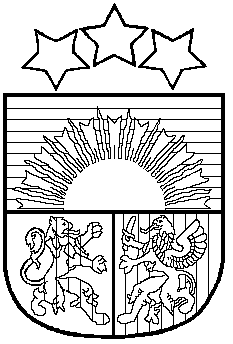 LATVIJAS REPUBLIKAPRIEKULES NOVADA PAŠVALDĪBAS DOMEReģistrācijas Nr. , Saules iela 1, Priekule, Priekules novads, LV-3434, tālrunis , fakss 63497937, e-pasts: dome@priekulesnovads.lvApstiprināti ar Priekules novada domes 							2012.gada 27.decembra sēdes lēmumu 							(protokols Nr.17, 2.§) NOTEIKUMIPriekulēAr grozījumiem:31.10.2013. (protokols Nr.8, 13.§)24.09.2015. (protokols Nr.14, 29.§) „Par Priekules novada pašvaldības darbinieku novērtēšanu”		Izdoti saskaņā ar LR likuma „Par pašvaldībām” 21.panta 		pirmās  daļas   13.punktu   un  41.panta pirmās daļas 		2.punktu, Valsts un pašvaldību institūciju amatpersonu un 		darbinieku atlīdzības likuma 11.panta pirmo daļu I. Vispārīgie jautājumi1. Noteikumi nosaka kārtību, kādā tiek novērtēta Priekules novada pašvaldības (turpmāk - pašvaldība) iestāžu un struktūrvienību (turpmāk – institūciju) vadītāju un darbinieku (kopā turpmāk – darbinieki) darbība un tās rezultāti. 2. Noteikumi nenosaka kārtību, kādā tiek novērtēta darbinieku darbība un tās rezultāti izglītības iestāžu vadītājiem, viņu vietniekiem un pedagogiem. 3. Darbinieka darbības un tās rezultātu novērtēšanas (turpmāk - novērtēšana) mērķis ir novērtēt darbinieka darbību un tās rezultātus noteiktā laikposmā un noteikt darbinieka mācību vajadzības un karjeras attīstības iespējas, lai uzlabotu un sekmētu viņa darbību pašvaldības mērķu sasniegšanā un funkciju izpildē. 4. Novērtēšanas rezultāti tiek izmantoti:	4.1. svītrots ar 24.09.2015.grozījumiem;	4.2. darbinieka kvalifikācijas paaugstināšanas un apmācību vajadzību noteikšanai;	4.3. lēmuma par darbinieka neatbilstību ieņemamajam amatam pieņemšanai;	4.4. lēmuma par darbinieka pārcelšanu citā amatā pieņemšanai. 5. Noteikumi ir saistoši un piemērojami visiem pašvaldības darbiniekiem, izņemot darbiniekus, kuri minēti šo noteikumu 2.punktā.6. Noteikumi netiek attiecināti uz darbiniekiem, ar kuriem noslēgts darba līgums uz noteiktu laiku, izņemot gadījumus, kad darba līgums uz noteiktu laiku tiek slēgts uz laika periodu, kas ir garāks par vienu gadu.II. Novērtēšanas kārtība7. Pašvaldībā tiek veiktas šādas darbinieku novērtēšanas:7.1. darbinieka kompetenču un darba rezultātu novērtēšana pirms darba līgumā noteiktā pārbaudes laika beigām;	7.2. ikgadējā darbinieka kompetenču un darba rezultātu novērtēšana.8. Novērtēšanu veic tiešais darbinieka vadītājs:7.1. pašvaldības izpilddirektors - pašvaldības izpilddirektora vietniekam, administrācijas darbiniekiem un institūciju vadītājiem;7.2. institūcijas vadītājs - institūciju darbiniekiem.9. Novērtēšana notiek trīs posmos:9.1. darbiniekam veicot pašnovērtējumu (pašnovērtējumu neveic darbinieka novērtēšanā pirms pārbaudes laika beigām);9.2. tiešajam vadītājam veicot darbinieka novērtējumu;9.3. darbinieka un tā tiešā vadītāja pārrunās.10. Darbinieka kompetenču un darba rezultātu novērtēšana pirms darba līgumā noteiktā pārbaudes laika beigām: Darbinieka novērtēšanai pirms darba līgumā noteiktā pārbaudes termiņa beigām izmanto novērtēšanas anketu „A” (1.pielikums). Anketu aizpilda institūcijas vadītājs par darbinieku vai izpilddirektors – par institūcijas vadītāju vai administrācijas darbinieku, apvelkot novērtējuma punktu skaitu (vienu no pieciem) katrā no vērtējamiem kritērijiem, komentējot vērtējumu un atzīmējot pieņemto lēmumu. Aizpildīto anketu ne vēlāk kā vienu nedēļu pirms darba līgumā noteiktā pārbaudes laika beigām nodod personāla speciālistam. Ja anketā institūcijas vadītājs atzīmējis lēmumu „izbeigt darba tiesiskās attiecības”, personāla speciālists sagatavo uzteikumu atbilstoši normatīvajos aktos noteiktajai kārtībai. 11. Ikgadējās darbinieka kompetenču un darba rezultātu novērtēšana: Ikgadējā darbinieku novērtēšana notiek vienu reizi gadā (neskaitot novērtēšanu pirms pārbaudes laika beigām) laika posmā no 1.oktobra līdz 15.novembrim. Novērtēšanas procesa norises termiņus nosaka pašvaldības izpilddirektors ar rīkojumu. Pastāvot objektīviem apstākļiem, pašvaldības izpilddirektors izdod rīkojumu par novērtēšanas termiņa pārcelšanu, saskaņojot to ar Priekules novada pašvaldības domes priekšsēdētāju.(Ar grozījumiem, kas izdarīti 24.09.2015.)Attiecīgais institūcijas vadītājs var veikt institūcijas darbinieku novērtēšanu, ja viņš institūcijas vadītāja amatā nostrādājis ne mazāk kā 6 mēnešus. Ja institūcijas vadītājs amatā nostrādājis mazāk par 6 mēnešiem, tad attiecīgās institūcijas darbinieku novērtēšanu veic izpilddirektors, piedaloties institūcijas vadītājam. Institūcijas vadītājs informē darbiniekus par novērtēšanas procesa uzsākšanu, norisi un nosaka novērtēšanas veidlapu aizpildīšanas termiņu.  Ikgadējā darbinieka kompetenču un darba rezultātu novērtēšanai izmantojama viena no trim anketām - „B”, „C” vai „D” (2.pielikums, 3.pielikums vai 4.pielikums), kas piemērojamas šādi:anketa “B” - institūciju (iestāžu/struktūrvienību) vadītāju novērtēšanai;11.5.2. anketa “C” – darbinieku ar augstu pienākumu un atbildības apjoma līmeni novērtēšanai (darbiniekam var būt pakļautībā citi darbinieki);(Ar grozījumiem, kas izdarīti 24.09.2015.)anketa “D” - darbinieku ar ierobežotu tiesību, pienākumu un atbildības apjoma līmeni novērtēšanai. Darbinieka kompetenču un darba rezultātu novērtēšanas anketas aizpildīšanas kārtība:institūcijas vadītājs vai izpilddirektors (anketas „B” piemērošanas gadījumā attiecībā uz institūcijas vadītāju) nodrošina attiecīgās anketas izsniegšanu darbiniekam, aizpildot anketas ievaddaļu: darbinieka vārds, uzvārds; amats; novērtēšanas periods;institūcijas vadītāja vai izpilddirektora (anketas „B” piemērošanas gadījumā attiecībā uz struktūrvienības vadītāju) noteiktajā termiņā darbinieks aizpilda visas sadaļas „Darbinieka pašnovērtējums”, ieliekot noteiktu punktu skaitu katrā kritērijā un pēc saviem ieskatiem komentējot pašnovērtējumu anketas beigās sadaļā „KOMENTĀRI”;(Ar grozījumiem, kas izdarīti 31.10.2013.)pēc tam, kad darbinieks anketu aizpildījis, to aizpilda institūcijas vadītājs vai izpilddirektors (anketas „B” piemērošanas gadījumā attiecībā uz institūcijas vadītāju), visas sadaļas „Institūcijas vadītāja novērtējums” („Izpilddirektora novērtējums” anketas „B” piemērošanas gadījumā), ieliekot noteiktu punktu skaitu katrā kritērijā un pēc saviem ieskatiem komentējot novērtējumu anketas beigās sadaļā „KOMENTĀRI”;(Ar grozījumiem, kas izdarīti 31.10.2013.)pēc anketas aizpildīšanas, institūcijas vadītājs (izpilddirektors anketas „B” piemērošanas gadījumā) organizē abpusējas pārrunas, nosakot pārrunu laiku un vietu, nodrošinot darbiniekam laiku sagatavoties pārrunām. Pārrunās tiek analizētas atšķirības novērtējumā, to cēloņi, pušu pieļautās kļūdas un vispārīgie kavējošie faktori darba procesā, kā arī apspriesti to risināšanas ceļi, kā arī abpusēji pieņemts novērtējums, ieliekot katrā kritērijā noteiktu punktu skaitu sadaļā „Novērtējums pēc pārrunām” un ierakstot attiecīgus komentārus anketas beigās sadaļā „KOMENTĀRI”;(Ar grozījumiem, kas izdarīti 31.10.2013.)ja puses nevar vienoties par novērtējumu, saistošais būs institūcijas vadītāja (izpilddirektora) novērtējums; institūcijas vadītājs (izpilddirektors anketas „B” piemērošanas gadījumā attiecībā uz institūcijas vadītāju) saskaita un ieraksta kopējo punktu skaitu. Kopējā punktu skaitā tiek ņemts vērā tikai daļā „Novērtējums pēc pārrunām” atzīmētais punktu skaits;aizpildot anketas sadaļu „PRIEKŠLIKUMI tālākai darbinieka izaugsmei”, puses atzīmē, kas iepriekšējā periodā ir realizēts kvalifikācijas paaugstināšanas un izaugsmes iespēju jomā, kā arī vienojas par kvalifikācijas paaugstināšanas mācību tēmām;(Ar grozījumiem, kas izdarīti 31.10.2013.)pēc pārrunām puses paraksta anketu, izdarot atzīmi par savu attieksmi pret vērtējumu.  Institūcijas vadītājs (izpilddirektors - anketas „B” piemērošanas gadījumā) ne vēlāk kā vienu nedēļu pēc novērtēšanas anketas iesniedz izpilddirektora vietniekam. Izpilddirektora vietnieks pēc novērtēšanas rezultātā iegūtajiem punktiem, ņemot vērā Darbinieku nepārtraukti nostrādāto gadu skaitu (pilnais gadu skaits uz vērtēšanas gada 31.decembri) pašvaldībā, sagatavo kopsavilkumu par darbinieku iegūtajām kvalifikācijas pakāpēm (5.pielikums), kas ir par pamatu, lai noteiktu Darbiniekam atlīdzību atbilstoši Priekules novada pašvaldības institūciju amatpersonu un darbinieku atlīdzības nolikuma nosacījumiem.(Ar grozījumiem, kas izdarīti 24.09.2015.) Izpilddirektora vietnieks nodod anketas personāla speciālistam, kurš apkopo informāciju par nepieciešamajām darbinieku mācībām un kopā ar institūciju vadītājiem (izpilddirektoru - anketas “B” piemērošanas gadījumā) plāno personāla kvalifikācijas paaugstināšanas un karjeras izaugsmes iespējas nākamajam periodam.Anketas tiek uzglabātas pie personāla speciālista. Institūcijas vadītājs darba vajadzībām ir tiesīgs lūgt izsniegt savas institūcijas darbinieku anketas (izpilddirektors - jebkura Darbinieka anketu), vienojoties par termiņu, kurā anketa atgriežama personāla speciālistam. Darbiniekam pēc tā pieprasījuma tiek izsniegta anketas kopija.III. Novērtēšanas rezultāta apstrīdēšanaJa izpilddirektora vietnieks, institūcijas vadītājs vai administrācijas darbinieks nepiekrīt izpilddirektora vērtējumam, viņš divu darba dienu laikā pēc pārrunu veikšanas ar pamatotu iesniegumu vēršas pie Priekules novada pašvaldības domes priekšsēdētāja ar lūgumu, veikt viņa atkārtotu novērtēšanu.(Ar grozījumiem, kas izdarīti 24.09.2015.)13. Ja darbinieks nepiekrīt institūcijas vadītāja vērtējumam, viņš divu darba dienu laikā pēc pārrunu veikšanas ar pamatotu iesniegumu vēršas pie pašvaldības izpilddirektora ar lūgumu, veikt viņa atkārtotu novērtēšanu.14. Priekules novada pašvaldības domes priekšsēdētājs/pašvaldības izpilddirektors, izvērtējot darbinieka iesniegumā minētos faktus, trīs darba dienu laikā pēc iesnieguma saņemšanas pieņem lēmumu par atkārtotās novērtēšanas nepieciešamību.(Ar grozījumiem, kas izdarīti 24.09.2015.)15. Atkārtotai darbinieka novērtēšanai ar Priekules novada pašvaldības domes priekšsēdētāja/pašvaldības izpilddirektora rīkojumu tiek izveidota speciāli šim mērķim paredzēta komisija.(Ar grozījumiem, kas izdarīti 24.09.2015.)16. Atkārtota darbinieka novērtēšana notiek 5 darba dienu laikā pēc lēmuma par darbinieka atkārtoto novērtēšanu pieņemšanas. 17. Atkārtotās novērtēšanas laikā atkārtoti tiek aizpildīta kāda no šo noteikumu 11.5.punktā minētajām anketām. Atkārtoti netiek aizpildīta anketa sadaļa „Darbinieka/institūcijas vadītāja pašnovērtējums”. Komisija aizpilda sadaļu „Izpilddirektora/institūcijas vadītāja vērtējums”, aizstājot vārdus „Izpilddirektora/institūcijas vadītāja vērtējums” ar vārdiem „Komisijas vērtējums”, norādot anketas sākuma daļā komisijas sastāvu, kā arī veicot pārrunas ar darbinieku un aizpildot sadaļu „Novērtējums pēc pārrunām”.18. Ja komisija savā starpā nevar vienoties par darbinieka novērtēšanas rezultātu, lēmumu par darbinieka novērtējumu pieņem un ar rīkojumu nosaka:18.1. par institūcijas vadītāju vai darbinieku, kuru vērtējis izpilddirektors – pašvaldības domes priekšsēdētājs 5 darba dienu laikā pēc konkrētā darbinieka atkārtotās novērtēšanas;(Ar grozījumiem, kas izdarīti 24.09.2015.)18.2. par institūcijas darbinieku – pašvaldības izpilddirektors 5 darba dienu laikā pēc konkrētā darbinieka atkārtotās novērtēšanas.19. Par 18.punktā norādītā lēmuma rezultātu darbinieku informē tā tiešais vadītājs.20. Apstrīdēšanas kārtība neattiecas uz darbiniekiem, kuriem tiek veikta darbinieka kompetenču un darba rezultātu novērtēšana pirms darba līgumā noteiktā pārbaudes laika beigām.IV. Noslēguma jautājumi21. Noteikt, ka pirmreizējā darbinieka kompetenču un darba rezultātu novērtēšana var notikt ne ātrāk kā pēc 3 mēnešiem no noteikumu spēkā stāšanās dienas.22. Pirmreizējās darbinieku novērtēšanas rezultāti nevar ietekmēt darbinieka mēnešalgu 2013.gadā. Tā tiek veikta, lai darbiniekus praktiski iepazīstinātu ar novērtēšanas kārtību.23. Laika periodā no 2013.gada 1.oktobra līdz 15.novembrim tiek veikta darbinieka kompetenču un darba rezultātu novērtēšana, kas ietekmē darbinieka mēnešalgu 2014.gadā.24. Noteikumi stājas spēkā 2013.gada 2.janvārī.Priekules novada pašvaldības domes priekšsēdētāja			                       V.Jablonska1.pielikumsPie Priekules novada domes noteikumiem„Par Priekules novada pašvaldības darbinieku novērtēšanu”Darbinieka kompetenču un darba rezultātu novērtēšanas anketa „A”(piemērojama tikai darbinieku novērtēšanai pirms darba līgumā noteiktā pārbaudes laika beigām)Novērtējums iesniedzams personāla speciālistam ne vēlāk kā vienu nedēļu pirms darba līgumā noteiktā pārbaudes laika beigām.Novērtējuma punkti1 – attiecīgās prasmes trūkums traucē amata pienākumu izpildi;2 – attiecīgās prasmes demonstrēšanā vērojami būtiski trūkumi, kas ietekmē amata pienākumu izpildi;	3 – attiecīgās prasmes ir pietiekamas, lai darbinieks varētu veikt amata pienākumus;4 – attiecīgās prasmes ir izkoptas tādā līmenī, ka ļauj labi veikt amata pienākumus;5 – attiecīgās prasmes ir tik attīstītas, ka ļauj izcili veikt amata pienākumus.DARBA UZDEVUMU IZPILDES UN NEPIECIEŠAMO PRASMJU NOVĒRTĒJUMSAmata/darba pienākumu veikšanas kvalitāte un kvantitāte (amata aprakstā noteikto pienākumu izpratne, uzdevuma rezultāta atbilstība prasībām, regulārā veikuma apjoms, attieksme pret amata/darba pienākumu veikšanu)Institūcijas vadītāja novērtējums	1	2	3	4	5Institūcijas vadītāja komentārs: __________________________________________________________________________________________________________________________________________________________Amata/darba pienākumu veikšanai nepieciešamās profesionālās, tehniskās zināšanas un prasmes (atbilstoša kvalifikācija (izglītība), normatīvo aktu pārzināšana un ievērošana, spēja izpildīt amata aprakstā noteiktos pienākumus, tehniskās iemaņas) Institūcijas vadītāja novērtējums	1	2	3	4	5Institūcijas vadītāja komentārs: __________________________________________________________________________________________________________________________________________________________Amata/darba pienākumu veikšanas termiņu ievērošana, disciplinētība (darba veikšanas termiņu ievērošana, uzvedība, punktualitāte, ierodoties darbā, pilnas darba dienas ievērošanas disciplīna) Institūcijas vadītāja novērtējums	1	2	3	4	5Institūcijas vadītāja komentārs: __________________________________________________________________________________________________________________________________________________________Sadarbība, spēja strādāt komandā (pozitīvas, rezultātu veicinošas attiecības ar kolēģiem, vadību, klientiem, sadarbības partneriem, spēja un vēlēšanās sadarboties ar citiem grupas ietvaros, strādāt komandā):Institūcijas vadītāja novērtējums	1	2	3	4	5Institūcijas vadītāja komentārs:__________________________________________________________________________________________________________________________________________________________Patstāvība amata/ darba pienākumu veikšanā (darbus veic patstāvīgi vai ir nepieciešamība pēc uzmanīšanas, norādījumiem un kontroles) Institūcijas vadītāja novērtējums	1	2	3	4	5Institūcijas vadītāja komentārs: __________________________________________________________________________________________________________________________________________________________Attieksme pret darba/amata pienākumiem (uzcītība, apzinība, godprātība, pašiniciatīva pienākumu apguvē, intereses izrādīšana)Institūcijas vadītāja novērtējums	1	2	3	4	5Institūcijas vadītāja komentārs:__________________________________________________________________________________________________________________________________________________________Institūcijas vadītāja lēmums (atzīmēt atbilstošo): izbeigt darba tiesiskās attiecības,turpināt darba tiesiskās attiecības.				___________________________________________________					struktūrvienības vadītāja paraksts; paraksta atšifrējums	_____________________________		datums2.pielikumspie Priekules novada pašvaldības  noteikumiem „Par Priekules novada pašvaldības darbinieku novērtēšanu”Darbinieka kompetenču un darba rezultātu novērtēšanas anketa „B”(Piemērojama institūciju (iestāžu/struktūrvienību) vadītāju novērtēšanai)Anketas aizpildīšanas kārtība:Vispirms anketu aizpilda institūcijas vadītājs, veicot pašnovērtējumu.Pēc tam anketu aizpilda izpilddirektors, veicot institūcijas vadītāja novērtēšanu.Pārrunu laikā aizpilda sadaļu “Novērtējums pēc pārrunām”.KOMENTĀRI:KOPĒJAIS PUNKTU SKAITS:PRIEKŠLIKUMI tālākai darbinieka izaugsmei:Darbinieks    ______________________________________			paraksts, datumsIzpilddirektors ____________________________________			paraksts, datums3.pielikumspie Priekules novada pašvaldības noteikumiem„Par Priekules novada pašvaldības darbinieku novērtēšanu”Darbinieka kompetenču un darba rezultātu novērtēšanas anketa „C”(Darbinieku ar augstu pienākumu un atbildības apjoma līmeni novērtēšanai (darbiniekam var būt pakļautībā citi darbinieki))Anketas aizpildīšanas kārtība:Vispirms anketu aizpilda darbinieks, veicot pašnovērtējumu.Pēc tam anketu aizpilda institūcijas vadītājs, veicot darbinieka novērtēšanu.Pārrunu laikā aizpilda sadaļu “Novērtējums pēc pārrunām”.KOMENTĀRI:KOPĒJAIS PUNKTU SKAITS:PRIEKŠLIKUMI tālākai darbinieka izaugsmei:Darbinieks              ____________________________________			paraksts, datumsInstitūcijas vadītājs ____________________________________			paraksts, datums4.pielikumspie Priekules novada pašvaldības noteikumiem„Par Priekules novada pašvaldības darbinieku novērtēšanu”Darbinieka kompetenču un darba rezultātu novērtēšanas anketa „D”(piemērojama darbinieku ar ierobežotu tiesību, pienākumu un atbildības apjoma līmeni novērtēšanai)Anketas aizpildīšanas kārtība:Vispirms anketu aizpilda darbinieks, veicot pašnovērtējumu.Pēc tam anketu aizpilda institūcijas vadītājs, veicot darbinieka novērtēšanu.Pārrunu laikā aizpilda sadaļu “Novērtējums pēc pārrunām”.KOMENTĀRI:KOPĒJAIS PUNKTU SKAITS:PRIEKŠLIKUMI tālākai darbinieka izaugsmei:Darbinieks              ____________________________________			paraksts, datumsInstitūcijas vadītājs ____________________________________			paraksts, datums5.pielikumspie Priekules novada pašvaldības noteikumiem„Par Priekules novada pašvaldības darbinieku novērtēšanu”Priekules novada pašvaldības domes priekšsēdētāja					V.JablonskaDARBINIEKA vārds, uzvārdsAmatsInstitūcija (iestāde/struktūrvienība)Institūcijas vadītāja vārds, uzvārdsPārbaudes laika sākums (datums)Novērtēšanas diena (datums)Darbinieka vārds, uzvārds(drukātiem burtiem)AmatsInstitūcija (norādīt precīzi iestādes/ struktūrvienības nosaukumu)Izpilddirektora vārds, uzvārdsNovērtēšanas periods (datums: no-līdz)1. Amata/darba pienākumu veikšanas kvalitatīvie un kvantitatīvie rezultāti (darba pienākumu izpratne, amata aprakstā un citos normatīvajos aktos noteikto pienākumu izpilde, regulārā pienākumu apjoma izpilde).1. Amata/darba pienākumu veikšanas kvalitatīvie un kvantitatīvie rezultāti (darba pienākumu izpratne, amata aprakstā un citos normatīvajos aktos noteikto pienākumu izpilde, regulārā pienākumu apjoma izpilde).1. Amata/darba pienākumu veikšanas kvalitatīvie un kvantitatīvie rezultāti (darba pienākumu izpratne, amata aprakstā un citos normatīvajos aktos noteikto pienākumu izpilde, regulārā pienākumu apjoma izpilde).1. Amata/darba pienākumu veikšanas kvalitatīvie un kvantitatīvie rezultāti (darba pienākumu izpratne, amata aprakstā un citos normatīvajos aktos noteikto pienākumu izpilde, regulārā pienākumu apjoma izpilde).1. Amata/darba pienākumu veikšanas kvalitatīvie un kvantitatīvie rezultāti (darba pienākumu izpratne, amata aprakstā un citos normatīvajos aktos noteikto pienākumu izpilde, regulārā pienākumu apjoma izpilde).1. Amata/darba pienākumu veikšanas kvalitatīvie un kvantitatīvie rezultāti (darba pienākumu izpratne, amata aprakstā un citos normatīvajos aktos noteikto pienākumu izpilde, regulārā pienākumu apjoma izpilde).1. Amata/darba pienākumu veikšanas kvalitatīvie un kvantitatīvie rezultāti (darba pienākumu izpratne, amata aprakstā un citos normatīvajos aktos noteikto pienākumu izpilde, regulārā pienākumu apjoma izpilde).1-2Nepārtraukti kļūdās. Reti izpilda noteiktos amata/ darba uzdevumus, nespēj izpildīt nepieciešamo darba apjomu. Nepārtraukti kļūdās. Reti izpilda noteiktos amata/ darba uzdevumus, nespēj izpildīt nepieciešamo darba apjomu. Nepārtraukti kļūdās. Reti izpilda noteiktos amata/ darba uzdevumus, nespēj izpildīt nepieciešamo darba apjomu. Nepārtraukti kļūdās. Reti izpilda noteiktos amata/ darba uzdevumus, nespēj izpildīt nepieciešamo darba apjomu. Nepārtraukti kļūdās. Reti izpilda noteiktos amata/ darba uzdevumus, nespēj izpildīt nepieciešamo darba apjomu. Nepārtraukti kļūdās. Reti izpilda noteiktos amata/ darba uzdevumus, nespēj izpildīt nepieciešamo darba apjomu. 3-4Bieži kļūdās. Ar grūtībām izpilda amata/ darba uzdevumus un nepieciešamo darbu apjomu.Bieži kļūdās. Ar grūtībām izpilda amata/ darba uzdevumus un nepieciešamo darbu apjomu.Bieži kļūdās. Ar grūtībām izpilda amata/ darba uzdevumus un nepieciešamo darbu apjomu.Bieži kļūdās. Ar grūtībām izpilda amata/ darba uzdevumus un nepieciešamo darbu apjomu.Bieži kļūdās. Ar grūtībām izpilda amata/ darba uzdevumus un nepieciešamo darbu apjomu.Bieži kļūdās. Ar grūtībām izpilda amata/ darba uzdevumus un nepieciešamo darbu apjomu.5-6Izpilda amata/ darba uzdevumus atbilstošā kvalitātē un apjomā.Izpilda amata/ darba uzdevumus atbilstošā kvalitātē un apjomā.Izpilda amata/ darba uzdevumus atbilstošā kvalitātē un apjomā.Izpilda amata/ darba uzdevumus atbilstošā kvalitātē un apjomā.Izpilda amata/ darba uzdevumus atbilstošā kvalitātē un apjomā.Izpilda amata/ darba uzdevumus atbilstošā kvalitātē un apjomā.7-8Konsekventi izpilda amata/ darba uzdevumus precīzi un pilnībā, mēdz izpildīt vairāk nekā prasīts.Konsekventi izpilda amata/ darba uzdevumus precīzi un pilnībā, mēdz izpildīt vairāk nekā prasīts.Konsekventi izpilda amata/ darba uzdevumus precīzi un pilnībā, mēdz izpildīt vairāk nekā prasīts.Konsekventi izpilda amata/ darba uzdevumus precīzi un pilnībā, mēdz izpildīt vairāk nekā prasīts.Konsekventi izpilda amata/ darba uzdevumus precīzi un pilnībā, mēdz izpildīt vairāk nekā prasīts.Konsekventi izpilda amata/ darba uzdevumus precīzi un pilnībā, mēdz izpildīt vairāk nekā prasīts.9-10Veic vairāk, nekā paredzēts amata/darba pienākumos ar izcilu kvalitāti un precizitāti. Darba kvalitātē un apjomā pārspēj citus.Veic vairāk, nekā paredzēts amata/darba pienākumos ar izcilu kvalitāti un precizitāti. Darba kvalitātē un apjomā pārspēj citus.Veic vairāk, nekā paredzēts amata/darba pienākumos ar izcilu kvalitāti un precizitāti. Darba kvalitātē un apjomā pārspēj citus.Veic vairāk, nekā paredzēts amata/darba pienākumos ar izcilu kvalitāti un precizitāti. Darba kvalitātē un apjomā pārspēj citus.Veic vairāk, nekā paredzēts amata/darba pienākumos ar izcilu kvalitāti un precizitāti. Darba kvalitātē un apjomā pārspēj citus.Veic vairāk, nekā paredzēts amata/darba pienākumos ar izcilu kvalitāti un precizitāti. Darba kvalitātē un apjomā pārspēj citus.Darbinieka pašnovērtējumsDarbinieka pašnovērtējumsPunktiIzpilddirektora vērtējumsPunktiNovērtējums pēc pārrunāmPunkti2. Amata/darba pienākumu veikšanas termiņu ievērošana (darba veikšanas termiņu ievērošanu, atkāpju no noteiktā darba izpildes termiņa saskaņošana, vadības uzraudzības nepieciešamība pienākumu savlaicīgā izpildē).2. Amata/darba pienākumu veikšanas termiņu ievērošana (darba veikšanas termiņu ievērošanu, atkāpju no noteiktā darba izpildes termiņa saskaņošana, vadības uzraudzības nepieciešamība pienākumu savlaicīgā izpildē).2. Amata/darba pienākumu veikšanas termiņu ievērošana (darba veikšanas termiņu ievērošanu, atkāpju no noteiktā darba izpildes termiņa saskaņošana, vadības uzraudzības nepieciešamība pienākumu savlaicīgā izpildē).2. Amata/darba pienākumu veikšanas termiņu ievērošana (darba veikšanas termiņu ievērošanu, atkāpju no noteiktā darba izpildes termiņa saskaņošana, vadības uzraudzības nepieciešamība pienākumu savlaicīgā izpildē).2. Amata/darba pienākumu veikšanas termiņu ievērošana (darba veikšanas termiņu ievērošanu, atkāpju no noteiktā darba izpildes termiņa saskaņošana, vadības uzraudzības nepieciešamība pienākumu savlaicīgā izpildē).2. Amata/darba pienākumu veikšanas termiņu ievērošana (darba veikšanas termiņu ievērošanu, atkāpju no noteiktā darba izpildes termiņa saskaņošana, vadības uzraudzības nepieciešamība pienākumu savlaicīgā izpildē).2. Amata/darba pienākumu veikšanas termiņu ievērošana (darba veikšanas termiņu ievērošanu, atkāpju no noteiktā darba izpildes termiņa saskaņošana, vadības uzraudzības nepieciešamība pienākumu savlaicīgā izpildē).1-2Reti padara darbu laikā, neiekļaujas noteiktajā grafikā, ļoti lēns, nevar paļauties, ka tiks izpildīts pat neliels darba apjoms, nepieciešama uzraudzība darbu izpildei noteiktajos termiņos.Reti padara darbu laikā, neiekļaujas noteiktajā grafikā, ļoti lēns, nevar paļauties, ka tiks izpildīts pat neliels darba apjoms, nepieciešama uzraudzība darbu izpildei noteiktajos termiņos.Reti padara darbu laikā, neiekļaujas noteiktajā grafikā, ļoti lēns, nevar paļauties, ka tiks izpildīts pat neliels darba apjoms, nepieciešama uzraudzība darbu izpildei noteiktajos termiņos.Reti padara darbu laikā, neiekļaujas noteiktajā grafikā, ļoti lēns, nevar paļauties, ka tiks izpildīts pat neliels darba apjoms, nepieciešama uzraudzība darbu izpildei noteiktajos termiņos.Reti padara darbu laikā, neiekļaujas noteiktajā grafikā, ļoti lēns, nevar paļauties, ka tiks izpildīts pat neliels darba apjoms, nepieciešama uzraudzība darbu izpildei noteiktajos termiņos.Reti padara darbu laikā, neiekļaujas noteiktajā grafikā, ļoti lēns, nevar paļauties, ka tiks izpildīts pat neliels darba apjoms, nepieciešama uzraudzība darbu izpildei noteiktajos termiņos.3-4Mēdz kavēt izpildes termiņus, dažreiz nepieciešama uzraudzība darbu izpildei noteiktajos termiņos.Mēdz kavēt izpildes termiņus, dažreiz nepieciešama uzraudzība darbu izpildei noteiktajos termiņos.Mēdz kavēt izpildes termiņus, dažreiz nepieciešama uzraudzība darbu izpildei noteiktajos termiņos.Mēdz kavēt izpildes termiņus, dažreiz nepieciešama uzraudzība darbu izpildei noteiktajos termiņos.Mēdz kavēt izpildes termiņus, dažreiz nepieciešama uzraudzība darbu izpildei noteiktajos termiņos.Mēdz kavēt izpildes termiņus, dažreiz nepieciešama uzraudzība darbu izpildei noteiktajos termiņos.5-6Darbu veic tam paredzētajā laikā.Darbu veic tam paredzētajā laikā.Darbu veic tam paredzētajā laikā.Darbu veic tam paredzētajā laikā.Darbu veic tam paredzētajā laikā.Darbu veic tam paredzētajā laikā.7-8Darbs vienmēr padarīts labi un precīzi, iespējami īsā laikā.Darbs vienmēr padarīts labi un precīzi, iespējami īsā laikā.Darbs vienmēr padarīts labi un precīzi, iespējami īsā laikā.Darbs vienmēr padarīts labi un precīzi, iespējami īsā laikā.Darbs vienmēr padarīts labi un precīzi, iespējami īsā laikā.Darbs vienmēr padarīts labi un precīzi, iespējami īsā laikā.9-10Regulāri veic pienākumus un uzdevumu pirms laika.Regulāri veic pienākumus un uzdevumu pirms laika.Regulāri veic pienākumus un uzdevumu pirms laika.Regulāri veic pienākumus un uzdevumu pirms laika.Regulāri veic pienākumus un uzdevumu pirms laika.Regulāri veic pienākumus un uzdevumu pirms laika.Darbinieka pašnovērtējumsDarbinieka pašnovērtējumsPunktiIzpilddirektora vērtējumsPunktiNovērtējums pēc pārrunāmPunkti3. Amata/ darba pienākumu veikšanai nepieciešamās profesionālās, tehniskās zināšanas un prasmes (atbilstoša kvalifikācija (izglītība), tehniskās iemaņas, spēja pildīt pienākumus, kas ir norādīti darbinieka amata aprakstā, prasme pielietot zināšanas).3. Amata/ darba pienākumu veikšanai nepieciešamās profesionālās, tehniskās zināšanas un prasmes (atbilstoša kvalifikācija (izglītība), tehniskās iemaņas, spēja pildīt pienākumus, kas ir norādīti darbinieka amata aprakstā, prasme pielietot zināšanas).3. Amata/ darba pienākumu veikšanai nepieciešamās profesionālās, tehniskās zināšanas un prasmes (atbilstoša kvalifikācija (izglītība), tehniskās iemaņas, spēja pildīt pienākumus, kas ir norādīti darbinieka amata aprakstā, prasme pielietot zināšanas).3. Amata/ darba pienākumu veikšanai nepieciešamās profesionālās, tehniskās zināšanas un prasmes (atbilstoša kvalifikācija (izglītība), tehniskās iemaņas, spēja pildīt pienākumus, kas ir norādīti darbinieka amata aprakstā, prasme pielietot zināšanas).3. Amata/ darba pienākumu veikšanai nepieciešamās profesionālās, tehniskās zināšanas un prasmes (atbilstoša kvalifikācija (izglītība), tehniskās iemaņas, spēja pildīt pienākumus, kas ir norādīti darbinieka amata aprakstā, prasme pielietot zināšanas).3. Amata/ darba pienākumu veikšanai nepieciešamās profesionālās, tehniskās zināšanas un prasmes (atbilstoša kvalifikācija (izglītība), tehniskās iemaņas, spēja pildīt pienākumus, kas ir norādīti darbinieka amata aprakstā, prasme pielietot zināšanas).3. Amata/ darba pienākumu veikšanai nepieciešamās profesionālās, tehniskās zināšanas un prasmes (atbilstoša kvalifikācija (izglītība), tehniskās iemaņas, spēja pildīt pienākumus, kas ir norādīti darbinieka amata aprakstā, prasme pielietot zināšanas).1-2Nav augstākā izglītība. Nopietni trūkumi profesionālās, tehniskās zināšanās un prasmēs.Nav augstākā izglītība. Nopietni trūkumi profesionālās, tehniskās zināšanās un prasmēs.Nav augstākā izglītība. Nopietni trūkumi profesionālās, tehniskās zināšanās un prasmēs.Nav augstākā izglītība. Nopietni trūkumi profesionālās, tehniskās zināšanās un prasmēs.Nav augstākā izglītība. Nopietni trūkumi profesionālās, tehniskās zināšanās un prasmēs.Nav augstākā izglītība. Nopietni trūkumi profesionālās, tehniskās zināšanās un prasmēs.3-4Nav augstākā izglītība. Profesionālās, tehniskās zināšanas un prasmes ir mērenas. Biežas kļūdās, izvēloties darba metodes.Nav augstākā izglītība. Profesionālās, tehniskās zināšanas un prasmes ir mērenas. Biežas kļūdās, izvēloties darba metodes.Nav augstākā izglītība. Profesionālās, tehniskās zināšanas un prasmes ir mērenas. Biežas kļūdās, izvēloties darba metodes.Nav augstākā izglītība. Profesionālās, tehniskās zināšanas un prasmes ir mērenas. Biežas kļūdās, izvēloties darba metodes.Nav augstākā izglītība. Profesionālās, tehniskās zināšanas un prasmes ir mērenas. Biežas kļūdās, izvēloties darba metodes.Nav augstākā izglītība. Profesionālās, tehniskās zināšanas un prasmes ir mērenas. Biežas kļūdās, izvēloties darba metodes.5-6Profesionālās, tehniskās zināšanas un prasmes ir pietiekošas.Profesionālās, tehniskās zināšanas un prasmes ir pietiekošas.Profesionālās, tehniskās zināšanas un prasmes ir pietiekošas.Profesionālās, tehniskās zināšanas un prasmes ir pietiekošas.Profesionālās, tehniskās zināšanas un prasmes ir pietiekošas.Profesionālās, tehniskās zināšanas un prasmes ir pietiekošas.7-8Ir augstākā izglītība vai amatam atbilstoša kvalifikācija (izglītība). Labas profesionālās, tehniskās zināšanas un prasmes.Ir augstākā izglītība vai amatam atbilstoša kvalifikācija (izglītība). Labas profesionālās, tehniskās zināšanas un prasmes.Ir augstākā izglītība vai amatam atbilstoša kvalifikācija (izglītība). Labas profesionālās, tehniskās zināšanas un prasmes.Ir augstākā izglītība vai amatam atbilstoša kvalifikācija (izglītība). Labas profesionālās, tehniskās zināšanas un prasmes.Ir augstākā izglītība vai amatam atbilstoša kvalifikācija (izglītība). Labas profesionālās, tehniskās zināšanas un prasmes.Ir augstākā izglītība vai amatam atbilstoša kvalifikācija (izglītība). Labas profesionālās, tehniskās zināšanas un prasmes.9-10Ir augstākā izglītība vai amatam atbilstoša kvalifikācija (izglītība). Izcilas profesionālās, tehniskās zināšanas un prasmes.Ir augstākā izglītība vai amatam atbilstoša kvalifikācija (izglītība). Izcilas profesionālās, tehniskās zināšanas un prasmes.Ir augstākā izglītība vai amatam atbilstoša kvalifikācija (izglītība). Izcilas profesionālās, tehniskās zināšanas un prasmes.Ir augstākā izglītība vai amatam atbilstoša kvalifikācija (izglītība). Izcilas profesionālās, tehniskās zināšanas un prasmes.Ir augstākā izglītība vai amatam atbilstoša kvalifikācija (izglītība). Izcilas profesionālās, tehniskās zināšanas un prasmes.Ir augstākā izglītība vai amatam atbilstoša kvalifikācija (izglītība). Izcilas profesionālās, tehniskās zināšanas un prasmes.Darbinieka pašnovērtējumsDarbinieka pašnovērtējumsPunktiIzpilddirektora vērtējumsPunktiNovērtējums pēc pārrunāmPunkti4. Disciplinētība (darba laika ievērošana, punktualitāte ierodoties darbā, pilnas darba dienas ievērošanas disciplīna, darbības saskaņo vai rīkojas patvaļīgi, uzvedība – vispārpieņemto normu ievērošana).4. Disciplinētība (darba laika ievērošana, punktualitāte ierodoties darbā, pilnas darba dienas ievērošanas disciplīna, darbības saskaņo vai rīkojas patvaļīgi, uzvedība – vispārpieņemto normu ievērošana).4. Disciplinētība (darba laika ievērošana, punktualitāte ierodoties darbā, pilnas darba dienas ievērošanas disciplīna, darbības saskaņo vai rīkojas patvaļīgi, uzvedība – vispārpieņemto normu ievērošana).4. Disciplinētība (darba laika ievērošana, punktualitāte ierodoties darbā, pilnas darba dienas ievērošanas disciplīna, darbības saskaņo vai rīkojas patvaļīgi, uzvedība – vispārpieņemto normu ievērošana).4. Disciplinētība (darba laika ievērošana, punktualitāte ierodoties darbā, pilnas darba dienas ievērošanas disciplīna, darbības saskaņo vai rīkojas patvaļīgi, uzvedība – vispārpieņemto normu ievērošana).4. Disciplinētība (darba laika ievērošana, punktualitāte ierodoties darbā, pilnas darba dienas ievērošanas disciplīna, darbības saskaņo vai rīkojas patvaļīgi, uzvedība – vispārpieņemto normu ievērošana).4. Disciplinētība (darba laika ievērošana, punktualitāte ierodoties darbā, pilnas darba dienas ievērošanas disciplīna, darbības saskaņo vai rīkojas patvaļīgi, uzvedība – vispārpieņemto normu ievērošana).1-2Ignorē un neievēro noteikumus, bieži neierodas laikā bez pietiekama iemesla, kavē darbu, neievēro pārtraukumu ilgumu, neievēro vispārpieņemtās uzvedības normas.Ignorē un neievēro noteikumus, bieži neierodas laikā bez pietiekama iemesla, kavē darbu, neievēro pārtraukumu ilgumu, neievēro vispārpieņemtās uzvedības normas.Ignorē un neievēro noteikumus, bieži neierodas laikā bez pietiekama iemesla, kavē darbu, neievēro pārtraukumu ilgumu, neievēro vispārpieņemtās uzvedības normas.Ignorē un neievēro noteikumus, bieži neierodas laikā bez pietiekama iemesla, kavē darbu, neievēro pārtraukumu ilgumu, neievēro vispārpieņemtās uzvedības normas.Ignorē un neievēro noteikumus, bieži neierodas laikā bez pietiekama iemesla, kavē darbu, neievēro pārtraukumu ilgumu, neievēro vispārpieņemtās uzvedības normas.Ignorē un neievēro noteikumus, bieži neierodas laikā bez pietiekama iemesla, kavē darbu, neievēro pārtraukumu ilgumu, neievēro vispārpieņemtās uzvedības normas.3-4Ievēro tikai dažus  noteikumus, nav konsekvents. Nevērīgs darba laika ievērošanā, ierodas darbā pēdējā brīdī, nevērīgs pret pārtraukumu ilgumu, mēdz neievērt  vispārpieņemtās uzvedības normas.Ievēro tikai dažus  noteikumus, nav konsekvents. Nevērīgs darba laika ievērošanā, ierodas darbā pēdējā brīdī, nevērīgs pret pārtraukumu ilgumu, mēdz neievērt  vispārpieņemtās uzvedības normas.Ievēro tikai dažus  noteikumus, nav konsekvents. Nevērīgs darba laika ievērošanā, ierodas darbā pēdējā brīdī, nevērīgs pret pārtraukumu ilgumu, mēdz neievērt  vispārpieņemtās uzvedības normas.Ievēro tikai dažus  noteikumus, nav konsekvents. Nevērīgs darba laika ievērošanā, ierodas darbā pēdējā brīdī, nevērīgs pret pārtraukumu ilgumu, mēdz neievērt  vispārpieņemtās uzvedības normas.Ievēro tikai dažus  noteikumus, nav konsekvents. Nevērīgs darba laika ievērošanā, ierodas darbā pēdējā brīdī, nevērīgs pret pārtraukumu ilgumu, mēdz neievērt  vispārpieņemtās uzvedības normas.Ievēro tikai dažus  noteikumus, nav konsekvents. Nevērīgs darba laika ievērošanā, ierodas darbā pēdējā brīdī, nevērīgs pret pārtraukumu ilgumu, mēdz neievērt  vispārpieņemtās uzvedības normas.5-6Parasti ievēro kārtības noteikumus. Parasti ierodas darbā punktuāli. Nekavējoties ziņo par prombūtni. Ievēro vispārpieņemtās uzvedības normas.Parasti ievēro kārtības noteikumus. Parasti ierodas darbā punktuāli. Nekavējoties ziņo par prombūtni. Ievēro vispārpieņemtās uzvedības normas.Parasti ievēro kārtības noteikumus. Parasti ierodas darbā punktuāli. Nekavējoties ziņo par prombūtni. Ievēro vispārpieņemtās uzvedības normas.Parasti ievēro kārtības noteikumus. Parasti ierodas darbā punktuāli. Nekavējoties ziņo par prombūtni. Ievēro vispārpieņemtās uzvedības normas.Parasti ievēro kārtības noteikumus. Parasti ierodas darbā punktuāli. Nekavējoties ziņo par prombūtni. Ievēro vispārpieņemtās uzvedības normas.Parasti ievēro kārtības noteikumus. Parasti ierodas darbā punktuāli. Nekavējoties ziņo par prombūtni. Ievēro vispārpieņemtās uzvedības normas.7-8Konsekventi ievēro kārtības noteikumus. Vienmēr ievēro darba laiku, savlaicīgi ierodas darbā. Darbu kavē reti un tikai attaisnojošu iemeslu dēļ.Konsekventi ievēro kārtības noteikumus. Vienmēr ievēro darba laiku, savlaicīgi ierodas darbā. Darbu kavē reti un tikai attaisnojošu iemeslu dēļ.Konsekventi ievēro kārtības noteikumus. Vienmēr ievēro darba laiku, savlaicīgi ierodas darbā. Darbu kavē reti un tikai attaisnojošu iemeslu dēļ.Konsekventi ievēro kārtības noteikumus. Vienmēr ievēro darba laiku, savlaicīgi ierodas darbā. Darbu kavē reti un tikai attaisnojošu iemeslu dēļ.Konsekventi ievēro kārtības noteikumus. Vienmēr ievēro darba laiku, savlaicīgi ierodas darbā. Darbu kavē reti un tikai attaisnojošu iemeslu dēļ.Konsekventi ievēro kārtības noteikumus. Vienmēr ievēro darba laiku, savlaicīgi ierodas darbā. Darbu kavē reti un tikai attaisnojošu iemeslu dēļ.9-10Izcili disciplinēts. Vienmēr ierodas darbā savlaicīgi. Paraugs darba disciplīnas ievērošanā.Izcili disciplinēts. Vienmēr ierodas darbā savlaicīgi. Paraugs darba disciplīnas ievērošanā.Izcili disciplinēts. Vienmēr ierodas darbā savlaicīgi. Paraugs darba disciplīnas ievērošanā.Izcili disciplinēts. Vienmēr ierodas darbā savlaicīgi. Paraugs darba disciplīnas ievērošanā.Izcili disciplinēts. Vienmēr ierodas darbā savlaicīgi. Paraugs darba disciplīnas ievērošanā.Izcili disciplinēts. Vienmēr ierodas darbā savlaicīgi. Paraugs darba disciplīnas ievērošanā.Darbinieka pašnovērtējumsDarbinieka pašnovērtējumsPunktiIzpilddirektora vērtējumsPunktiNovērtējums pēc pārrunāmPunkti5. Attieksme pret darba/amata pienākumiem (uzmanība pret pienākumiem – uzcītība, apzinība, godprātība).5. Attieksme pret darba/amata pienākumiem (uzmanība pret pienākumiem – uzcītība, apzinība, godprātība).5. Attieksme pret darba/amata pienākumiem (uzmanība pret pienākumiem – uzcītība, apzinība, godprātība).5. Attieksme pret darba/amata pienākumiem (uzmanība pret pienākumiem – uzcītība, apzinība, godprātība).5. Attieksme pret darba/amata pienākumiem (uzmanība pret pienākumiem – uzcītība, apzinība, godprātība).5. Attieksme pret darba/amata pienākumiem (uzmanība pret pienākumiem – uzcītība, apzinība, godprātība).5. Attieksme pret darba/amata pienākumiem (uzmanība pret pienākumiem – uzcītība, apzinība, godprātība).1-2Attieksme negatīva, nevar paļauties uz darba rezultātiem.Attieksme negatīva, nevar paļauties uz darba rezultātiem.Attieksme negatīva, nevar paļauties uz darba rezultātiem.Attieksme negatīva, nevar paļauties uz darba rezultātiem.Attieksme negatīva, nevar paļauties uz darba rezultātiem.Attieksme negatīva, nevar paļauties uz darba rezultātiem.3-4Attieksme pavirša, darba rezultāti viduvēji.Attieksme pavirša, darba rezultāti viduvēji.Attieksme pavirša, darba rezultāti viduvēji.Attieksme pavirša, darba rezultāti viduvēji.Attieksme pavirša, darba rezultāti viduvēji.Attieksme pavirša, darba rezultāti viduvēji.5-6Attieksme apmierinoša, parasti darbs tiek veikts pietiekoši apzinīgi un uzcītīgi.Attieksme apmierinoša, parasti darbs tiek veikts pietiekoši apzinīgi un uzcītīgi.Attieksme apmierinoša, parasti darbs tiek veikts pietiekoši apzinīgi un uzcītīgi.Attieksme apmierinoša, parasti darbs tiek veikts pietiekoši apzinīgi un uzcītīgi.Attieksme apmierinoša, parasti darbs tiek veikts pietiekoši apzinīgi un uzcītīgi.Attieksme apmierinoša, parasti darbs tiek veikts pietiekoši apzinīgi un uzcītīgi.7-8Attieksme pozitīva. Darbs tiek veikts ar prieku, apzinīgi, pēc labākās sirdsapziņas.Attieksme pozitīva. Darbs tiek veikts ar prieku, apzinīgi, pēc labākās sirdsapziņas.Attieksme pozitīva. Darbs tiek veikts ar prieku, apzinīgi, pēc labākās sirdsapziņas.Attieksme pozitīva. Darbs tiek veikts ar prieku, apzinīgi, pēc labākās sirdsapziņas.Attieksme pozitīva. Darbs tiek veikts ar prieku, apzinīgi, pēc labākās sirdsapziņas.Attieksme pozitīva. Darbs tiek veikts ar prieku, apzinīgi, pēc labākās sirdsapziņas.9-10Izcili uzcītīgs un apzinīgs, piemērs citiem.Izcili uzcītīgs un apzinīgs, piemērs citiem.Izcili uzcītīgs un apzinīgs, piemērs citiem.Izcili uzcītīgs un apzinīgs, piemērs citiem.Izcili uzcītīgs un apzinīgs, piemērs citiem.Izcili uzcītīgs un apzinīgs, piemērs citiem.Darbinieka pašnovērtējumsDarbinieka pašnovērtējumsPunktiIzpilddirektora vērtējumsPunktiNovērtējums pēc pārrunāmPunkti6. Attiecības ar kolēģiem (pozitīvas un rezultātu veicinošas attiecības ar kolēģiem, izpalīdzība).6. Attiecības ar kolēģiem (pozitīvas un rezultātu veicinošas attiecības ar kolēģiem, izpalīdzība).6. Attiecības ar kolēģiem (pozitīvas un rezultātu veicinošas attiecības ar kolēģiem, izpalīdzība).6. Attiecības ar kolēģiem (pozitīvas un rezultātu veicinošas attiecības ar kolēģiem, izpalīdzība).6. Attiecības ar kolēģiem (pozitīvas un rezultātu veicinošas attiecības ar kolēģiem, izpalīdzība).6. Attiecības ar kolēģiem (pozitīvas un rezultātu veicinošas attiecības ar kolēģiem, izpalīdzība).6. Attiecības ar kolēģiem (pozitīvas un rezultātu veicinošas attiecības ar kolēģiem, izpalīdzība).1-2Nav taktisks, nepieklājīgs, sabiedriskos pasākumos labāk neiesaistīt. Nesaprotas ar citiem,  traucē kolektīva darbam.Nav taktisks, nepieklājīgs, sabiedriskos pasākumos labāk neiesaistīt. Nesaprotas ar citiem,  traucē kolektīva darbam.Nav taktisks, nepieklājīgs, sabiedriskos pasākumos labāk neiesaistīt. Nesaprotas ar citiem,  traucē kolektīva darbam.Nav taktisks, nepieklājīgs, sabiedriskos pasākumos labāk neiesaistīt. Nesaprotas ar citiem,  traucē kolektīva darbam.Nav taktisks, nepieklājīgs, sabiedriskos pasākumos labāk neiesaistīt. Nesaprotas ar citiem,  traucē kolektīva darbam.Nav taktisks, nepieklājīgs, sabiedriskos pasākumos labāk neiesaistīt. Nesaprotas ar citiem,  traucē kolektīva darbam.3-4Minimāli pieklājīgs, neprot būt savaldīgs konfliktsituācijās. Dažreiz konfliktē ar citiem darbiniekiem.Minimāli pieklājīgs, neprot būt savaldīgs konfliktsituācijās. Dažreiz konfliktē ar citiem darbiniekiem.Minimāli pieklājīgs, neprot būt savaldīgs konfliktsituācijās. Dažreiz konfliktē ar citiem darbiniekiem.Minimāli pieklājīgs, neprot būt savaldīgs konfliktsituācijās. Dažreiz konfliktē ar citiem darbiniekiem.Minimāli pieklājīgs, neprot būt savaldīgs konfliktsituācijās. Dažreiz konfliktē ar citiem darbiniekiem.Minimāli pieklājīgs, neprot būt savaldīgs konfliktsituācijās. Dažreiz konfliktē ar citiem darbiniekiem.5-6Saskarsmē ar kolēģiem taktisks, pieklājīgs un nosvērts. Spēj uzturēt normālas attiecības ar citiem darbiniekiem.Saskarsmē ar kolēģiem taktisks, pieklājīgs un nosvērts. Spēj uzturēt normālas attiecības ar citiem darbiniekiem.Saskarsmē ar kolēģiem taktisks, pieklājīgs un nosvērts. Spēj uzturēt normālas attiecības ar citiem darbiniekiem.Saskarsmē ar kolēģiem taktisks, pieklājīgs un nosvērts. Spēj uzturēt normālas attiecības ar citiem darbiniekiem.Saskarsmē ar kolēģiem taktisks, pieklājīgs un nosvērts. Spēj uzturēt normālas attiecības ar citiem darbiniekiem.Saskarsmē ar kolēģiem taktisks, pieklājīgs un nosvērts. Spēj uzturēt normālas attiecības ar citiem darbiniekiem.7-8Izrāda interesi par citiem, rosina apkārtējos justies nepiespiesti, patīkams sabiedrībā. Strādā harmoniski attiecībā ar citiem darbiniekiem, tiek cienīts kolektīvā.Izrāda interesi par citiem, rosina apkārtējos justies nepiespiesti, patīkams sabiedrībā. Strādā harmoniski attiecībā ar citiem darbiniekiem, tiek cienīts kolektīvā.Izrāda interesi par citiem, rosina apkārtējos justies nepiespiesti, patīkams sabiedrībā. Strādā harmoniski attiecībā ar citiem darbiniekiem, tiek cienīts kolektīvā.Izrāda interesi par citiem, rosina apkārtējos justies nepiespiesti, patīkams sabiedrībā. Strādā harmoniski attiecībā ar citiem darbiniekiem, tiek cienīts kolektīvā.Izrāda interesi par citiem, rosina apkārtējos justies nepiespiesti, patīkams sabiedrībā. Strādā harmoniski attiecībā ar citiem darbiniekiem, tiek cienīts kolektīvā.Izrāda interesi par citiem, rosina apkārtējos justies nepiespiesti, patīkams sabiedrībā. Strādā harmoniski attiecībā ar citiem darbiniekiem, tiek cienīts kolektīvā.9-10Atstāj lielu iespaidu un rosina apkārtējos cieņu ar savu taktu, manierēm un izpalīdzību. Tiek ļoti cienīts kolektīvā.Atstāj lielu iespaidu un rosina apkārtējos cieņu ar savu taktu, manierēm un izpalīdzību. Tiek ļoti cienīts kolektīvā.Atstāj lielu iespaidu un rosina apkārtējos cieņu ar savu taktu, manierēm un izpalīdzību. Tiek ļoti cienīts kolektīvā.Atstāj lielu iespaidu un rosina apkārtējos cieņu ar savu taktu, manierēm un izpalīdzību. Tiek ļoti cienīts kolektīvā.Atstāj lielu iespaidu un rosina apkārtējos cieņu ar savu taktu, manierēm un izpalīdzību. Tiek ļoti cienīts kolektīvā.Atstāj lielu iespaidu un rosina apkārtējos cieņu ar savu taktu, manierēm un izpalīdzību. Tiek ļoti cienīts kolektīvā.Darbinieka pašnovērtējumsDarbinieka pašnovērtējumsPunktiIzpilddirektora vērtējumsPunktiNovērtējums pēc pārrunāmPunkti7. Lojalitāte darba devējam (uzticība, labvēlīga attieksme, darba devēja interešu aizstāvība).7. Lojalitāte darba devējam (uzticība, labvēlīga attieksme, darba devēja interešu aizstāvība).7. Lojalitāte darba devējam (uzticība, labvēlīga attieksme, darba devēja interešu aizstāvība).7. Lojalitāte darba devējam (uzticība, labvēlīga attieksme, darba devēja interešu aizstāvība).7. Lojalitāte darba devējam (uzticība, labvēlīga attieksme, darba devēja interešu aizstāvība).7. Lojalitāte darba devējam (uzticība, labvēlīga attieksme, darba devēja interešu aizstāvība).7. Lojalitāte darba devējam (uzticība, labvēlīga attieksme, darba devēja interešu aizstāvība).1-2Slikti atsaucas par iestādi, ceļ neslavu, demonstrē cieņas trūkumu.Slikti atsaucas par iestādi, ceļ neslavu, demonstrē cieņas trūkumu.Slikti atsaucas par iestādi, ceļ neslavu, demonstrē cieņas trūkumu.Slikti atsaucas par iestādi, ceļ neslavu, demonstrē cieņas trūkumu.Slikti atsaucas par iestādi, ceļ neslavu, demonstrē cieņas trūkumu.Slikti atsaucas par iestādi, ceļ neslavu, demonstrē cieņas trūkumu.3-4Žēlojas un kritizē iestādi.Žēlojas un kritizē iestādi.Žēlojas un kritizē iestādi.Žēlojas un kritizē iestādi.Žēlojas un kritizē iestādi.Žēlojas un kritizē iestādi.5-6Ne kritizē, ne slavē iestādi.Ne kritizē, ne slavē iestādi.Ne kritizē, ne slavē iestādi.Ne kritizē, ne slavē iestādi.Ne kritizē, ne slavē iestādi.Ne kritizē, ne slavē iestādi.7-8Vienmēr pozitīvi atsaucas par iestādi un tās  vadību.Vienmēr pozitīvi atsaucas par iestādi un tās  vadību.Vienmēr pozitīvi atsaucas par iestādi un tās  vadību.Vienmēr pozitīvi atsaucas par iestādi un tās  vadību.Vienmēr pozitīvi atsaucas par iestādi un tās  vadību.Vienmēr pozitīvi atsaucas par iestādi un tās  vadību.9-10Ar entuziasmu atbalsta iestādi un konsekventi aizstāv tās  intereses.Ar entuziasmu atbalsta iestādi un konsekventi aizstāv tās  intereses.Ar entuziasmu atbalsta iestādi un konsekventi aizstāv tās  intereses.Ar entuziasmu atbalsta iestādi un konsekventi aizstāv tās  intereses.Ar entuziasmu atbalsta iestādi un konsekventi aizstāv tās  intereses.Ar entuziasmu atbalsta iestādi un konsekventi aizstāv tās  intereses.Darbinieka pašnovērtējumsDarbinieka pašnovērtējumsPunktiIzpilddirektora vērtējumsPunktiNovērtējums pēc pārrunāmPunkti8. Patstāvība amata/ darba pienākumu veikšanā (pienākumus pilda patstāvīgi, darbu izpildē paļaujas tikai uz vadības norādījumiem, kolēģu palīdzību, nepieciešamība pēc uzmanīšanas, norādījumiem un kontroles).8. Patstāvība amata/ darba pienākumu veikšanā (pienākumus pilda patstāvīgi, darbu izpildē paļaujas tikai uz vadības norādījumiem, kolēģu palīdzību, nepieciešamība pēc uzmanīšanas, norādījumiem un kontroles).8. Patstāvība amata/ darba pienākumu veikšanā (pienākumus pilda patstāvīgi, darbu izpildē paļaujas tikai uz vadības norādījumiem, kolēģu palīdzību, nepieciešamība pēc uzmanīšanas, norādījumiem un kontroles).8. Patstāvība amata/ darba pienākumu veikšanā (pienākumus pilda patstāvīgi, darbu izpildē paļaujas tikai uz vadības norādījumiem, kolēģu palīdzību, nepieciešamība pēc uzmanīšanas, norādījumiem un kontroles).8. Patstāvība amata/ darba pienākumu veikšanā (pienākumus pilda patstāvīgi, darbu izpildē paļaujas tikai uz vadības norādījumiem, kolēģu palīdzību, nepieciešamība pēc uzmanīšanas, norādījumiem un kontroles).8. Patstāvība amata/ darba pienākumu veikšanā (pienākumus pilda patstāvīgi, darbu izpildē paļaujas tikai uz vadības norādījumiem, kolēģu palīdzību, nepieciešamība pēc uzmanīšanas, norādījumiem un kontroles).8. Patstāvība amata/ darba pienākumu veikšanā (pienākumus pilda patstāvīgi, darbu izpildē paļaujas tikai uz vadības norādījumiem, kolēģu palīdzību, nepieciešamība pēc uzmanīšanas, norādījumiem un kontroles).1-2Nepieciešama pastāvīga kontrole.Nepieciešama pastāvīga kontrole.Nepieciešama pastāvīga kontrole.Nepieciešama pastāvīga kontrole.Nepieciešama pastāvīga kontrole.Nepieciešama pastāvīga kontrole.3-4Nepieciešama regulāra kontrole. Atkārtoti jānorāda par amata/darba pienākumu veikšanu.Nepieciešama regulāra kontrole. Atkārtoti jānorāda par amata/darba pienākumu veikšanu.Nepieciešama regulāra kontrole. Atkārtoti jānorāda par amata/darba pienākumu veikšanu.Nepieciešama regulāra kontrole. Atkārtoti jānorāda par amata/darba pienākumu veikšanu.Nepieciešama regulāra kontrole. Atkārtoti jānorāda par amata/darba pienākumu veikšanu.Nepieciešama regulāra kontrole. Atkārtoti jānorāda par amata/darba pienākumu veikšanu.5-6Parasti pienākumus izpilda  patstāvīgi, atkārtoti jānorāda tikai dažreiz.Parasti pienākumus izpilda  patstāvīgi, atkārtoti jānorāda tikai dažreiz.Parasti pienākumus izpilda  patstāvīgi, atkārtoti jānorāda tikai dažreiz.Parasti pienākumus izpilda  patstāvīgi, atkārtoti jānorāda tikai dažreiz.Parasti pienākumus izpilda  patstāvīgi, atkārtoti jānorāda tikai dažreiz.Parasti pienākumus izpilda  patstāvīgi, atkārtoti jānorāda tikai dažreiz.7-8Norādījumi pienākumu veikšanai vajadzīgi reti, patstāvīgi rod risinājumus.Norādījumi pienākumu veikšanai vajadzīgi reti, patstāvīgi rod risinājumus.Norādījumi pienākumu veikšanai vajadzīgi reti, patstāvīgi rod risinājumus.Norādījumi pienākumu veikšanai vajadzīgi reti, patstāvīgi rod risinājumus.Norādījumi pienākumu veikšanai vajadzīgi reti, patstāvīgi rod risinājumus.Norādījumi pienākumu veikšanai vajadzīgi reti, patstāvīgi rod risinājumus.9-10Pienākumus veic patstāvīgi. Kontrole nav nepieciešama.Pienākumus veic patstāvīgi. Kontrole nav nepieciešama.Pienākumus veic patstāvīgi. Kontrole nav nepieciešama.Pienākumus veic patstāvīgi. Kontrole nav nepieciešama.Pienākumus veic patstāvīgi. Kontrole nav nepieciešama.Pienākumus veic patstāvīgi. Kontrole nav nepieciešama.Darbinieka pašnovērtējumsDarbinieka pašnovērtējumsPunktiIzpilddirektora vērtējumsPunktiNovērtējums pēc pārrunāmPunkti9. Sadarbība (spēja un vēlēšanās sadarboties ar citiem grupas ietvaros, strādāt komandā, atbalsta vai noraida citu idejas, piedāvā vai nepiedāvā savas idejas, spēja gūt uzticēšanos un uzturēt kontaktus, līdzdalība iestādes mērķu sasniegšanā).9. Sadarbība (spēja un vēlēšanās sadarboties ar citiem grupas ietvaros, strādāt komandā, atbalsta vai noraida citu idejas, piedāvā vai nepiedāvā savas idejas, spēja gūt uzticēšanos un uzturēt kontaktus, līdzdalība iestādes mērķu sasniegšanā).9. Sadarbība (spēja un vēlēšanās sadarboties ar citiem grupas ietvaros, strādāt komandā, atbalsta vai noraida citu idejas, piedāvā vai nepiedāvā savas idejas, spēja gūt uzticēšanos un uzturēt kontaktus, līdzdalība iestādes mērķu sasniegšanā).9. Sadarbība (spēja un vēlēšanās sadarboties ar citiem grupas ietvaros, strādāt komandā, atbalsta vai noraida citu idejas, piedāvā vai nepiedāvā savas idejas, spēja gūt uzticēšanos un uzturēt kontaktus, līdzdalība iestādes mērķu sasniegšanā).9. Sadarbība (spēja un vēlēšanās sadarboties ar citiem grupas ietvaros, strādāt komandā, atbalsta vai noraida citu idejas, piedāvā vai nepiedāvā savas idejas, spēja gūt uzticēšanos un uzturēt kontaktus, līdzdalība iestādes mērķu sasniegšanā).9. Sadarbība (spēja un vēlēšanās sadarboties ar citiem grupas ietvaros, strādāt komandā, atbalsta vai noraida citu idejas, piedāvā vai nepiedāvā savas idejas, spēja gūt uzticēšanos un uzturēt kontaktus, līdzdalība iestādes mērķu sasniegšanā).9. Sadarbība (spēja un vēlēšanās sadarboties ar citiem grupas ietvaros, strādāt komandā, atbalsta vai noraida citu idejas, piedāvā vai nepiedāvā savas idejas, spēja gūt uzticēšanos un uzturēt kontaktus, līdzdalība iestādes mērķu sasniegšanā).1-2Neprot sadarboties, neiekļaujas komandā, bieži konfliktē.Neprot sadarboties, neiekļaujas komandā, bieži konfliktē.Neprot sadarboties, neiekļaujas komandā, bieži konfliktē.Neprot sadarboties, neiekļaujas komandā, bieži konfliktē.Neprot sadarboties, neiekļaujas komandā, bieži konfliktē.Neprot sadarboties, neiekļaujas komandā, bieži konfliktē.3-4Sadarbojas tikai nepieciešamības gadījumā. Komandas darbā iesaistās nelabprāt.Sadarbojas tikai nepieciešamības gadījumā. Komandas darbā iesaistās nelabprāt.Sadarbojas tikai nepieciešamības gadījumā. Komandas darbā iesaistās nelabprāt.Sadarbojas tikai nepieciešamības gadījumā. Komandas darbā iesaistās nelabprāt.Sadarbojas tikai nepieciešamības gadījumā. Komandas darbā iesaistās nelabprāt.Sadarbojas tikai nepieciešamības gadījumā. Komandas darbā iesaistās nelabprāt.5-6Spēj strādāt komandā, labprāt iesaistās uzdevumu risināšanā un kopējā mērķa sasniegšanā.Spēj strādāt komandā, labprāt iesaistās uzdevumu risināšanā un kopējā mērķa sasniegšanā.Spēj strādāt komandā, labprāt iesaistās uzdevumu risināšanā un kopējā mērķa sasniegšanā.Spēj strādāt komandā, labprāt iesaistās uzdevumu risināšanā un kopējā mērķa sasniegšanā.Spēj strādāt komandā, labprāt iesaistās uzdevumu risināšanā un kopējā mērķa sasniegšanā.Spēj strādāt komandā, labprāt iesaistās uzdevumu risināšanā un kopējā mērķa sasniegšanā.7-8Labprāt strādā komandā, nodrošina atgriezenisko saiti, piedalās grupas saliedēšanā un motivēšanā.Labprāt strādā komandā, nodrošina atgriezenisko saiti, piedalās grupas saliedēšanā un motivēšanā.Labprāt strādā komandā, nodrošina atgriezenisko saiti, piedalās grupas saliedēšanā un motivēšanā.Labprāt strādā komandā, nodrošina atgriezenisko saiti, piedalās grupas saliedēšanā un motivēšanā.Labprāt strādā komandā, nodrošina atgriezenisko saiti, piedalās grupas saliedēšanā un motivēšanā.Labprāt strādā komandā, nodrošina atgriezenisko saiti, piedalās grupas saliedēšanā un motivēšanā.9-10Ir aktīvs komandas darbā, dažādu  uzdevumu risināšanā, nodrošina komandas saliedēšanu un konfliktu risināšanu.Ir aktīvs komandas darbā, dažādu  uzdevumu risināšanā, nodrošina komandas saliedēšanu un konfliktu risināšanu.Ir aktīvs komandas darbā, dažādu  uzdevumu risināšanā, nodrošina komandas saliedēšanu un konfliktu risināšanu.Ir aktīvs komandas darbā, dažādu  uzdevumu risināšanā, nodrošina komandas saliedēšanu un konfliktu risināšanu.Ir aktīvs komandas darbā, dažādu  uzdevumu risināšanā, nodrošina komandas saliedēšanu un konfliktu risināšanu.Ir aktīvs komandas darbā, dažādu  uzdevumu risināšanā, nodrošina komandas saliedēšanu un konfliktu risināšanu.Darbinieka pašnovērtējumsDarbinieka pašnovērtējumsPunktiIzpilddirektora vērtējumsPunktiNovērtējums pēc pārrunāmPunkti10. Atbildība (prasme un vēlme pieņemt un izpildīt pienākumus un lēmumus, atbildība attiecībā pret tiešajiem pienākumiem, vadības norādījumiem, kolēģu lūgumiem).10. Atbildība (prasme un vēlme pieņemt un izpildīt pienākumus un lēmumus, atbildība attiecībā pret tiešajiem pienākumiem, vadības norādījumiem, kolēģu lūgumiem).10. Atbildība (prasme un vēlme pieņemt un izpildīt pienākumus un lēmumus, atbildība attiecībā pret tiešajiem pienākumiem, vadības norādījumiem, kolēģu lūgumiem).10. Atbildība (prasme un vēlme pieņemt un izpildīt pienākumus un lēmumus, atbildība attiecībā pret tiešajiem pienākumiem, vadības norādījumiem, kolēģu lūgumiem).10. Atbildība (prasme un vēlme pieņemt un izpildīt pienākumus un lēmumus, atbildība attiecībā pret tiešajiem pienākumiem, vadības norādījumiem, kolēģu lūgumiem).10. Atbildība (prasme un vēlme pieņemt un izpildīt pienākumus un lēmumus, atbildība attiecībā pret tiešajiem pienākumiem, vadības norādījumiem, kolēģu lūgumiem).10. Atbildība (prasme un vēlme pieņemt un izpildīt pienākumus un lēmumus, atbildība attiecībā pret tiešajiem pienākumiem, vadības norādījumiem, kolēģu lūgumiem).1-2Nekad neuzņemas atbildību par veiktajiem pienākumiem.Nekad neuzņemas atbildību par veiktajiem pienākumiem.Nekad neuzņemas atbildību par veiktajiem pienākumiem.Nekad neuzņemas atbildību par veiktajiem pienākumiem.Nekad neuzņemas atbildību par veiktajiem pienākumiem.Nekad neuzņemas atbildību par veiktajiem pienākumiem.3-4Nevēlas uzņemties atbildību par veiktajiem pienākumiem, regulāri meklē palīdzību.Nevēlas uzņemties atbildību par veiktajiem pienākumiem, regulāri meklē palīdzību.Nevēlas uzņemties atbildību par veiktajiem pienākumiem, regulāri meklē palīdzību.Nevēlas uzņemties atbildību par veiktajiem pienākumiem, regulāri meklē palīdzību.Nevēlas uzņemties atbildību par veiktajiem pienākumiem, regulāri meklē palīdzību.Nevēlas uzņemties atbildību par veiktajiem pienākumiem, regulāri meklē palīdzību.5-6Parasti uzņemas atbildību par savu pienākumu izpildi, reti lūdz palīdzību tiešo pienākumu veikšanā.Parasti uzņemas atbildību par savu pienākumu izpildi, reti lūdz palīdzību tiešo pienākumu veikšanā.Parasti uzņemas atbildību par savu pienākumu izpildi, reti lūdz palīdzību tiešo pienākumu veikšanā.Parasti uzņemas atbildību par savu pienākumu izpildi, reti lūdz palīdzību tiešo pienākumu veikšanā.Parasti uzņemas atbildību par savu pienākumu izpildi, reti lūdz palīdzību tiešo pienākumu veikšanā.Parasti uzņemas atbildību par savu pienākumu izpildi, reti lūdz palīdzību tiešo pienākumu veikšanā.7-8Regulāri uzņemas atbildību par savu pienākumu izpildi, padarīto darbu.Regulāri uzņemas atbildību par savu pienākumu izpildi, padarīto darbu.Regulāri uzņemas atbildību par savu pienākumu izpildi, padarīto darbu.Regulāri uzņemas atbildību par savu pienākumu izpildi, padarīto darbu.Regulāri uzņemas atbildību par savu pienākumu izpildi, padarīto darbu.Regulāri uzņemas atbildību par savu pienākumu izpildi, padarīto darbu.9-10Ļoti atbildīgs.Ļoti atbildīgs.Ļoti atbildīgs.Ļoti atbildīgs.Ļoti atbildīgs.Ļoti atbildīgs.Darbinieka pašnovērtējumsDarbinieka pašnovērtējumsPunktiIzpilddirektora vērtējumsPunktiNovērtējums pēc pārrunāmPunkti11. Orientācija uz attīstību (darbību un īpašību kopums, kas vērsts uz pašattīstību un darba efektivitātes paaugstināšanu, personīgās iniciatīvas izrādīšana darba izpildes pilnveidošanai, iesaistīšanās jaunos projektos, iespēju izmantošana kompetences paaugstināšanā, pašiniciatīvas esamība profesionālo iemaņu attīstībā).11. Orientācija uz attīstību (darbību un īpašību kopums, kas vērsts uz pašattīstību un darba efektivitātes paaugstināšanu, personīgās iniciatīvas izrādīšana darba izpildes pilnveidošanai, iesaistīšanās jaunos projektos, iespēju izmantošana kompetences paaugstināšanā, pašiniciatīvas esamība profesionālo iemaņu attīstībā).11. Orientācija uz attīstību (darbību un īpašību kopums, kas vērsts uz pašattīstību un darba efektivitātes paaugstināšanu, personīgās iniciatīvas izrādīšana darba izpildes pilnveidošanai, iesaistīšanās jaunos projektos, iespēju izmantošana kompetences paaugstināšanā, pašiniciatīvas esamība profesionālo iemaņu attīstībā).11. Orientācija uz attīstību (darbību un īpašību kopums, kas vērsts uz pašattīstību un darba efektivitātes paaugstināšanu, personīgās iniciatīvas izrādīšana darba izpildes pilnveidošanai, iesaistīšanās jaunos projektos, iespēju izmantošana kompetences paaugstināšanā, pašiniciatīvas esamība profesionālo iemaņu attīstībā).11. Orientācija uz attīstību (darbību un īpašību kopums, kas vērsts uz pašattīstību un darba efektivitātes paaugstināšanu, personīgās iniciatīvas izrādīšana darba izpildes pilnveidošanai, iesaistīšanās jaunos projektos, iespēju izmantošana kompetences paaugstināšanā, pašiniciatīvas esamība profesionālo iemaņu attīstībā).11. Orientācija uz attīstību (darbību un īpašību kopums, kas vērsts uz pašattīstību un darba efektivitātes paaugstināšanu, personīgās iniciatīvas izrādīšana darba izpildes pilnveidošanai, iesaistīšanās jaunos projektos, iespēju izmantošana kompetences paaugstināšanā, pašiniciatīvas esamība profesionālo iemaņu attīstībā).11. Orientācija uz attīstību (darbību un īpašību kopums, kas vērsts uz pašattīstību un darba efektivitātes paaugstināšanu, personīgās iniciatīvas izrādīšana darba izpildes pilnveidošanai, iesaistīšanās jaunos projektos, iespēju izmantošana kompetences paaugstināšanā, pašiniciatīvas esamība profesionālo iemaņu attīstībā).1-2Nav tendences uz pašattīstību. Ilgā laika posmā veic vienu uzdevumu/pienākumu ar nemainīgu efektivitāti. Nav intereses par kvalifikācijas celšanu.Nav tendences uz pašattīstību. Ilgā laika posmā veic vienu uzdevumu/pienākumu ar nemainīgu efektivitāti. Nav intereses par kvalifikācijas celšanu.Nav tendences uz pašattīstību. Ilgā laika posmā veic vienu uzdevumu/pienākumu ar nemainīgu efektivitāti. Nav intereses par kvalifikācijas celšanu.Nav tendences uz pašattīstību. Ilgā laika posmā veic vienu uzdevumu/pienākumu ar nemainīgu efektivitāti. Nav intereses par kvalifikācijas celšanu.Nav tendences uz pašattīstību. Ilgā laika posmā veic vienu uzdevumu/pienākumu ar nemainīgu efektivitāti. Nav intereses par kvalifikācijas celšanu.Nav tendences uz pašattīstību. Ilgā laika posmā veic vienu uzdevumu/pienākumu ar nemainīgu efektivitāti. Nav intereses par kvalifikācijas celšanu.3-4Pašattīstībai tiek pievērsta uzmanība tikai īpašas nepieciešamības gadījumā. Netiek izvirzīti mērķi efektivitātes paaugstināšanai.Pašattīstībai tiek pievērsta uzmanība tikai īpašas nepieciešamības gadījumā. Netiek izvirzīti mērķi efektivitātes paaugstināšanai.Pašattīstībai tiek pievērsta uzmanība tikai īpašas nepieciešamības gadījumā. Netiek izvirzīti mērķi efektivitātes paaugstināšanai.Pašattīstībai tiek pievērsta uzmanība tikai īpašas nepieciešamības gadījumā. Netiek izvirzīti mērķi efektivitātes paaugstināšanai.Pašattīstībai tiek pievērsta uzmanība tikai īpašas nepieciešamības gadījumā. Netiek izvirzīti mērķi efektivitātes paaugstināšanai.Pašattīstībai tiek pievērsta uzmanība tikai īpašas nepieciešamības gadījumā. Netiek izvirzīti mērķi efektivitātes paaugstināšanai.5-6Orientēts uz pašattīstību un savas papildus izglītības nodrošināšanu un darba efektivitātes paaugstināšanu.Orientēts uz pašattīstību un savas papildus izglītības nodrošināšanu un darba efektivitātes paaugstināšanu.Orientēts uz pašattīstību un savas papildus izglītības nodrošināšanu un darba efektivitātes paaugstināšanu.Orientēts uz pašattīstību un savas papildus izglītības nodrošināšanu un darba efektivitātes paaugstināšanu.Orientēts uz pašattīstību un savas papildus izglītības nodrošināšanu un darba efektivitātes paaugstināšanu.Orientēts uz pašattīstību un savas papildus izglītības nodrošināšanu un darba efektivitātes paaugstināšanu.7-8Prot noteikt attīstības mērķi, analizē mācību nepieciešamību. Apzinās sava darba saistību ar iestādes attīstību.Prot noteikt attīstības mērķi, analizē mācību nepieciešamību. Apzinās sava darba saistību ar iestādes attīstību.Prot noteikt attīstības mērķi, analizē mācību nepieciešamību. Apzinās sava darba saistību ar iestādes attīstību.Prot noteikt attīstības mērķi, analizē mācību nepieciešamību. Apzinās sava darba saistību ar iestādes attīstību.Prot noteikt attīstības mērķi, analizē mācību nepieciešamību. Apzinās sava darba saistību ar iestādes attīstību.Prot noteikt attīstības mērķi, analizē mācību nepieciešamību. Apzinās sava darba saistību ar iestādes attīstību.9-10Nosaka paaugstinātu mērķi un nodrošina tā sasniegšanu. Apvieno sava darba efektivitāti ar iestādes attīstību.Nosaka paaugstinātu mērķi un nodrošina tā sasniegšanu. Apvieno sava darba efektivitāti ar iestādes attīstību.Nosaka paaugstinātu mērķi un nodrošina tā sasniegšanu. Apvieno sava darba efektivitāti ar iestādes attīstību.Nosaka paaugstinātu mērķi un nodrošina tā sasniegšanu. Apvieno sava darba efektivitāti ar iestādes attīstību.Nosaka paaugstinātu mērķi un nodrošina tā sasniegšanu. Apvieno sava darba efektivitāti ar iestādes attīstību.Nosaka paaugstinātu mērķi un nodrošina tā sasniegšanu. Apvieno sava darba efektivitāti ar iestādes attīstību.Darbinieka pašnovērtējumsDarbinieka pašnovērtējumsPunktiIzpilddirektora vērtējumsPunktiNovērtējums pēc pārrunāmPunkti12. Attieksme un ieinteresētība jauninājumu un izmaiņu gadījumā (prasme pieņemt izmaiņas, jauninājumus, idejas, vēlme un ieinteresētība apgūt jaunas metodes, tehnoloģijas).12. Attieksme un ieinteresētība jauninājumu un izmaiņu gadījumā (prasme pieņemt izmaiņas, jauninājumus, idejas, vēlme un ieinteresētība apgūt jaunas metodes, tehnoloģijas).12. Attieksme un ieinteresētība jauninājumu un izmaiņu gadījumā (prasme pieņemt izmaiņas, jauninājumus, idejas, vēlme un ieinteresētība apgūt jaunas metodes, tehnoloģijas).12. Attieksme un ieinteresētība jauninājumu un izmaiņu gadījumā (prasme pieņemt izmaiņas, jauninājumus, idejas, vēlme un ieinteresētība apgūt jaunas metodes, tehnoloģijas).12. Attieksme un ieinteresētība jauninājumu un izmaiņu gadījumā (prasme pieņemt izmaiņas, jauninājumus, idejas, vēlme un ieinteresētība apgūt jaunas metodes, tehnoloģijas).12. Attieksme un ieinteresētība jauninājumu un izmaiņu gadījumā (prasme pieņemt izmaiņas, jauninājumus, idejas, vēlme un ieinteresētība apgūt jaunas metodes, tehnoloģijas).12. Attieksme un ieinteresētība jauninājumu un izmaiņu gadījumā (prasme pieņemt izmaiņas, jauninājumus, idejas, vēlme un ieinteresētība apgūt jaunas metodes, tehnoloģijas).1-2Par jaunām idejām un ierosinājumiem neizrāda ieinteresētību, vienmēr kritizē tos.Par jaunām idejām un ierosinājumiem neizrāda ieinteresētību, vienmēr kritizē tos.Par jaunām idejām un ierosinājumiem neizrāda ieinteresētību, vienmēr kritizē tos.Par jaunām idejām un ierosinājumiem neizrāda ieinteresētību, vienmēr kritizē tos.Par jaunām idejām un ierosinājumiem neizrāda ieinteresētību, vienmēr kritizē tos.Par jaunām idejām un ierosinājumiem neizrāda ieinteresētību, vienmēr kritizē tos.3-4Par jauninājumiem izrāda mazu ieinteresētību. Var sadarboties. Momentāni nepretojas jaunām idejām.Par jauninājumiem izrāda mazu ieinteresētību. Var sadarboties. Momentāni nepretojas jaunām idejām.Par jauninājumiem izrāda mazu ieinteresētību. Var sadarboties. Momentāni nepretojas jaunām idejām.Par jauninājumiem izrāda mazu ieinteresētību. Var sadarboties. Momentāni nepretojas jaunām idejām.Par jauninājumiem izrāda mazu ieinteresētību. Var sadarboties. Momentāni nepretojas jaunām idejām.Par jauninājumiem izrāda mazu ieinteresētību. Var sadarboties. Momentāni nepretojas jaunām idejām.5-6Parasti atsaucīgs jauninājumiem un izmaiņām.Parasti atsaucīgs jauninājumiem un izmaiņām.Parasti atsaucīgs jauninājumiem un izmaiņām.Parasti atsaucīgs jauninājumiem un izmaiņām.Parasti atsaucīgs jauninājumiem un izmaiņām.Parasti atsaucīgs jauninājumiem un izmaiņām.7-8Pozitīva attieksme jauninājumu gadījumā, pieņem izmaiņas, labi sadarbojas, pretimnākošs. Ģenerē un piedāvā idejas.Pozitīva attieksme jauninājumu gadījumā, pieņem izmaiņas, labi sadarbojas, pretimnākošs. Ģenerē un piedāvā idejas.Pozitīva attieksme jauninājumu gadījumā, pieņem izmaiņas, labi sadarbojas, pretimnākošs. Ģenerē un piedāvā idejas.Pozitīva attieksme jauninājumu gadījumā, pieņem izmaiņas, labi sadarbojas, pretimnākošs. Ģenerē un piedāvā idejas.Pozitīva attieksme jauninājumu gadījumā, pieņem izmaiņas, labi sadarbojas, pretimnākošs. Ģenerē un piedāvā idejas.Pozitīva attieksme jauninājumu gadījumā, pieņem izmaiņas, labi sadarbojas, pretimnākošs. Ģenerē un piedāvā idejas.9-10Entuziasts, izcils sadarbībā, ieinteresēts izmēģināt jaunas idejas. Labprāt ir jauninājumu ieviesēju vidū arī praktiski.Entuziasts, izcils sadarbībā, ieinteresēts izmēģināt jaunas idejas. Labprāt ir jauninājumu ieviesēju vidū arī praktiski.Entuziasts, izcils sadarbībā, ieinteresēts izmēģināt jaunas idejas. Labprāt ir jauninājumu ieviesēju vidū arī praktiski.Entuziasts, izcils sadarbībā, ieinteresēts izmēģināt jaunas idejas. Labprāt ir jauninājumu ieviesēju vidū arī praktiski.Entuziasts, izcils sadarbībā, ieinteresēts izmēģināt jaunas idejas. Labprāt ir jauninājumu ieviesēju vidū arī praktiski.Entuziasts, izcils sadarbībā, ieinteresēts izmēģināt jaunas idejas. Labprāt ir jauninājumu ieviesēju vidū arī praktiski.Darbinieka pašnovērtējumsDarbinieka pašnovērtējumsPunktiIzpilddirektora vērtējumsPunktiNovērtējums pēc pārrunāmPunkti13. Ārējo un iekšējo normatīvu aktu pārzināšana un ievērošana (amata/darba pienākumu veikšana atbilstoši normatīvo aktu prasībām, sekošana normatīvo aktu izmaiņām un tūlītēja to piemērošana pienākumu veikšanā, iekšējo normatīvo aktu saskaņošana ar ārējo normatīvo aktu prasībām).13. Ārējo un iekšējo normatīvu aktu pārzināšana un ievērošana (amata/darba pienākumu veikšana atbilstoši normatīvo aktu prasībām, sekošana normatīvo aktu izmaiņām un tūlītēja to piemērošana pienākumu veikšanā, iekšējo normatīvo aktu saskaņošana ar ārējo normatīvo aktu prasībām).13. Ārējo un iekšējo normatīvu aktu pārzināšana un ievērošana (amata/darba pienākumu veikšana atbilstoši normatīvo aktu prasībām, sekošana normatīvo aktu izmaiņām un tūlītēja to piemērošana pienākumu veikšanā, iekšējo normatīvo aktu saskaņošana ar ārējo normatīvo aktu prasībām).13. Ārējo un iekšējo normatīvu aktu pārzināšana un ievērošana (amata/darba pienākumu veikšana atbilstoši normatīvo aktu prasībām, sekošana normatīvo aktu izmaiņām un tūlītēja to piemērošana pienākumu veikšanā, iekšējo normatīvo aktu saskaņošana ar ārējo normatīvo aktu prasībām).13. Ārējo un iekšējo normatīvu aktu pārzināšana un ievērošana (amata/darba pienākumu veikšana atbilstoši normatīvo aktu prasībām, sekošana normatīvo aktu izmaiņām un tūlītēja to piemērošana pienākumu veikšanā, iekšējo normatīvo aktu saskaņošana ar ārējo normatīvo aktu prasībām).13. Ārējo un iekšējo normatīvu aktu pārzināšana un ievērošana (amata/darba pienākumu veikšana atbilstoši normatīvo aktu prasībām, sekošana normatīvo aktu izmaiņām un tūlītēja to piemērošana pienākumu veikšanā, iekšējo normatīvo aktu saskaņošana ar ārējo normatīvo aktu prasībām).13. Ārējo un iekšējo normatīvu aktu pārzināšana un ievērošana (amata/darba pienākumu veikšana atbilstoši normatīvo aktu prasībām, sekošana normatīvo aktu izmaiņām un tūlītēja to piemērošana pienākumu veikšanā, iekšējo normatīvo aktu saskaņošana ar ārējo normatīvo aktu prasībām).1-2Normatīvo aktu prasības nepārzina, neievēro vai ignorē.Normatīvo aktu prasības nepārzina, neievēro vai ignorē.Normatīvo aktu prasības nepārzina, neievēro vai ignorē.Normatīvo aktu prasības nepārzina, neievēro vai ignorē.Normatīvo aktu prasības nepārzina, neievēro vai ignorē.Normatīvo aktu prasības nepārzina, neievēro vai ignorē.3-4Daļēji ievēro normatīvo aktu prasības, nav konsekvents, patstāvīgi neseko normatīvo aktu izmaiņām.Daļēji ievēro normatīvo aktu prasības, nav konsekvents, patstāvīgi neseko normatīvo aktu izmaiņām.Daļēji ievēro normatīvo aktu prasības, nav konsekvents, patstāvīgi neseko normatīvo aktu izmaiņām.Daļēji ievēro normatīvo aktu prasības, nav konsekvents, patstāvīgi neseko normatīvo aktu izmaiņām.Daļēji ievēro normatīvo aktu prasības, nav konsekvents, patstāvīgi neseko normatīvo aktu izmaiņām.Daļēji ievēro normatīvo aktu prasības, nav konsekvents, patstāvīgi neseko normatīvo aktu izmaiņām.5-6Parasti ievēro normatīvo aktu prasības, seko to izmaiņām.Parasti ievēro normatīvo aktu prasības, seko to izmaiņām.Parasti ievēro normatīvo aktu prasības, seko to izmaiņām.Parasti ievēro normatīvo aktu prasības, seko to izmaiņām.Parasti ievēro normatīvo aktu prasības, seko to izmaiņām.Parasti ievēro normatīvo aktu prasības, seko to izmaiņām.7-8Konsekventi ievēro normatīvo aktu prasības, seko to izmaiņām, ierosina iekšējo normatīvo aktu saskaņošanu ar ārējo normatīvo aktu prasībām.Konsekventi ievēro normatīvo aktu prasības, seko to izmaiņām, ierosina iekšējo normatīvo aktu saskaņošanu ar ārējo normatīvo aktu prasībām.Konsekventi ievēro normatīvo aktu prasības, seko to izmaiņām, ierosina iekšējo normatīvo aktu saskaņošanu ar ārējo normatīvo aktu prasībām.Konsekventi ievēro normatīvo aktu prasības, seko to izmaiņām, ierosina iekšējo normatīvo aktu saskaņošanu ar ārējo normatīvo aktu prasībām.Konsekventi ievēro normatīvo aktu prasības, seko to izmaiņām, ierosina iekšējo normatīvo aktu saskaņošanu ar ārējo normatīvo aktu prasībām.Konsekventi ievēro normatīvo aktu prasības, seko to izmaiņām, ierosina iekšējo normatīvo aktu saskaņošanu ar ārējo normatīvo aktu prasībām.9-10Patstāvīgi izstrādā iekšējos (ārējos) normatīvos aktus, piedalās ārējo normatīvo aktu izstrādāšanā.Patstāvīgi izstrādā iekšējos (ārējos) normatīvos aktus, piedalās ārējo normatīvo aktu izstrādāšanā.Patstāvīgi izstrādā iekšējos (ārējos) normatīvos aktus, piedalās ārējo normatīvo aktu izstrādāšanā.Patstāvīgi izstrādā iekšējos (ārējos) normatīvos aktus, piedalās ārējo normatīvo aktu izstrādāšanā.Patstāvīgi izstrādā iekšējos (ārējos) normatīvos aktus, piedalās ārējo normatīvo aktu izstrādāšanā.Patstāvīgi izstrādā iekšējos (ārējos) normatīvos aktus, piedalās ārējo normatīvo aktu izstrādāšanā.Darbinieka pašnovērtējumsDarbinieka pašnovērtējumsPunktiIzpilddirektora vērtējumsPunktiNovērtējums pēc pārrunāmPunkti14. Komunikācijas prasmes (rakstveida, mutvārdu, neverbālā; spēja pārliecināt citus pieņemt kādu uzskatu vai uzsākt darbību, spēja uzklausīt un pieņemt cita viedokli, domas formulē skaidri, argumentēti). 14. Komunikācijas prasmes (rakstveida, mutvārdu, neverbālā; spēja pārliecināt citus pieņemt kādu uzskatu vai uzsākt darbību, spēja uzklausīt un pieņemt cita viedokli, domas formulē skaidri, argumentēti). 14. Komunikācijas prasmes (rakstveida, mutvārdu, neverbālā; spēja pārliecināt citus pieņemt kādu uzskatu vai uzsākt darbību, spēja uzklausīt un pieņemt cita viedokli, domas formulē skaidri, argumentēti). 14. Komunikācijas prasmes (rakstveida, mutvārdu, neverbālā; spēja pārliecināt citus pieņemt kādu uzskatu vai uzsākt darbību, spēja uzklausīt un pieņemt cita viedokli, domas formulē skaidri, argumentēti). 14. Komunikācijas prasmes (rakstveida, mutvārdu, neverbālā; spēja pārliecināt citus pieņemt kādu uzskatu vai uzsākt darbību, spēja uzklausīt un pieņemt cita viedokli, domas formulē skaidri, argumentēti). 14. Komunikācijas prasmes (rakstveida, mutvārdu, neverbālā; spēja pārliecināt citus pieņemt kādu uzskatu vai uzsākt darbību, spēja uzklausīt un pieņemt cita viedokli, domas formulē skaidri, argumentēti). 14. Komunikācijas prasmes (rakstveida, mutvārdu, neverbālā; spēja pārliecināt citus pieņemt kādu uzskatu vai uzsākt darbību, spēja uzklausīt un pieņemt cita viedokli, domas formulē skaidri, argumentēti). 1-2Nespēj izteikt skaidri savas domas. Trūkst organizētības un pārliecināšanas spēju. Pieļauj daudz gramatisko kļūdu.Nespēj izteikt skaidri savas domas. Trūkst organizētības un pārliecināšanas spēju. Pieļauj daudz gramatisko kļūdu.Nespēj izteikt skaidri savas domas. Trūkst organizētības un pārliecināšanas spēju. Pieļauj daudz gramatisko kļūdu.Nespēj izteikt skaidri savas domas. Trūkst organizētības un pārliecināšanas spēju. Pieļauj daudz gramatisko kļūdu.Nespēj izteikt skaidri savas domas. Trūkst organizētības un pārliecināšanas spēju. Pieļauj daudz gramatisko kļūdu.Nespēj izteikt skaidri savas domas. Trūkst organizētības un pārliecināšanas spēju. Pieļauj daudz gramatisko kļūdu.3-4Spēj izteikt domas rutīnas lietās. Nelabprāt uzklausa cita viedokli. Spēj izteikt domas rutīnas lietās. Nelabprāt uzklausa cita viedokli. Spēj izteikt domas rutīnas lietās. Nelabprāt uzklausa cita viedokli. Spēj izteikt domas rutīnas lietās. Nelabprāt uzklausa cita viedokli. Spēj izteikt domas rutīnas lietās. Nelabprāt uzklausa cita viedokli. Spēj izteikt domas rutīnas lietās. Nelabprāt uzklausa cita viedokli. 5-6Parasti izsaka domas skaidri un koncentrēti, uzklausa cita viedokli.Parasti izsaka domas skaidri un koncentrēti, uzklausa cita viedokli.Parasti izsaka domas skaidri un koncentrēti, uzklausa cita viedokli.Parasti izsaka domas skaidri un koncentrēti, uzklausa cita viedokli.Parasti izsaka domas skaidri un koncentrēti, uzklausa cita viedokli.Parasti izsaka domas skaidri un koncentrēti, uzklausa cita viedokli.7-8Spēj izteikt domas un idejas skaidri, loģiski un pamatoti, labprāt uzklausa un pieņem cita viedokli.Spēj izteikt domas un idejas skaidri, loģiski un pamatoti, labprāt uzklausa un pieņem cita viedokli.Spēj izteikt domas un idejas skaidri, loģiski un pamatoti, labprāt uzklausa un pieņem cita viedokli.Spēj izteikt domas un idejas skaidri, loģiski un pamatoti, labprāt uzklausa un pieņem cita viedokli.Spēj izteikt domas un idejas skaidri, loģiski un pamatoti, labprāt uzklausa un pieņem cita viedokli.Spēj izteikt domas un idejas skaidri, loģiski un pamatoti, labprāt uzklausa un pieņem cita viedokli.9-10Izcilas spējas komunicēt. Prot ietekmēt citas personas, izmantojot argumentus, uzskates līdzekļus, darbības ar rīcībā esošo informāciju.Izcilas spējas komunicēt. Prot ietekmēt citas personas, izmantojot argumentus, uzskates līdzekļus, darbības ar rīcībā esošo informāciju.Izcilas spējas komunicēt. Prot ietekmēt citas personas, izmantojot argumentus, uzskates līdzekļus, darbības ar rīcībā esošo informāciju.Izcilas spējas komunicēt. Prot ietekmēt citas personas, izmantojot argumentus, uzskates līdzekļus, darbības ar rīcībā esošo informāciju.Izcilas spējas komunicēt. Prot ietekmēt citas personas, izmantojot argumentus, uzskates līdzekļus, darbības ar rīcībā esošo informāciju.Izcilas spējas komunicēt. Prot ietekmēt citas personas, izmantojot argumentus, uzskates līdzekļus, darbības ar rīcībā esošo informāciju.Darbinieka pašnovērtējumsDarbinieka pašnovērtējumsPunktiIzpilddirektora vērtējumsPunktiNovērtējums pēc pārrunāmPunkti15. Daudzpusība (spēja un vēlme vienlaikus darīt vairākus darbus, apgūt papildu pieredzi, iemaņas, atsaucība veikt papildus uzdevumus).15. Daudzpusība (spēja un vēlme vienlaikus darīt vairākus darbus, apgūt papildu pieredzi, iemaņas, atsaucība veikt papildus uzdevumus).15. Daudzpusība (spēja un vēlme vienlaikus darīt vairākus darbus, apgūt papildu pieredzi, iemaņas, atsaucība veikt papildus uzdevumus).15. Daudzpusība (spēja un vēlme vienlaikus darīt vairākus darbus, apgūt papildu pieredzi, iemaņas, atsaucība veikt papildus uzdevumus).15. Daudzpusība (spēja un vēlme vienlaikus darīt vairākus darbus, apgūt papildu pieredzi, iemaņas, atsaucība veikt papildus uzdevumus).15. Daudzpusība (spēja un vēlme vienlaikus darīt vairākus darbus, apgūt papildu pieredzi, iemaņas, atsaucība veikt papildus uzdevumus).15. Daudzpusība (spēja un vēlme vienlaikus darīt vairākus darbus, apgūt papildu pieredzi, iemaņas, atsaucība veikt papildus uzdevumus).1-2Nevēlās un nespēj veikt citus pienākumus.Nevēlās un nespēj veikt citus pienākumus.Nevēlās un nespēj veikt citus pienākumus.Nevēlās un nespēj veikt citus pienākumus.Nevēlās un nespēj veikt citus pienākumus.Nevēlās un nespēj veikt citus pienākumus.3-4Spēj nedaudz vairāk – tikai zemāk kvalificētus darbus savā jomā, bet parasti nav vēlēšanās tos darīt.Spēj nedaudz vairāk – tikai zemāk kvalificētus darbus savā jomā, bet parasti nav vēlēšanās tos darīt.Spēj nedaudz vairāk – tikai zemāk kvalificētus darbus savā jomā, bet parasti nav vēlēšanās tos darīt.Spēj nedaudz vairāk – tikai zemāk kvalificētus darbus savā jomā, bet parasti nav vēlēšanās tos darīt.Spēj nedaudz vairāk – tikai zemāk kvalificētus darbus savā jomā, bet parasti nav vēlēšanās tos darīt.Spēj nedaudz vairāk – tikai zemāk kvalificētus darbus savā jomā, bet parasti nav vēlēšanās tos darīt.5-6Spēj pietiekami labi veikt dažādus savstarpēji saistītus uzdevumus/darbus un piekrīt veikt citus pienākumus.Spēj pietiekami labi veikt dažādus savstarpēji saistītus uzdevumus/darbus un piekrīt veikt citus pienākumus.Spēj pietiekami labi veikt dažādus savstarpēji saistītus uzdevumus/darbus un piekrīt veikt citus pienākumus.Spēj pietiekami labi veikt dažādus savstarpēji saistītus uzdevumus/darbus un piekrīt veikt citus pienākumus.Spēj pietiekami labi veikt dažādus savstarpēji saistītus uzdevumus/darbus un piekrīt veikt citus pienākumus.Spēj pietiekami labi veikt dažādus savstarpēji saistītus uzdevumus/darbus un piekrīt veikt citus pienākumus.7-8Kompetents savstarpēji saistītu uzdevumu veikšanā, labprāt veic citus pienākumus.Kompetents savstarpēji saistītu uzdevumu veikšanā, labprāt veic citus pienākumus.Kompetents savstarpēji saistītu uzdevumu veikšanā, labprāt veic citus pienākumus.Kompetents savstarpēji saistītu uzdevumu veikšanā, labprāt veic citus pienākumus.Kompetents savstarpēji saistītu uzdevumu veikšanā, labprāt veic citus pienākumus.Kompetents savstarpēji saistītu uzdevumu veikšanā, labprāt veic citus pienākumus.9-10Izcila erudīcija un spēja pieslēgties komplicētu problēmu risināšanā.Izcila erudīcija un spēja pieslēgties komplicētu problēmu risināšanā.Izcila erudīcija un spēja pieslēgties komplicētu problēmu risināšanā.Izcila erudīcija un spēja pieslēgties komplicētu problēmu risināšanā.Izcila erudīcija un spēja pieslēgties komplicētu problēmu risināšanā.Izcila erudīcija un spēja pieslēgties komplicētu problēmu risināšanā.Darbinieka pašnovērtējumsDarbinieka pašnovērtējumsPunktiIzpilddirektora vērtējumsPunktiNovērtējums pēc pārrunāmPunkti16. Prasme veikt darba/amata pienākumus paaugstinātas spriedzes situācijās (spēja kontrolēt savas emocijas, uzvedību krīzes situācijā, spēja risināt konflikta situācijas).16. Prasme veikt darba/amata pienākumus paaugstinātas spriedzes situācijās (spēja kontrolēt savas emocijas, uzvedību krīzes situācijā, spēja risināt konflikta situācijas).16. Prasme veikt darba/amata pienākumus paaugstinātas spriedzes situācijās (spēja kontrolēt savas emocijas, uzvedību krīzes situācijā, spēja risināt konflikta situācijas).16. Prasme veikt darba/amata pienākumus paaugstinātas spriedzes situācijās (spēja kontrolēt savas emocijas, uzvedību krīzes situācijā, spēja risināt konflikta situācijas).16. Prasme veikt darba/amata pienākumus paaugstinātas spriedzes situācijās (spēja kontrolēt savas emocijas, uzvedību krīzes situācijā, spēja risināt konflikta situācijas).16. Prasme veikt darba/amata pienākumus paaugstinātas spriedzes situācijās (spēja kontrolēt savas emocijas, uzvedību krīzes situācijā, spēja risināt konflikta situācijas).16. Prasme veikt darba/amata pienākumus paaugstinātas spriedzes situācijās (spēja kontrolēt savas emocijas, uzvedību krīzes situācijā, spēja risināt konflikta situācijas).1-2Nekādas iecietības, nepārtraukti atrodas emociju ietekmē, nesavaldīgs un nervozs.Nekādas iecietības, nepārtraukti atrodas emociju ietekmē, nesavaldīgs un nervozs.Nekādas iecietības, nepārtraukti atrodas emociju ietekmē, nesavaldīgs un nervozs.Nekādas iecietības, nepārtraukti atrodas emociju ietekmē, nesavaldīgs un nervozs.Nekādas iecietības, nepārtraukti atrodas emociju ietekmē, nesavaldīgs un nervozs.Nekādas iecietības, nepārtraukti atrodas emociju ietekmē, nesavaldīgs un nervozs.3-4Reizēm viegli aizkaitināms. Zaudē savaldīšanos.Reizēm viegli aizkaitināms. Zaudē savaldīšanos.Reizēm viegli aizkaitināms. Zaudē savaldīšanos.Reizēm viegli aizkaitināms. Zaudē savaldīšanos.Reizēm viegli aizkaitināms. Zaudē savaldīšanos.Reizēm viegli aizkaitināms. Zaudē savaldīšanos.5-6Vidēja iecietība krīzes situācijās. Parasti mierīgs.Vidēja iecietība krīzes situācijās. Parasti mierīgs.Vidēja iecietība krīzes situācijās. Parasti mierīgs.Vidēja iecietība krīzes situācijās. Parasti mierīgs.Vidēja iecietība krīzes situācijās. Parasti mierīgs.Vidēja iecietība krīzes situācijās. Parasti mierīgs.7-8Vairumā gadījumu pārvar psiholoģisko spriedzi. Tiek galā ar krīzes situācijām labāk nekā vairākums indivīdu.Vairumā gadījumu pārvar psiholoģisko spriedzi. Tiek galā ar krīzes situācijām labāk nekā vairākums indivīdu.Vairumā gadījumu pārvar psiholoģisko spriedzi. Tiek galā ar krīzes situācijām labāk nekā vairākums indivīdu.Vairumā gadījumu pārvar psiholoģisko spriedzi. Tiek galā ar krīzes situācijām labāk nekā vairākums indivīdu.Vairumā gadījumu pārvar psiholoģisko spriedzi. Tiek galā ar krīzes situācijām labāk nekā vairākums indivīdu.Vairumā gadījumu pārvar psiholoģisko spriedzi. Tiek galā ar krīzes situācijām labāk nekā vairākums indivīdu.9-10Psiholoģiska spriedze izraisa darbības aktivitāti. Priecājas par iespēju risināt sarežģītus psiholoģiskus jautājumus un problēmas.Psiholoģiska spriedze izraisa darbības aktivitāti. Priecājas par iespēju risināt sarežģītus psiholoģiskus jautājumus un problēmas.Psiholoģiska spriedze izraisa darbības aktivitāti. Priecājas par iespēju risināt sarežģītus psiholoģiskus jautājumus un problēmas.Psiholoģiska spriedze izraisa darbības aktivitāti. Priecājas par iespēju risināt sarežģītus psiholoģiskus jautājumus un problēmas.Psiholoģiska spriedze izraisa darbības aktivitāti. Priecājas par iespēju risināt sarežģītus psiholoģiskus jautājumus un problēmas.Psiholoģiska spriedze izraisa darbības aktivitāti. Priecājas par iespēju risināt sarežģītus psiholoģiskus jautājumus un problēmas.Darbinieka pašnovērtējumsDarbinieka pašnovērtējumsPunktiIzpilddirektora vērtējumsPunktiNovērtējums pēc pārrunāmPunkti17. Darba plānošana un organizēšana (spēja formulēt plānus, izvēlēties prioritātes - izpratne par prioritārajiem darbiem, spēja īstenot izvirzītos plānus, organizēt darbu).17. Darba plānošana un organizēšana (spēja formulēt plānus, izvēlēties prioritātes - izpratne par prioritārajiem darbiem, spēja īstenot izvirzītos plānus, organizēt darbu).17. Darba plānošana un organizēšana (spēja formulēt plānus, izvēlēties prioritātes - izpratne par prioritārajiem darbiem, spēja īstenot izvirzītos plānus, organizēt darbu).17. Darba plānošana un organizēšana (spēja formulēt plānus, izvēlēties prioritātes - izpratne par prioritārajiem darbiem, spēja īstenot izvirzītos plānus, organizēt darbu).17. Darba plānošana un organizēšana (spēja formulēt plānus, izvēlēties prioritātes - izpratne par prioritārajiem darbiem, spēja īstenot izvirzītos plānus, organizēt darbu).17. Darba plānošana un organizēšana (spēja formulēt plānus, izvēlēties prioritātes - izpratne par prioritārajiem darbiem, spēja īstenot izvirzītos plānus, organizēt darbu).17. Darba plānošana un organizēšana (spēja formulēt plānus, izvēlēties prioritātes - izpratne par prioritārajiem darbiem, spēja īstenot izvirzītos plānus, organizēt darbu).1-2Faktiski neplāno, nav tālredzīgs situācijas izpētē, darbu neorganizē.Faktiski neplāno, nav tālredzīgs situācijas izpētē, darbu neorganizē.Faktiski neplāno, nav tālredzīgs situācijas izpētē, darbu neorganizē.Faktiski neplāno, nav tālredzīgs situācijas izpētē, darbu neorganizē.Faktiski neplāno, nav tālredzīgs situācijas izpētē, darbu neorganizē.Faktiski neplāno, nav tālredzīgs situācijas izpētē, darbu neorganizē.3-4Darba organizēšana nav efektīva, iespējamas problēmas vājas plānošanas dēļ.Darba organizēšana nav efektīva, iespējamas problēmas vājas plānošanas dēļ.Darba organizēšana nav efektīva, iespējamas problēmas vājas plānošanas dēļ.Darba organizēšana nav efektīva, iespējamas problēmas vājas plānošanas dēļ.Darba organizēšana nav efektīva, iespējamas problēmas vājas plānošanas dēļ.Darba organizēšana nav efektīva, iespējamas problēmas vājas plānošanas dēļ.5-6Veic pietiekamu sagatavošanas darbu, paredz tipiskās problēmas, sekmīgi organizē ieplānoto darbu tipiskās situācijās.Veic pietiekamu sagatavošanas darbu, paredz tipiskās problēmas, sekmīgi organizē ieplānoto darbu tipiskās situācijās.Veic pietiekamu sagatavošanas darbu, paredz tipiskās problēmas, sekmīgi organizē ieplānoto darbu tipiskās situācijās.Veic pietiekamu sagatavošanas darbu, paredz tipiskās problēmas, sekmīgi organizē ieplānoto darbu tipiskās situācijās.Veic pietiekamu sagatavošanas darbu, paredz tipiskās problēmas, sekmīgi organizē ieplānoto darbu tipiskās situācijās.Veic pietiekamu sagatavošanas darbu, paredz tipiskās problēmas, sekmīgi organizē ieplānoto darbu tipiskās situācijās.7-8Pastāvīgi izpilda darbu labas plānošanas un organizācijas dēļ.Pastāvīgi izpilda darbu labas plānošanas un organizācijas dēļ.Pastāvīgi izpilda darbu labas plānošanas un organizācijas dēļ.Pastāvīgi izpilda darbu labas plānošanas un organizācijas dēļ.Pastāvīgi izpilda darbu labas plānošanas un organizācijas dēļ.Pastāvīgi izpilda darbu labas plānošanas un organizācijas dēļ.9-10Paredz neparastas, netipiskas problēmas, ļoti efektīva darba organizācija.Paredz neparastas, netipiskas problēmas, ļoti efektīva darba organizācija.Paredz neparastas, netipiskas problēmas, ļoti efektīva darba organizācija.Paredz neparastas, netipiskas problēmas, ļoti efektīva darba organizācija.Paredz neparastas, netipiskas problēmas, ļoti efektīva darba organizācija.Paredz neparastas, netipiskas problēmas, ļoti efektīva darba organizācija.Darbinieka pašnovērtējumsDarbinieka pašnovērtējumsPunktiIzpilddirektora vērtējumsPunktiNovērtējums pēc pārrunāmPunkti18. Vadības prasmes (spēja iedvesmot un vadīt, iespaidot citu darba rezultātus, rosināt citos vēlmi veikt darbu pēc labākās sirdsapziņas, prasme iemācīt).18. Vadības prasmes (spēja iedvesmot un vadīt, iespaidot citu darba rezultātus, rosināt citos vēlmi veikt darbu pēc labākās sirdsapziņas, prasme iemācīt).18. Vadības prasmes (spēja iedvesmot un vadīt, iespaidot citu darba rezultātus, rosināt citos vēlmi veikt darbu pēc labākās sirdsapziņas, prasme iemācīt).18. Vadības prasmes (spēja iedvesmot un vadīt, iespaidot citu darba rezultātus, rosināt citos vēlmi veikt darbu pēc labākās sirdsapziņas, prasme iemācīt).18. Vadības prasmes (spēja iedvesmot un vadīt, iespaidot citu darba rezultātus, rosināt citos vēlmi veikt darbu pēc labākās sirdsapziņas, prasme iemācīt).18. Vadības prasmes (spēja iedvesmot un vadīt, iespaidot citu darba rezultātus, rosināt citos vēlmi veikt darbu pēc labākās sirdsapziņas, prasme iemācīt).18. Vadības prasmes (spēja iedvesmot un vadīt, iespaidot citu darba rezultātus, rosināt citos vēlmi veikt darbu pēc labākās sirdsapziņas, prasme iemācīt).1-2Trūkst vadības prasmes, bieži izsauc pretestību padotajos.Trūkst vadības prasmes, bieži izsauc pretestību padotajos.Trūkst vadības prasmes, bieži izsauc pretestību padotajos.Trūkst vadības prasmes, bieži izsauc pretestību padotajos.Trūkst vadības prasmes, bieži izsauc pretestību padotajos.Trūkst vadības prasmes, bieži izsauc pretestību padotajos.3-4Padotie pieņem nelabprāt, vadīšana nav efektīva.Padotie pieņem nelabprāt, vadīšana nav efektīva.Padotie pieņem nelabprāt, vadīšana nav efektīva.Padotie pieņem nelabprāt, vadīšana nav efektīva.Padotie pieņem nelabprāt, vadīšana nav efektīva.Padotie pieņem nelabprāt, vadīšana nav efektīva.5-6Var vadīt ikdienas situācijās, spēj atbilstoši motivēt.Var vadīt ikdienas situācijās, spēj atbilstoši motivēt.Var vadīt ikdienas situācijās, spēj atbilstoši motivēt.Var vadīt ikdienas situācijās, spēj atbilstoši motivēt.Var vadīt ikdienas situācijās, spēj atbilstoši motivēt.Var vadīt ikdienas situācijās, spēj atbilstoši motivēt.7-8Labas vadības un motivēšanas prasmes. Padotie pieņem labprāt un ciena.Labas vadības un motivēšanas prasmes. Padotie pieņem labprāt un ciena.Labas vadības un motivēšanas prasmes. Padotie pieņem labprāt un ciena.Labas vadības un motivēšanas prasmes. Padotie pieņem labprāt un ciena.Labas vadības un motivēšanas prasmes. Padotie pieņem labprāt un ciena.Labas vadības un motivēšanas prasmes. Padotie pieņem labprāt un ciena.9-10Izcilas vadības prasmes. Padotie un kolēģi labprāt pilda norādījumus, izrāda atbalstu un lojalitāti.Izcilas vadības prasmes. Padotie un kolēģi labprāt pilda norādījumus, izrāda atbalstu un lojalitāti.Izcilas vadības prasmes. Padotie un kolēģi labprāt pilda norādījumus, izrāda atbalstu un lojalitāti.Izcilas vadības prasmes. Padotie un kolēģi labprāt pilda norādījumus, izrāda atbalstu un lojalitāti.Izcilas vadības prasmes. Padotie un kolēģi labprāt pilda norādījumus, izrāda atbalstu un lojalitāti.Izcilas vadības prasmes. Padotie un kolēģi labprāt pilda norādījumus, izrāda atbalstu un lojalitāti.Darbinieka pašnovērtējumsDarbinieka pašnovērtējumsPunktiIzpilddirektora vērtējumsPunktiNovērtējums pēc pārrunāmPunktiDarbinieksIzpilddirektorsPārrunu laikāDarbinieka pašnovērtējumāIzpilddirektora vērtējumāNovērtējumā pēc pārrunāmDarbiniekam izvirzāmie uzdevumi (uzdevumiem jābūt iespējami precīzi definētiem, izmērāmiem, sasniedzamiem,orientētiem uz konkrētu rezultātu)Darbinieka mācību vajadzības (Īpašības, prasmes, iemaņas, zināšanas, kuras jāattīsta, lai veicinātu darba efektivitāti). CitiDarbinieka vārds, uzvārds(drukātiem burtiem)AmatsInstitūcija (norādīt precīzi iestādes/ struktūrvienības nosaukumu)Institūcijas vadītāja vārds, uzvārdsNovērtēšanas periods (datums: no-līdz)1. Amata/darba pienākumu veikšanas kvalitatīvie un kvantitatīvie rezultāti (darba pienākumu izpratne, amata aprakstā un citos normatīvajos aktos noteikto pienākumu izpilde, regulārā pienākumu apjoma izpilde).1. Amata/darba pienākumu veikšanas kvalitatīvie un kvantitatīvie rezultāti (darba pienākumu izpratne, amata aprakstā un citos normatīvajos aktos noteikto pienākumu izpilde, regulārā pienākumu apjoma izpilde).1. Amata/darba pienākumu veikšanas kvalitatīvie un kvantitatīvie rezultāti (darba pienākumu izpratne, amata aprakstā un citos normatīvajos aktos noteikto pienākumu izpilde, regulārā pienākumu apjoma izpilde).1. Amata/darba pienākumu veikšanas kvalitatīvie un kvantitatīvie rezultāti (darba pienākumu izpratne, amata aprakstā un citos normatīvajos aktos noteikto pienākumu izpilde, regulārā pienākumu apjoma izpilde).1. Amata/darba pienākumu veikšanas kvalitatīvie un kvantitatīvie rezultāti (darba pienākumu izpratne, amata aprakstā un citos normatīvajos aktos noteikto pienākumu izpilde, regulārā pienākumu apjoma izpilde).1. Amata/darba pienākumu veikšanas kvalitatīvie un kvantitatīvie rezultāti (darba pienākumu izpratne, amata aprakstā un citos normatīvajos aktos noteikto pienākumu izpilde, regulārā pienākumu apjoma izpilde).1. Amata/darba pienākumu veikšanas kvalitatīvie un kvantitatīvie rezultāti (darba pienākumu izpratne, amata aprakstā un citos normatīvajos aktos noteikto pienākumu izpilde, regulārā pienākumu apjoma izpilde).1-2Nepārtraukti kļūdās. Reti izpilda noteiktos amata/ darba uzdevumus, nespēj izpildīt nepieciešamo darba apjomu. Nepārtraukti kļūdās. Reti izpilda noteiktos amata/ darba uzdevumus, nespēj izpildīt nepieciešamo darba apjomu. Nepārtraukti kļūdās. Reti izpilda noteiktos amata/ darba uzdevumus, nespēj izpildīt nepieciešamo darba apjomu. Nepārtraukti kļūdās. Reti izpilda noteiktos amata/ darba uzdevumus, nespēj izpildīt nepieciešamo darba apjomu. Nepārtraukti kļūdās. Reti izpilda noteiktos amata/ darba uzdevumus, nespēj izpildīt nepieciešamo darba apjomu. Nepārtraukti kļūdās. Reti izpilda noteiktos amata/ darba uzdevumus, nespēj izpildīt nepieciešamo darba apjomu. 3-4Bieži kļūdās. Ar grūtībām izpilda amata/ darba uzdevumus un nepieciešamo darbu apjomu.Bieži kļūdās. Ar grūtībām izpilda amata/ darba uzdevumus un nepieciešamo darbu apjomu.Bieži kļūdās. Ar grūtībām izpilda amata/ darba uzdevumus un nepieciešamo darbu apjomu.Bieži kļūdās. Ar grūtībām izpilda amata/ darba uzdevumus un nepieciešamo darbu apjomu.Bieži kļūdās. Ar grūtībām izpilda amata/ darba uzdevumus un nepieciešamo darbu apjomu.Bieži kļūdās. Ar grūtībām izpilda amata/ darba uzdevumus un nepieciešamo darbu apjomu.5-6Izpilda amata/ darba uzdevumus atbilstošā kvalitātē un apjomā.Izpilda amata/ darba uzdevumus atbilstošā kvalitātē un apjomā.Izpilda amata/ darba uzdevumus atbilstošā kvalitātē un apjomā.Izpilda amata/ darba uzdevumus atbilstošā kvalitātē un apjomā.Izpilda amata/ darba uzdevumus atbilstošā kvalitātē un apjomā.Izpilda amata/ darba uzdevumus atbilstošā kvalitātē un apjomā.7-8Konsekventi izpilda amata/ darba uzdevumus precīzi un pilnībā, mēdz izpildīt vairāk nekā prasīts.Konsekventi izpilda amata/ darba uzdevumus precīzi un pilnībā, mēdz izpildīt vairāk nekā prasīts.Konsekventi izpilda amata/ darba uzdevumus precīzi un pilnībā, mēdz izpildīt vairāk nekā prasīts.Konsekventi izpilda amata/ darba uzdevumus precīzi un pilnībā, mēdz izpildīt vairāk nekā prasīts.Konsekventi izpilda amata/ darba uzdevumus precīzi un pilnībā, mēdz izpildīt vairāk nekā prasīts.Konsekventi izpilda amata/ darba uzdevumus precīzi un pilnībā, mēdz izpildīt vairāk nekā prasīts.9-10Veic vairāk, nekā paredzēts amata/darba pienākumos ar izcilu kvalitāti un precizitāti. Darba kvalitātē un apjomā pārspēj citus.Veic vairāk, nekā paredzēts amata/darba pienākumos ar izcilu kvalitāti un precizitāti. Darba kvalitātē un apjomā pārspēj citus.Veic vairāk, nekā paredzēts amata/darba pienākumos ar izcilu kvalitāti un precizitāti. Darba kvalitātē un apjomā pārspēj citus.Veic vairāk, nekā paredzēts amata/darba pienākumos ar izcilu kvalitāti un precizitāti. Darba kvalitātē un apjomā pārspēj citus.Veic vairāk, nekā paredzēts amata/darba pienākumos ar izcilu kvalitāti un precizitāti. Darba kvalitātē un apjomā pārspēj citus.Veic vairāk, nekā paredzēts amata/darba pienākumos ar izcilu kvalitāti un precizitāti. Darba kvalitātē un apjomā pārspēj citus.Darbinieka pašnovērtējumsDarbinieka pašnovērtējumsPunktiInstitūcijas vadītāja vērtējumsPunktiNovērtējums pēc pārrunāmPunkti2. Amata/darba pienākumu veikšanas termiņu ievērošana (darba veikšanas termiņu ievērošanu, atkāpju no noteiktā darba izpildes termiņa saskaņošana, vadības uzraudzības nepieciešamība pienākumu savlaicīgā izpildē).2. Amata/darba pienākumu veikšanas termiņu ievērošana (darba veikšanas termiņu ievērošanu, atkāpju no noteiktā darba izpildes termiņa saskaņošana, vadības uzraudzības nepieciešamība pienākumu savlaicīgā izpildē).2. Amata/darba pienākumu veikšanas termiņu ievērošana (darba veikšanas termiņu ievērošanu, atkāpju no noteiktā darba izpildes termiņa saskaņošana, vadības uzraudzības nepieciešamība pienākumu savlaicīgā izpildē).2. Amata/darba pienākumu veikšanas termiņu ievērošana (darba veikšanas termiņu ievērošanu, atkāpju no noteiktā darba izpildes termiņa saskaņošana, vadības uzraudzības nepieciešamība pienākumu savlaicīgā izpildē).2. Amata/darba pienākumu veikšanas termiņu ievērošana (darba veikšanas termiņu ievērošanu, atkāpju no noteiktā darba izpildes termiņa saskaņošana, vadības uzraudzības nepieciešamība pienākumu savlaicīgā izpildē).2. Amata/darba pienākumu veikšanas termiņu ievērošana (darba veikšanas termiņu ievērošanu, atkāpju no noteiktā darba izpildes termiņa saskaņošana, vadības uzraudzības nepieciešamība pienākumu savlaicīgā izpildē).2. Amata/darba pienākumu veikšanas termiņu ievērošana (darba veikšanas termiņu ievērošanu, atkāpju no noteiktā darba izpildes termiņa saskaņošana, vadības uzraudzības nepieciešamība pienākumu savlaicīgā izpildē).1-2Reti padara darbu laikā, neiekļaujas noteiktajā grafikā, ļoti lēns, nevar paļauties, ka tiks izpildīts pat neliels darba apjoms, nepieciešama uzraudzība darbu izpildei noteiktajos termiņos.Reti padara darbu laikā, neiekļaujas noteiktajā grafikā, ļoti lēns, nevar paļauties, ka tiks izpildīts pat neliels darba apjoms, nepieciešama uzraudzība darbu izpildei noteiktajos termiņos.Reti padara darbu laikā, neiekļaujas noteiktajā grafikā, ļoti lēns, nevar paļauties, ka tiks izpildīts pat neliels darba apjoms, nepieciešama uzraudzība darbu izpildei noteiktajos termiņos.Reti padara darbu laikā, neiekļaujas noteiktajā grafikā, ļoti lēns, nevar paļauties, ka tiks izpildīts pat neliels darba apjoms, nepieciešama uzraudzība darbu izpildei noteiktajos termiņos.Reti padara darbu laikā, neiekļaujas noteiktajā grafikā, ļoti lēns, nevar paļauties, ka tiks izpildīts pat neliels darba apjoms, nepieciešama uzraudzība darbu izpildei noteiktajos termiņos.Reti padara darbu laikā, neiekļaujas noteiktajā grafikā, ļoti lēns, nevar paļauties, ka tiks izpildīts pat neliels darba apjoms, nepieciešama uzraudzība darbu izpildei noteiktajos termiņos.3-4Mēdz kavēt izpildes termiņus, dažreiz nepieciešama uzraudzība darbu izpildei noteiktajos termiņos.Mēdz kavēt izpildes termiņus, dažreiz nepieciešama uzraudzība darbu izpildei noteiktajos termiņos.Mēdz kavēt izpildes termiņus, dažreiz nepieciešama uzraudzība darbu izpildei noteiktajos termiņos.Mēdz kavēt izpildes termiņus, dažreiz nepieciešama uzraudzība darbu izpildei noteiktajos termiņos.Mēdz kavēt izpildes termiņus, dažreiz nepieciešama uzraudzība darbu izpildei noteiktajos termiņos.Mēdz kavēt izpildes termiņus, dažreiz nepieciešama uzraudzība darbu izpildei noteiktajos termiņos.5-6Darbu veic tam paredzētajā laikā.Darbu veic tam paredzētajā laikā.Darbu veic tam paredzētajā laikā.Darbu veic tam paredzētajā laikā.Darbu veic tam paredzētajā laikā.Darbu veic tam paredzētajā laikā.7-8Darbs vienmēr padarīts labi un precīzi, iespējami īsā laikā.Darbs vienmēr padarīts labi un precīzi, iespējami īsā laikā.Darbs vienmēr padarīts labi un precīzi, iespējami īsā laikā.Darbs vienmēr padarīts labi un precīzi, iespējami īsā laikā.Darbs vienmēr padarīts labi un precīzi, iespējami īsā laikā.Darbs vienmēr padarīts labi un precīzi, iespējami īsā laikā.9-10Regulāri veic pienākumus un uzdevumus pirms laika, ja tas ir pieļaujams, un labā kvalitātē.Regulāri veic pienākumus un uzdevumus pirms laika, ja tas ir pieļaujams, un labā kvalitātē.Regulāri veic pienākumus un uzdevumus pirms laika, ja tas ir pieļaujams, un labā kvalitātē.Regulāri veic pienākumus un uzdevumus pirms laika, ja tas ir pieļaujams, un labā kvalitātē.Regulāri veic pienākumus un uzdevumus pirms laika, ja tas ir pieļaujams, un labā kvalitātē.Regulāri veic pienākumus un uzdevumus pirms laika, ja tas ir pieļaujams, un labā kvalitātē.Darbinieka pašnovērtējumsDarbinieka pašnovērtējumsPunktiInstitūcijas vadītāja vērtējumsPunktiNovērtējums pēc pārrunāmPunkti3. Amata/ darba pienākumu veikšanai nepieciešamās profesionālās, tehniskās zināšanas un prasmes (atbilstoša kvalifikācija (izglītība), tehniskās iemaņas, spēja pildīt pienākumus, kas ir norādīti darbinieka amata aprakstā, prasme pielietot zināšanas).3. Amata/ darba pienākumu veikšanai nepieciešamās profesionālās, tehniskās zināšanas un prasmes (atbilstoša kvalifikācija (izglītība), tehniskās iemaņas, spēja pildīt pienākumus, kas ir norādīti darbinieka amata aprakstā, prasme pielietot zināšanas).3. Amata/ darba pienākumu veikšanai nepieciešamās profesionālās, tehniskās zināšanas un prasmes (atbilstoša kvalifikācija (izglītība), tehniskās iemaņas, spēja pildīt pienākumus, kas ir norādīti darbinieka amata aprakstā, prasme pielietot zināšanas).3. Amata/ darba pienākumu veikšanai nepieciešamās profesionālās, tehniskās zināšanas un prasmes (atbilstoša kvalifikācija (izglītība), tehniskās iemaņas, spēja pildīt pienākumus, kas ir norādīti darbinieka amata aprakstā, prasme pielietot zināšanas).3. Amata/ darba pienākumu veikšanai nepieciešamās profesionālās, tehniskās zināšanas un prasmes (atbilstoša kvalifikācija (izglītība), tehniskās iemaņas, spēja pildīt pienākumus, kas ir norādīti darbinieka amata aprakstā, prasme pielietot zināšanas).3. Amata/ darba pienākumu veikšanai nepieciešamās profesionālās, tehniskās zināšanas un prasmes (atbilstoša kvalifikācija (izglītība), tehniskās iemaņas, spēja pildīt pienākumus, kas ir norādīti darbinieka amata aprakstā, prasme pielietot zināšanas).3. Amata/ darba pienākumu veikšanai nepieciešamās profesionālās, tehniskās zināšanas un prasmes (atbilstoša kvalifikācija (izglītība), tehniskās iemaņas, spēja pildīt pienākumus, kas ir norādīti darbinieka amata aprakstā, prasme pielietot zināšanas).1-2Nav amatam atbilstoša izglītība. Nopietni trūkumi profesionālās, tehniskās zināšanās un prasmēs.Nav amatam atbilstoša izglītība. Nopietni trūkumi profesionālās, tehniskās zināšanās un prasmēs.Nav amatam atbilstoša izglītība. Nopietni trūkumi profesionālās, tehniskās zināšanās un prasmēs.Nav amatam atbilstoša izglītība. Nopietni trūkumi profesionālās, tehniskās zināšanās un prasmēs.Nav amatam atbilstoša izglītība. Nopietni trūkumi profesionālās, tehniskās zināšanās un prasmēs.Nav amatam atbilstoša izglītība. Nopietni trūkumi profesionālās, tehniskās zināšanās un prasmēs.3-4Nav amatam atbilstoša izglītība. Profesionālās, tehniskās zināšanas un prasmes ir mērenas. Biežas kļūdās, izvēloties darba metodes.Nav amatam atbilstoša izglītība. Profesionālās, tehniskās zināšanas un prasmes ir mērenas. Biežas kļūdās, izvēloties darba metodes.Nav amatam atbilstoša izglītība. Profesionālās, tehniskās zināšanas un prasmes ir mērenas. Biežas kļūdās, izvēloties darba metodes.Nav amatam atbilstoša izglītība. Profesionālās, tehniskās zināšanas un prasmes ir mērenas. Biežas kļūdās, izvēloties darba metodes.Nav amatam atbilstoša izglītība. Profesionālās, tehniskās zināšanas un prasmes ir mērenas. Biežas kļūdās, izvēloties darba metodes.Nav amatam atbilstoša izglītība. Profesionālās, tehniskās zināšanas un prasmes ir mērenas. Biežas kļūdās, izvēloties darba metodes.5-6Profesionālās, tehniskās zināšanas un prasmes ir pietiekošas.Profesionālās, tehniskās zināšanas un prasmes ir pietiekošas.Profesionālās, tehniskās zināšanas un prasmes ir pietiekošas.Profesionālās, tehniskās zināšanas un prasmes ir pietiekošas.Profesionālās, tehniskās zināšanas un prasmes ir pietiekošas.Profesionālās, tehniskās zināšanas un prasmes ir pietiekošas.7-8Ir augstākā izglītība vai amatam atbilstoša kvalifikācija. Labas profesionālās, tehniskās zināšanas un prasmes.Ir augstākā izglītība vai amatam atbilstoša kvalifikācija. Labas profesionālās, tehniskās zināšanas un prasmes.Ir augstākā izglītība vai amatam atbilstoša kvalifikācija. Labas profesionālās, tehniskās zināšanas un prasmes.Ir augstākā izglītība vai amatam atbilstoša kvalifikācija. Labas profesionālās, tehniskās zināšanas un prasmes.Ir augstākā izglītība vai amatam atbilstoša kvalifikācija. Labas profesionālās, tehniskās zināšanas un prasmes.Ir augstākā izglītība vai amatam atbilstoša kvalifikācija. Labas profesionālās, tehniskās zināšanas un prasmes.9-10Ir augstākā izglītība vai amatam atbilstoša kvalifikācija. Izcilas profesionālās, tehniskās zināšanas un prasmes.Ir augstākā izglītība vai amatam atbilstoša kvalifikācija. Izcilas profesionālās, tehniskās zināšanas un prasmes.Ir augstākā izglītība vai amatam atbilstoša kvalifikācija. Izcilas profesionālās, tehniskās zināšanas un prasmes.Ir augstākā izglītība vai amatam atbilstoša kvalifikācija. Izcilas profesionālās, tehniskās zināšanas un prasmes.Ir augstākā izglītība vai amatam atbilstoša kvalifikācija. Izcilas profesionālās, tehniskās zināšanas un prasmes.Ir augstākā izglītība vai amatam atbilstoša kvalifikācija. Izcilas profesionālās, tehniskās zināšanas un prasmes.Darbinieka pašnovērtējumsDarbinieka pašnovērtējumsPunktiInstitūcijas vadītāja vērtējumsPunktiNovērtējums pēc pārrunāmPunkti4. Disciplinētība (darba laika ievērošana, punktualitāte ierodoties darbā, pilnas darba dienas ievērošanas disciplīna, darbības saskaņo vai rīkojas patvaļīgi, uzvedība – vispārpieņemto normu ievērošana).4. Disciplinētība (darba laika ievērošana, punktualitāte ierodoties darbā, pilnas darba dienas ievērošanas disciplīna, darbības saskaņo vai rīkojas patvaļīgi, uzvedība – vispārpieņemto normu ievērošana).4. Disciplinētība (darba laika ievērošana, punktualitāte ierodoties darbā, pilnas darba dienas ievērošanas disciplīna, darbības saskaņo vai rīkojas patvaļīgi, uzvedība – vispārpieņemto normu ievērošana).4. Disciplinētība (darba laika ievērošana, punktualitāte ierodoties darbā, pilnas darba dienas ievērošanas disciplīna, darbības saskaņo vai rīkojas patvaļīgi, uzvedība – vispārpieņemto normu ievērošana).4. Disciplinētība (darba laika ievērošana, punktualitāte ierodoties darbā, pilnas darba dienas ievērošanas disciplīna, darbības saskaņo vai rīkojas patvaļīgi, uzvedība – vispārpieņemto normu ievērošana).4. Disciplinētība (darba laika ievērošana, punktualitāte ierodoties darbā, pilnas darba dienas ievērošanas disciplīna, darbības saskaņo vai rīkojas patvaļīgi, uzvedība – vispārpieņemto normu ievērošana).4. Disciplinētība (darba laika ievērošana, punktualitāte ierodoties darbā, pilnas darba dienas ievērošanas disciplīna, darbības saskaņo vai rīkojas patvaļīgi, uzvedība – vispārpieņemto normu ievērošana).1-2Ignorē un neievēro noteikumus, bieži neierodas laikā bez pietiekama iemesla, kavē darbu, neievēro pārtraukumu ilgumu, neievēro vispārpieņemtās uzvedības normas.Ignorē un neievēro noteikumus, bieži neierodas laikā bez pietiekama iemesla, kavē darbu, neievēro pārtraukumu ilgumu, neievēro vispārpieņemtās uzvedības normas.Ignorē un neievēro noteikumus, bieži neierodas laikā bez pietiekama iemesla, kavē darbu, neievēro pārtraukumu ilgumu, neievēro vispārpieņemtās uzvedības normas.Ignorē un neievēro noteikumus, bieži neierodas laikā bez pietiekama iemesla, kavē darbu, neievēro pārtraukumu ilgumu, neievēro vispārpieņemtās uzvedības normas.Ignorē un neievēro noteikumus, bieži neierodas laikā bez pietiekama iemesla, kavē darbu, neievēro pārtraukumu ilgumu, neievēro vispārpieņemtās uzvedības normas.Ignorē un neievēro noteikumus, bieži neierodas laikā bez pietiekama iemesla, kavē darbu, neievēro pārtraukumu ilgumu, neievēro vispārpieņemtās uzvedības normas.3-4Ievēro tikai dažus  noteikumus, nav konsekvents. Nevērīgs darba laika ievērošanā, ierodas darbā pēdējā brīdī, nevērīgs pret pārtraukumu ilgumu, mēdz neievērt  vispārpieņemtās uzvedības normas.Ievēro tikai dažus  noteikumus, nav konsekvents. Nevērīgs darba laika ievērošanā, ierodas darbā pēdējā brīdī, nevērīgs pret pārtraukumu ilgumu, mēdz neievērt  vispārpieņemtās uzvedības normas.Ievēro tikai dažus  noteikumus, nav konsekvents. Nevērīgs darba laika ievērošanā, ierodas darbā pēdējā brīdī, nevērīgs pret pārtraukumu ilgumu, mēdz neievērt  vispārpieņemtās uzvedības normas.Ievēro tikai dažus  noteikumus, nav konsekvents. Nevērīgs darba laika ievērošanā, ierodas darbā pēdējā brīdī, nevērīgs pret pārtraukumu ilgumu, mēdz neievērt  vispārpieņemtās uzvedības normas.Ievēro tikai dažus  noteikumus, nav konsekvents. Nevērīgs darba laika ievērošanā, ierodas darbā pēdējā brīdī, nevērīgs pret pārtraukumu ilgumu, mēdz neievērt  vispārpieņemtās uzvedības normas.Ievēro tikai dažus  noteikumus, nav konsekvents. Nevērīgs darba laika ievērošanā, ierodas darbā pēdējā brīdī, nevērīgs pret pārtraukumu ilgumu, mēdz neievērt  vispārpieņemtās uzvedības normas.5-6Parasti ievēro kārtības noteikumus. Parasti ierodas darbā punktuāli. Nekavējoties ziņo par prombūtni. Ievēro vispārpieņemtās uzvedības normas.Parasti ievēro kārtības noteikumus. Parasti ierodas darbā punktuāli. Nekavējoties ziņo par prombūtni. Ievēro vispārpieņemtās uzvedības normas.Parasti ievēro kārtības noteikumus. Parasti ierodas darbā punktuāli. Nekavējoties ziņo par prombūtni. Ievēro vispārpieņemtās uzvedības normas.Parasti ievēro kārtības noteikumus. Parasti ierodas darbā punktuāli. Nekavējoties ziņo par prombūtni. Ievēro vispārpieņemtās uzvedības normas.Parasti ievēro kārtības noteikumus. Parasti ierodas darbā punktuāli. Nekavējoties ziņo par prombūtni. Ievēro vispārpieņemtās uzvedības normas.Parasti ievēro kārtības noteikumus. Parasti ierodas darbā punktuāli. Nekavējoties ziņo par prombūtni. Ievēro vispārpieņemtās uzvedības normas.7-8Konsekventi ievēro kārtības noteikumus. Vienmēr ievēro darba laiku, savlaicīgi ierodas darbā. Darbu kavē reti un tikai attaisnojošu iemeslu dēļ.Konsekventi ievēro kārtības noteikumus. Vienmēr ievēro darba laiku, savlaicīgi ierodas darbā. Darbu kavē reti un tikai attaisnojošu iemeslu dēļ.Konsekventi ievēro kārtības noteikumus. Vienmēr ievēro darba laiku, savlaicīgi ierodas darbā. Darbu kavē reti un tikai attaisnojošu iemeslu dēļ.Konsekventi ievēro kārtības noteikumus. Vienmēr ievēro darba laiku, savlaicīgi ierodas darbā. Darbu kavē reti un tikai attaisnojošu iemeslu dēļ.Konsekventi ievēro kārtības noteikumus. Vienmēr ievēro darba laiku, savlaicīgi ierodas darbā. Darbu kavē reti un tikai attaisnojošu iemeslu dēļ.Konsekventi ievēro kārtības noteikumus. Vienmēr ievēro darba laiku, savlaicīgi ierodas darbā. Darbu kavē reti un tikai attaisnojošu iemeslu dēļ.9-10Izcili disciplinēts. Vienmēr ierodas darbā savlaicīgi. Paraugs darba disciplīnas ievērošanā.Izcili disciplinēts. Vienmēr ierodas darbā savlaicīgi. Paraugs darba disciplīnas ievērošanā.Izcili disciplinēts. Vienmēr ierodas darbā savlaicīgi. Paraugs darba disciplīnas ievērošanā.Izcili disciplinēts. Vienmēr ierodas darbā savlaicīgi. Paraugs darba disciplīnas ievērošanā.Izcili disciplinēts. Vienmēr ierodas darbā savlaicīgi. Paraugs darba disciplīnas ievērošanā.Izcili disciplinēts. Vienmēr ierodas darbā savlaicīgi. Paraugs darba disciplīnas ievērošanā.Darbinieka pašnovērtējumsDarbinieka pašnovērtējumsPunktiInstitūcijas vadītāja vērtējumsPunktiNovērtējums pēc pārrunāmPunkti5. Attieksme pret darba/amata pienākumiem (uzmanība pret pienākumiem – uzcītība, apzinība, godprātība).5. Attieksme pret darba/amata pienākumiem (uzmanība pret pienākumiem – uzcītība, apzinība, godprātība).5. Attieksme pret darba/amata pienākumiem (uzmanība pret pienākumiem – uzcītība, apzinība, godprātība).5. Attieksme pret darba/amata pienākumiem (uzmanība pret pienākumiem – uzcītība, apzinība, godprātība).5. Attieksme pret darba/amata pienākumiem (uzmanība pret pienākumiem – uzcītība, apzinība, godprātība).5. Attieksme pret darba/amata pienākumiem (uzmanība pret pienākumiem – uzcītība, apzinība, godprātība).5. Attieksme pret darba/amata pienākumiem (uzmanība pret pienākumiem – uzcītība, apzinība, godprātība).1-2Attieksme negatīva, nevar paļauties uz darba rezultātiem.Attieksme negatīva, nevar paļauties uz darba rezultātiem.Attieksme negatīva, nevar paļauties uz darba rezultātiem.Attieksme negatīva, nevar paļauties uz darba rezultātiem.Attieksme negatīva, nevar paļauties uz darba rezultātiem.Attieksme negatīva, nevar paļauties uz darba rezultātiem.3-4Attieksme pavirša, darba rezultāti viduvēji.Attieksme pavirša, darba rezultāti viduvēji.Attieksme pavirša, darba rezultāti viduvēji.Attieksme pavirša, darba rezultāti viduvēji.Attieksme pavirša, darba rezultāti viduvēji.Attieksme pavirša, darba rezultāti viduvēji.5-6Attieksme apmierinoša, parasti darbs tiek veikts pietiekoši apzinīgi un uzcītīgi.Attieksme apmierinoša, parasti darbs tiek veikts pietiekoši apzinīgi un uzcītīgi.Attieksme apmierinoša, parasti darbs tiek veikts pietiekoši apzinīgi un uzcītīgi.Attieksme apmierinoša, parasti darbs tiek veikts pietiekoši apzinīgi un uzcītīgi.Attieksme apmierinoša, parasti darbs tiek veikts pietiekoši apzinīgi un uzcītīgi.Attieksme apmierinoša, parasti darbs tiek veikts pietiekoši apzinīgi un uzcītīgi.7-8Attieksme pozitīva. Darbs tiek veikts ar prieku, apzinīgi, pēc labākās sirdsapziņas.Attieksme pozitīva. Darbs tiek veikts ar prieku, apzinīgi, pēc labākās sirdsapziņas.Attieksme pozitīva. Darbs tiek veikts ar prieku, apzinīgi, pēc labākās sirdsapziņas.Attieksme pozitīva. Darbs tiek veikts ar prieku, apzinīgi, pēc labākās sirdsapziņas.Attieksme pozitīva. Darbs tiek veikts ar prieku, apzinīgi, pēc labākās sirdsapziņas.Attieksme pozitīva. Darbs tiek veikts ar prieku, apzinīgi, pēc labākās sirdsapziņas.9-10Izcili uzcītīgs un apzinīgs, piemērs citiem.Izcili uzcītīgs un apzinīgs, piemērs citiem.Izcili uzcītīgs un apzinīgs, piemērs citiem.Izcili uzcītīgs un apzinīgs, piemērs citiem.Izcili uzcītīgs un apzinīgs, piemērs citiem.Izcili uzcītīgs un apzinīgs, piemērs citiem.Darbinieka pašnovērtējumsDarbinieka pašnovērtējumsPunktiInstitūcijas vadītāja vērtējumsPunktiNovērtējums pēc pārrunāmPunkti6. Attiecības ar kolēģiem (pozitīvas un rezultātu veicinošas attiecības ar kolēģiem, izpalīdzība).6. Attiecības ar kolēģiem (pozitīvas un rezultātu veicinošas attiecības ar kolēģiem, izpalīdzība).6. Attiecības ar kolēģiem (pozitīvas un rezultātu veicinošas attiecības ar kolēģiem, izpalīdzība).6. Attiecības ar kolēģiem (pozitīvas un rezultātu veicinošas attiecības ar kolēģiem, izpalīdzība).6. Attiecības ar kolēģiem (pozitīvas un rezultātu veicinošas attiecības ar kolēģiem, izpalīdzība).6. Attiecības ar kolēģiem (pozitīvas un rezultātu veicinošas attiecības ar kolēģiem, izpalīdzība).6. Attiecības ar kolēģiem (pozitīvas un rezultātu veicinošas attiecības ar kolēģiem, izpalīdzība).1-2Nav taktisks, nepieklājīgs, sabiedriskos pasākumos labāk neiesaistīt. Nesaprotas ar citiem,  traucē kolektīva darbam.Nav taktisks, nepieklājīgs, sabiedriskos pasākumos labāk neiesaistīt. Nesaprotas ar citiem,  traucē kolektīva darbam.Nav taktisks, nepieklājīgs, sabiedriskos pasākumos labāk neiesaistīt. Nesaprotas ar citiem,  traucē kolektīva darbam.Nav taktisks, nepieklājīgs, sabiedriskos pasākumos labāk neiesaistīt. Nesaprotas ar citiem,  traucē kolektīva darbam.Nav taktisks, nepieklājīgs, sabiedriskos pasākumos labāk neiesaistīt. Nesaprotas ar citiem,  traucē kolektīva darbam.Nav taktisks, nepieklājīgs, sabiedriskos pasākumos labāk neiesaistīt. Nesaprotas ar citiem,  traucē kolektīva darbam.3-4Minimāli pieklājīgs, neprot būt savaldīgs konfliktsituācijās. Dažreiz konfliktē ar citiem darbiniekiem.Minimāli pieklājīgs, neprot būt savaldīgs konfliktsituācijās. Dažreiz konfliktē ar citiem darbiniekiem.Minimāli pieklājīgs, neprot būt savaldīgs konfliktsituācijās. Dažreiz konfliktē ar citiem darbiniekiem.Minimāli pieklājīgs, neprot būt savaldīgs konfliktsituācijās. Dažreiz konfliktē ar citiem darbiniekiem.Minimāli pieklājīgs, neprot būt savaldīgs konfliktsituācijās. Dažreiz konfliktē ar citiem darbiniekiem.Minimāli pieklājīgs, neprot būt savaldīgs konfliktsituācijās. Dažreiz konfliktē ar citiem darbiniekiem.5-6Saskarsmē ar kolēģiem taktisks, pieklājīgs un nosvērts. Spēj uzturēt normālas attiecības ar citiem darbiniekiem.Saskarsmē ar kolēģiem taktisks, pieklājīgs un nosvērts. Spēj uzturēt normālas attiecības ar citiem darbiniekiem.Saskarsmē ar kolēģiem taktisks, pieklājīgs un nosvērts. Spēj uzturēt normālas attiecības ar citiem darbiniekiem.Saskarsmē ar kolēģiem taktisks, pieklājīgs un nosvērts. Spēj uzturēt normālas attiecības ar citiem darbiniekiem.Saskarsmē ar kolēģiem taktisks, pieklājīgs un nosvērts. Spēj uzturēt normālas attiecības ar citiem darbiniekiem.Saskarsmē ar kolēģiem taktisks, pieklājīgs un nosvērts. Spēj uzturēt normālas attiecības ar citiem darbiniekiem.7-8Izrāda interesi par citiem, rosina apkārtējos justies nepiespiesti, patīkams sabiedrībā. Strādā harmoniski attiecībā ar citiem darbiniekiem, tiek cienīts kolektīvā.Izrāda interesi par citiem, rosina apkārtējos justies nepiespiesti, patīkams sabiedrībā. Strādā harmoniski attiecībā ar citiem darbiniekiem, tiek cienīts kolektīvā.Izrāda interesi par citiem, rosina apkārtējos justies nepiespiesti, patīkams sabiedrībā. Strādā harmoniski attiecībā ar citiem darbiniekiem, tiek cienīts kolektīvā.Izrāda interesi par citiem, rosina apkārtējos justies nepiespiesti, patīkams sabiedrībā. Strādā harmoniski attiecībā ar citiem darbiniekiem, tiek cienīts kolektīvā.Izrāda interesi par citiem, rosina apkārtējos justies nepiespiesti, patīkams sabiedrībā. Strādā harmoniski attiecībā ar citiem darbiniekiem, tiek cienīts kolektīvā.Izrāda interesi par citiem, rosina apkārtējos justies nepiespiesti, patīkams sabiedrībā. Strādā harmoniski attiecībā ar citiem darbiniekiem, tiek cienīts kolektīvā.9-10Atstāj lielu iespaidu un rosina apkārtējos cieņu ar savu taktu, manierēm un izpalīdzību. Tiek ļoti cienīts kolektīvā.Atstāj lielu iespaidu un rosina apkārtējos cieņu ar savu taktu, manierēm un izpalīdzību. Tiek ļoti cienīts kolektīvā.Atstāj lielu iespaidu un rosina apkārtējos cieņu ar savu taktu, manierēm un izpalīdzību. Tiek ļoti cienīts kolektīvā.Atstāj lielu iespaidu un rosina apkārtējos cieņu ar savu taktu, manierēm un izpalīdzību. Tiek ļoti cienīts kolektīvā.Atstāj lielu iespaidu un rosina apkārtējos cieņu ar savu taktu, manierēm un izpalīdzību. Tiek ļoti cienīts kolektīvā.Atstāj lielu iespaidu un rosina apkārtējos cieņu ar savu taktu, manierēm un izpalīdzību. Tiek ļoti cienīts kolektīvā.Darbinieka pašnovērtējumsDarbinieka pašnovērtējumsPunktiInstitūcijas vadītāja vērtējumsPunktiNovērtējums pēc pārrunāmPunkti7. Lojalitāte darba devējam (uzticība, labvēlīga attieksme, darba devēja interešu aizstāvība).7. Lojalitāte darba devējam (uzticība, labvēlīga attieksme, darba devēja interešu aizstāvība).7. Lojalitāte darba devējam (uzticība, labvēlīga attieksme, darba devēja interešu aizstāvība).7. Lojalitāte darba devējam (uzticība, labvēlīga attieksme, darba devēja interešu aizstāvība).7. Lojalitāte darba devējam (uzticība, labvēlīga attieksme, darba devēja interešu aizstāvība).7. Lojalitāte darba devējam (uzticība, labvēlīga attieksme, darba devēja interešu aizstāvība).7. Lojalitāte darba devējam (uzticība, labvēlīga attieksme, darba devēja interešu aizstāvība).1-2Slikti atsaucas par iestādi, ceļ neslavu, demonstrē cieņas trūkumu.Slikti atsaucas par iestādi, ceļ neslavu, demonstrē cieņas trūkumu.Slikti atsaucas par iestādi, ceļ neslavu, demonstrē cieņas trūkumu.Slikti atsaucas par iestādi, ceļ neslavu, demonstrē cieņas trūkumu.Slikti atsaucas par iestādi, ceļ neslavu, demonstrē cieņas trūkumu.Slikti atsaucas par iestādi, ceļ neslavu, demonstrē cieņas trūkumu.3-4Žēlojas un kritizē iestādi.Žēlojas un kritizē iestādi.Žēlojas un kritizē iestādi.Žēlojas un kritizē iestādi.Žēlojas un kritizē iestādi.Žēlojas un kritizē iestādi.5-6Ne kritizē, ne slavē iestādi.Ne kritizē, ne slavē iestādi.Ne kritizē, ne slavē iestādi.Ne kritizē, ne slavē iestādi.Ne kritizē, ne slavē iestādi.Ne kritizē, ne slavē iestādi.7-8Vienmēr pozitīvi atsaucas par iestādi un tās vadību.Vienmēr pozitīvi atsaucas par iestādi un tās vadību.Vienmēr pozitīvi atsaucas par iestādi un tās vadību.Vienmēr pozitīvi atsaucas par iestādi un tās vadību.Vienmēr pozitīvi atsaucas par iestādi un tās vadību.Vienmēr pozitīvi atsaucas par iestādi un tās vadību.9-10Ar entuziasmu atbalsta iestādi un konsekventi aizstāv tās intereses.Ar entuziasmu atbalsta iestādi un konsekventi aizstāv tās intereses.Ar entuziasmu atbalsta iestādi un konsekventi aizstāv tās intereses.Ar entuziasmu atbalsta iestādi un konsekventi aizstāv tās intereses.Ar entuziasmu atbalsta iestādi un konsekventi aizstāv tās intereses.Ar entuziasmu atbalsta iestādi un konsekventi aizstāv tās intereses.Darbinieka pašnovērtējumsDarbinieka pašnovērtējumsPunktiInstitūcijas vadītāja vērtējumsPunktiNovērtējums pēc pārrunāmPunkti8. Patstāvība amata/ darba pienākumu veikšanā (pienākumus pilda patstāvīgi, darbu izpildē paļaujas tikai uz vadības norādījumiem, kolēģu palīdzību, nepieciešamība pēc uzmanīšanas, norādījumiem un kontroles).8. Patstāvība amata/ darba pienākumu veikšanā (pienākumus pilda patstāvīgi, darbu izpildē paļaujas tikai uz vadības norādījumiem, kolēģu palīdzību, nepieciešamība pēc uzmanīšanas, norādījumiem un kontroles).8. Patstāvība amata/ darba pienākumu veikšanā (pienākumus pilda patstāvīgi, darbu izpildē paļaujas tikai uz vadības norādījumiem, kolēģu palīdzību, nepieciešamība pēc uzmanīšanas, norādījumiem un kontroles).8. Patstāvība amata/ darba pienākumu veikšanā (pienākumus pilda patstāvīgi, darbu izpildē paļaujas tikai uz vadības norādījumiem, kolēģu palīdzību, nepieciešamība pēc uzmanīšanas, norādījumiem un kontroles).8. Patstāvība amata/ darba pienākumu veikšanā (pienākumus pilda patstāvīgi, darbu izpildē paļaujas tikai uz vadības norādījumiem, kolēģu palīdzību, nepieciešamība pēc uzmanīšanas, norādījumiem un kontroles).8. Patstāvība amata/ darba pienākumu veikšanā (pienākumus pilda patstāvīgi, darbu izpildē paļaujas tikai uz vadības norādījumiem, kolēģu palīdzību, nepieciešamība pēc uzmanīšanas, norādījumiem un kontroles).8. Patstāvība amata/ darba pienākumu veikšanā (pienākumus pilda patstāvīgi, darbu izpildē paļaujas tikai uz vadības norādījumiem, kolēģu palīdzību, nepieciešamība pēc uzmanīšanas, norādījumiem un kontroles).1-2Nepieciešama pastāvīga kontrole.Nepieciešama pastāvīga kontrole.Nepieciešama pastāvīga kontrole.Nepieciešama pastāvīga kontrole.Nepieciešama pastāvīga kontrole.Nepieciešama pastāvīga kontrole.3-4Nepieciešama regulāra kontrole. Atkārtoti jānorāda par amata/darba pienākumu veikšanu.Nepieciešama regulāra kontrole. Atkārtoti jānorāda par amata/darba pienākumu veikšanu.Nepieciešama regulāra kontrole. Atkārtoti jānorāda par amata/darba pienākumu veikšanu.Nepieciešama regulāra kontrole. Atkārtoti jānorāda par amata/darba pienākumu veikšanu.Nepieciešama regulāra kontrole. Atkārtoti jānorāda par amata/darba pienākumu veikšanu.Nepieciešama regulāra kontrole. Atkārtoti jānorāda par amata/darba pienākumu veikšanu.5-6Parasti pienākumus izpilda  patstāvīgi, atkārtoti jānorāda tikai dažreiz.Parasti pienākumus izpilda  patstāvīgi, atkārtoti jānorāda tikai dažreiz.Parasti pienākumus izpilda  patstāvīgi, atkārtoti jānorāda tikai dažreiz.Parasti pienākumus izpilda  patstāvīgi, atkārtoti jānorāda tikai dažreiz.Parasti pienākumus izpilda  patstāvīgi, atkārtoti jānorāda tikai dažreiz.Parasti pienākumus izpilda  patstāvīgi, atkārtoti jānorāda tikai dažreiz.7-8Norādījumi pienākumu veikšanai vajadzīgi reti, patstāvīgi rod risinājumus.Norādījumi pienākumu veikšanai vajadzīgi reti, patstāvīgi rod risinājumus.Norādījumi pienākumu veikšanai vajadzīgi reti, patstāvīgi rod risinājumus.Norādījumi pienākumu veikšanai vajadzīgi reti, patstāvīgi rod risinājumus.Norādījumi pienākumu veikšanai vajadzīgi reti, patstāvīgi rod risinājumus.Norādījumi pienākumu veikšanai vajadzīgi reti, patstāvīgi rod risinājumus.9-10Pienākumus veic patstāvīgi. Kontrole nav nepieciešama.Pienākumus veic patstāvīgi. Kontrole nav nepieciešama.Pienākumus veic patstāvīgi. Kontrole nav nepieciešama.Pienākumus veic patstāvīgi. Kontrole nav nepieciešama.Pienākumus veic patstāvīgi. Kontrole nav nepieciešama.Pienākumus veic patstāvīgi. Kontrole nav nepieciešama.Darbinieka pašnovērtējumsDarbinieka pašnovērtējumsPunktiInstitūcijas vadītāja vērtējumsPunktiNovērtējums pēc pārrunāmPunkti9. Sadarbība (spēja un vēlēšanās sadarboties ar citiem grupas ietvaros, strādāt komandā, atbalsta vai noraida citu idejas, piedāvā vai nepiedāvā savas idejas, spēja gūt uzticēšanos un uzturēt kontaktus, līdzdalība iestādes mērķu sasniegšanā).9. Sadarbība (spēja un vēlēšanās sadarboties ar citiem grupas ietvaros, strādāt komandā, atbalsta vai noraida citu idejas, piedāvā vai nepiedāvā savas idejas, spēja gūt uzticēšanos un uzturēt kontaktus, līdzdalība iestādes mērķu sasniegšanā).9. Sadarbība (spēja un vēlēšanās sadarboties ar citiem grupas ietvaros, strādāt komandā, atbalsta vai noraida citu idejas, piedāvā vai nepiedāvā savas idejas, spēja gūt uzticēšanos un uzturēt kontaktus, līdzdalība iestādes mērķu sasniegšanā).9. Sadarbība (spēja un vēlēšanās sadarboties ar citiem grupas ietvaros, strādāt komandā, atbalsta vai noraida citu idejas, piedāvā vai nepiedāvā savas idejas, spēja gūt uzticēšanos un uzturēt kontaktus, līdzdalība iestādes mērķu sasniegšanā).9. Sadarbība (spēja un vēlēšanās sadarboties ar citiem grupas ietvaros, strādāt komandā, atbalsta vai noraida citu idejas, piedāvā vai nepiedāvā savas idejas, spēja gūt uzticēšanos un uzturēt kontaktus, līdzdalība iestādes mērķu sasniegšanā).9. Sadarbība (spēja un vēlēšanās sadarboties ar citiem grupas ietvaros, strādāt komandā, atbalsta vai noraida citu idejas, piedāvā vai nepiedāvā savas idejas, spēja gūt uzticēšanos un uzturēt kontaktus, līdzdalība iestādes mērķu sasniegšanā).9. Sadarbība (spēja un vēlēšanās sadarboties ar citiem grupas ietvaros, strādāt komandā, atbalsta vai noraida citu idejas, piedāvā vai nepiedāvā savas idejas, spēja gūt uzticēšanos un uzturēt kontaktus, līdzdalība iestādes mērķu sasniegšanā).1-2Neprot sadarboties, neiekļaujas komandā, bieži konfliktē.Neprot sadarboties, neiekļaujas komandā, bieži konfliktē.Neprot sadarboties, neiekļaujas komandā, bieži konfliktē.Neprot sadarboties, neiekļaujas komandā, bieži konfliktē.Neprot sadarboties, neiekļaujas komandā, bieži konfliktē.Neprot sadarboties, neiekļaujas komandā, bieži konfliktē.3-4Sadarbojas tikai nepieciešamības gadījumā. Komandas darbā iesaistās nelabprāt.Sadarbojas tikai nepieciešamības gadījumā. Komandas darbā iesaistās nelabprāt.Sadarbojas tikai nepieciešamības gadījumā. Komandas darbā iesaistās nelabprāt.Sadarbojas tikai nepieciešamības gadījumā. Komandas darbā iesaistās nelabprāt.Sadarbojas tikai nepieciešamības gadījumā. Komandas darbā iesaistās nelabprāt.Sadarbojas tikai nepieciešamības gadījumā. Komandas darbā iesaistās nelabprāt.5-6Spēj strādāt komandā, labprāt iesaistās uzdevumu risināšanā un kopējā mērķa sasniegšanā.Spēj strādāt komandā, labprāt iesaistās uzdevumu risināšanā un kopējā mērķa sasniegšanā.Spēj strādāt komandā, labprāt iesaistās uzdevumu risināšanā un kopējā mērķa sasniegšanā.Spēj strādāt komandā, labprāt iesaistās uzdevumu risināšanā un kopējā mērķa sasniegšanā.Spēj strādāt komandā, labprāt iesaistās uzdevumu risināšanā un kopējā mērķa sasniegšanā.Spēj strādāt komandā, labprāt iesaistās uzdevumu risināšanā un kopējā mērķa sasniegšanā.7-8Labprāt strādā komandā, nodrošina atgriezenisko saiti, piedalās grupas saliedēšanā un motivēšanā.Labprāt strādā komandā, nodrošina atgriezenisko saiti, piedalās grupas saliedēšanā un motivēšanā.Labprāt strādā komandā, nodrošina atgriezenisko saiti, piedalās grupas saliedēšanā un motivēšanā.Labprāt strādā komandā, nodrošina atgriezenisko saiti, piedalās grupas saliedēšanā un motivēšanā.Labprāt strādā komandā, nodrošina atgriezenisko saiti, piedalās grupas saliedēšanā un motivēšanā.Labprāt strādā komandā, nodrošina atgriezenisko saiti, piedalās grupas saliedēšanā un motivēšanā.9-10Ir aktīvs komandas darbā, dažādu  uzdevumu risināšanā, nodrošina komandas saliedēšanu un konfliktu risināšanu.Ir aktīvs komandas darbā, dažādu  uzdevumu risināšanā, nodrošina komandas saliedēšanu un konfliktu risināšanu.Ir aktīvs komandas darbā, dažādu  uzdevumu risināšanā, nodrošina komandas saliedēšanu un konfliktu risināšanu.Ir aktīvs komandas darbā, dažādu  uzdevumu risināšanā, nodrošina komandas saliedēšanu un konfliktu risināšanu.Ir aktīvs komandas darbā, dažādu  uzdevumu risināšanā, nodrošina komandas saliedēšanu un konfliktu risināšanu.Ir aktīvs komandas darbā, dažādu  uzdevumu risināšanā, nodrošina komandas saliedēšanu un konfliktu risināšanu.Darbinieka pašnovērtējumsDarbinieka pašnovērtējumsPunktiInstitūcijas vadītāja vērtējumsPunktiNovērtējums pēc pārrunāmPunkti10. Atbildība (prasme un vēlme pieņemt un izpildīt pienākumus un lēmumus, atbildība attiecībā pret tiešajiem pienākumiem, vadības norādījumiem, kolēģu lūgumiem).10. Atbildība (prasme un vēlme pieņemt un izpildīt pienākumus un lēmumus, atbildība attiecībā pret tiešajiem pienākumiem, vadības norādījumiem, kolēģu lūgumiem).10. Atbildība (prasme un vēlme pieņemt un izpildīt pienākumus un lēmumus, atbildība attiecībā pret tiešajiem pienākumiem, vadības norādījumiem, kolēģu lūgumiem).10. Atbildība (prasme un vēlme pieņemt un izpildīt pienākumus un lēmumus, atbildība attiecībā pret tiešajiem pienākumiem, vadības norādījumiem, kolēģu lūgumiem).10. Atbildība (prasme un vēlme pieņemt un izpildīt pienākumus un lēmumus, atbildība attiecībā pret tiešajiem pienākumiem, vadības norādījumiem, kolēģu lūgumiem).10. Atbildība (prasme un vēlme pieņemt un izpildīt pienākumus un lēmumus, atbildība attiecībā pret tiešajiem pienākumiem, vadības norādījumiem, kolēģu lūgumiem).10. Atbildība (prasme un vēlme pieņemt un izpildīt pienākumus un lēmumus, atbildība attiecībā pret tiešajiem pienākumiem, vadības norādījumiem, kolēģu lūgumiem).1-2Nekad neuzņemas atbildību par veiktajiem pienākumiem.Nekad neuzņemas atbildību par veiktajiem pienākumiem.Nekad neuzņemas atbildību par veiktajiem pienākumiem.Nekad neuzņemas atbildību par veiktajiem pienākumiem.Nekad neuzņemas atbildību par veiktajiem pienākumiem.Nekad neuzņemas atbildību par veiktajiem pienākumiem.3-4Nevēlas uzņemties atbildību par veiktajiem pienākumiem, regulāri meklē palīdzību.Nevēlas uzņemties atbildību par veiktajiem pienākumiem, regulāri meklē palīdzību.Nevēlas uzņemties atbildību par veiktajiem pienākumiem, regulāri meklē palīdzību.Nevēlas uzņemties atbildību par veiktajiem pienākumiem, regulāri meklē palīdzību.Nevēlas uzņemties atbildību par veiktajiem pienākumiem, regulāri meklē palīdzību.Nevēlas uzņemties atbildību par veiktajiem pienākumiem, regulāri meklē palīdzību.5-6Parasti uzņemas atbildību par savu pienākumu izpildi, reti lūdz palīdzību tiešo pienākumu veikšanā.Parasti uzņemas atbildību par savu pienākumu izpildi, reti lūdz palīdzību tiešo pienākumu veikšanā.Parasti uzņemas atbildību par savu pienākumu izpildi, reti lūdz palīdzību tiešo pienākumu veikšanā.Parasti uzņemas atbildību par savu pienākumu izpildi, reti lūdz palīdzību tiešo pienākumu veikšanā.Parasti uzņemas atbildību par savu pienākumu izpildi, reti lūdz palīdzību tiešo pienākumu veikšanā.Parasti uzņemas atbildību par savu pienākumu izpildi, reti lūdz palīdzību tiešo pienākumu veikšanā.7-8Regulāri uzņemas atbildību par savu pienākumu izpildi, padarīto darbu.Regulāri uzņemas atbildību par savu pienākumu izpildi, padarīto darbu.Regulāri uzņemas atbildību par savu pienākumu izpildi, padarīto darbu.Regulāri uzņemas atbildību par savu pienākumu izpildi, padarīto darbu.Regulāri uzņemas atbildību par savu pienākumu izpildi, padarīto darbu.Regulāri uzņemas atbildību par savu pienākumu izpildi, padarīto darbu.9-10Ļoti atbildīgs.Ļoti atbildīgs.Ļoti atbildīgs.Ļoti atbildīgs.Ļoti atbildīgs.Ļoti atbildīgs.Darbinieka pašnovērtējumsDarbinieka pašnovērtējumsPunktiInstitūcijas vadītāja vērtējumsPunktiNovērtējums pēc pārrunāmPunkti11. Orientācija uz attīstību (darbību un īpašību kopums, kas vērsts uz pašattīstību un darba efektivitātes paaugstināšanu, personīgās iniciatīvas izrādīšana darba izpildes pilnveidošanai, iesaistīšanās jaunos projektos, iespēju izmantošana kompetences paaugstināšanā, pašiniciatīvas esamība profesionālo iemaņu attīstībā).11. Orientācija uz attīstību (darbību un īpašību kopums, kas vērsts uz pašattīstību un darba efektivitātes paaugstināšanu, personīgās iniciatīvas izrādīšana darba izpildes pilnveidošanai, iesaistīšanās jaunos projektos, iespēju izmantošana kompetences paaugstināšanā, pašiniciatīvas esamība profesionālo iemaņu attīstībā).11. Orientācija uz attīstību (darbību un īpašību kopums, kas vērsts uz pašattīstību un darba efektivitātes paaugstināšanu, personīgās iniciatīvas izrādīšana darba izpildes pilnveidošanai, iesaistīšanās jaunos projektos, iespēju izmantošana kompetences paaugstināšanā, pašiniciatīvas esamība profesionālo iemaņu attīstībā).11. Orientācija uz attīstību (darbību un īpašību kopums, kas vērsts uz pašattīstību un darba efektivitātes paaugstināšanu, personīgās iniciatīvas izrādīšana darba izpildes pilnveidošanai, iesaistīšanās jaunos projektos, iespēju izmantošana kompetences paaugstināšanā, pašiniciatīvas esamība profesionālo iemaņu attīstībā).11. Orientācija uz attīstību (darbību un īpašību kopums, kas vērsts uz pašattīstību un darba efektivitātes paaugstināšanu, personīgās iniciatīvas izrādīšana darba izpildes pilnveidošanai, iesaistīšanās jaunos projektos, iespēju izmantošana kompetences paaugstināšanā, pašiniciatīvas esamība profesionālo iemaņu attīstībā).11. Orientācija uz attīstību (darbību un īpašību kopums, kas vērsts uz pašattīstību un darba efektivitātes paaugstināšanu, personīgās iniciatīvas izrādīšana darba izpildes pilnveidošanai, iesaistīšanās jaunos projektos, iespēju izmantošana kompetences paaugstināšanā, pašiniciatīvas esamība profesionālo iemaņu attīstībā).11. Orientācija uz attīstību (darbību un īpašību kopums, kas vērsts uz pašattīstību un darba efektivitātes paaugstināšanu, personīgās iniciatīvas izrādīšana darba izpildes pilnveidošanai, iesaistīšanās jaunos projektos, iespēju izmantošana kompetences paaugstināšanā, pašiniciatīvas esamība profesionālo iemaņu attīstībā).1-2Nav tendences uz pašattīstību. Ilgā laika posmā veic vienu uzdevumu/pienākumu ar nemainīgu efektivitāti. Nav intereses par kvalifikācijas celšanu.Nav tendences uz pašattīstību. Ilgā laika posmā veic vienu uzdevumu/pienākumu ar nemainīgu efektivitāti. Nav intereses par kvalifikācijas celšanu.Nav tendences uz pašattīstību. Ilgā laika posmā veic vienu uzdevumu/pienākumu ar nemainīgu efektivitāti. Nav intereses par kvalifikācijas celšanu.Nav tendences uz pašattīstību. Ilgā laika posmā veic vienu uzdevumu/pienākumu ar nemainīgu efektivitāti. Nav intereses par kvalifikācijas celšanu.Nav tendences uz pašattīstību. Ilgā laika posmā veic vienu uzdevumu/pienākumu ar nemainīgu efektivitāti. Nav intereses par kvalifikācijas celšanu.Nav tendences uz pašattīstību. Ilgā laika posmā veic vienu uzdevumu/pienākumu ar nemainīgu efektivitāti. Nav intereses par kvalifikācijas celšanu.3-4Pašattīstībai tiek pievērsta uzmanība tikai īpašas nepieciešamības gadījumā. Netiek izvirzīti mērķi efektivitātes paaugstināšanai.Pašattīstībai tiek pievērsta uzmanība tikai īpašas nepieciešamības gadījumā. Netiek izvirzīti mērķi efektivitātes paaugstināšanai.Pašattīstībai tiek pievērsta uzmanība tikai īpašas nepieciešamības gadījumā. Netiek izvirzīti mērķi efektivitātes paaugstināšanai.Pašattīstībai tiek pievērsta uzmanība tikai īpašas nepieciešamības gadījumā. Netiek izvirzīti mērķi efektivitātes paaugstināšanai.Pašattīstībai tiek pievērsta uzmanība tikai īpašas nepieciešamības gadījumā. Netiek izvirzīti mērķi efektivitātes paaugstināšanai.Pašattīstībai tiek pievērsta uzmanība tikai īpašas nepieciešamības gadījumā. Netiek izvirzīti mērķi efektivitātes paaugstināšanai.5-6Orientēts uz pašattīstību un savas papildus izglītības nodrošināšanu un darba efektivitātes paaugstināšanu.Orientēts uz pašattīstību un savas papildus izglītības nodrošināšanu un darba efektivitātes paaugstināšanu.Orientēts uz pašattīstību un savas papildus izglītības nodrošināšanu un darba efektivitātes paaugstināšanu.Orientēts uz pašattīstību un savas papildus izglītības nodrošināšanu un darba efektivitātes paaugstināšanu.Orientēts uz pašattīstību un savas papildus izglītības nodrošināšanu un darba efektivitātes paaugstināšanu.Orientēts uz pašattīstību un savas papildus izglītības nodrošināšanu un darba efektivitātes paaugstināšanu.7-8Prot noteikt attīstības mērķi, analizē mācību nepieciešamību. Apzinās sava darba saistību ar iestādes attīstību.Prot noteikt attīstības mērķi, analizē mācību nepieciešamību. Apzinās sava darba saistību ar iestādes attīstību.Prot noteikt attīstības mērķi, analizē mācību nepieciešamību. Apzinās sava darba saistību ar iestādes attīstību.Prot noteikt attīstības mērķi, analizē mācību nepieciešamību. Apzinās sava darba saistību ar iestādes attīstību.Prot noteikt attīstības mērķi, analizē mācību nepieciešamību. Apzinās sava darba saistību ar iestādes attīstību.Prot noteikt attīstības mērķi, analizē mācību nepieciešamību. Apzinās sava darba saistību ar iestādes attīstību.9-10Nosaka paaugstinātu mērķi un nodrošina tā sasniegšanu. Apvieno sava darba efektivitāti ar iestādes attīstību.Nosaka paaugstinātu mērķi un nodrošina tā sasniegšanu. Apvieno sava darba efektivitāti ar iestādes attīstību.Nosaka paaugstinātu mērķi un nodrošina tā sasniegšanu. Apvieno sava darba efektivitāti ar iestādes attīstību.Nosaka paaugstinātu mērķi un nodrošina tā sasniegšanu. Apvieno sava darba efektivitāti ar iestādes attīstību.Nosaka paaugstinātu mērķi un nodrošina tā sasniegšanu. Apvieno sava darba efektivitāti ar iestādes attīstību.Nosaka paaugstinātu mērķi un nodrošina tā sasniegšanu. Apvieno sava darba efektivitāti ar iestādes attīstību.Darbinieka pašnovērtējumsDarbinieka pašnovērtējumsPunktiInstitūcijas vadītāja vērtējumsPunktiNovērtējums pēc pārrunāmPunkti12. Attieksme un ieinteresētība jauninājumu un izmaiņu gadījumā (prasme pieņemt izmaiņas, jauninājumus, idejas, vēlme un ieinteresētība apgūt jaunas metodes, tehnoloģijas).12. Attieksme un ieinteresētība jauninājumu un izmaiņu gadījumā (prasme pieņemt izmaiņas, jauninājumus, idejas, vēlme un ieinteresētība apgūt jaunas metodes, tehnoloģijas).12. Attieksme un ieinteresētība jauninājumu un izmaiņu gadījumā (prasme pieņemt izmaiņas, jauninājumus, idejas, vēlme un ieinteresētība apgūt jaunas metodes, tehnoloģijas).12. Attieksme un ieinteresētība jauninājumu un izmaiņu gadījumā (prasme pieņemt izmaiņas, jauninājumus, idejas, vēlme un ieinteresētība apgūt jaunas metodes, tehnoloģijas).12. Attieksme un ieinteresētība jauninājumu un izmaiņu gadījumā (prasme pieņemt izmaiņas, jauninājumus, idejas, vēlme un ieinteresētība apgūt jaunas metodes, tehnoloģijas).12. Attieksme un ieinteresētība jauninājumu un izmaiņu gadījumā (prasme pieņemt izmaiņas, jauninājumus, idejas, vēlme un ieinteresētība apgūt jaunas metodes, tehnoloģijas).12. Attieksme un ieinteresētība jauninājumu un izmaiņu gadījumā (prasme pieņemt izmaiņas, jauninājumus, idejas, vēlme un ieinteresētība apgūt jaunas metodes, tehnoloģijas).1-2Par jaunām idejām un ierosinājumiem neizrāda ieinteresētību, vienmēr kritizē tos.Par jaunām idejām un ierosinājumiem neizrāda ieinteresētību, vienmēr kritizē tos.Par jaunām idejām un ierosinājumiem neizrāda ieinteresētību, vienmēr kritizē tos.Par jaunām idejām un ierosinājumiem neizrāda ieinteresētību, vienmēr kritizē tos.Par jaunām idejām un ierosinājumiem neizrāda ieinteresētību, vienmēr kritizē tos.Par jaunām idejām un ierosinājumiem neizrāda ieinteresētību, vienmēr kritizē tos.3-4Par jauninājumiem izrāda mazu ieinteresētību. Var sadarboties. Momentāni nepretojas jaunām idejām.Par jauninājumiem izrāda mazu ieinteresētību. Var sadarboties. Momentāni nepretojas jaunām idejām.Par jauninājumiem izrāda mazu ieinteresētību. Var sadarboties. Momentāni nepretojas jaunām idejām.Par jauninājumiem izrāda mazu ieinteresētību. Var sadarboties. Momentāni nepretojas jaunām idejām.Par jauninājumiem izrāda mazu ieinteresētību. Var sadarboties. Momentāni nepretojas jaunām idejām.Par jauninājumiem izrāda mazu ieinteresētību. Var sadarboties. Momentāni nepretojas jaunām idejām.5-6Parasti atsaucīgs jauninājumiem un izmaiņām.Parasti atsaucīgs jauninājumiem un izmaiņām.Parasti atsaucīgs jauninājumiem un izmaiņām.Parasti atsaucīgs jauninājumiem un izmaiņām.Parasti atsaucīgs jauninājumiem un izmaiņām.Parasti atsaucīgs jauninājumiem un izmaiņām.7-8Pozitīva attieksme jauninājumu gadījumā, pieņem izmaiņas, labi sadarbojas, pretimnākošs. Ģenerē un piedāvā idejas.Pozitīva attieksme jauninājumu gadījumā, pieņem izmaiņas, labi sadarbojas, pretimnākošs. Ģenerē un piedāvā idejas.Pozitīva attieksme jauninājumu gadījumā, pieņem izmaiņas, labi sadarbojas, pretimnākošs. Ģenerē un piedāvā idejas.Pozitīva attieksme jauninājumu gadījumā, pieņem izmaiņas, labi sadarbojas, pretimnākošs. Ģenerē un piedāvā idejas.Pozitīva attieksme jauninājumu gadījumā, pieņem izmaiņas, labi sadarbojas, pretimnākošs. Ģenerē un piedāvā idejas.Pozitīva attieksme jauninājumu gadījumā, pieņem izmaiņas, labi sadarbojas, pretimnākošs. Ģenerē un piedāvā idejas.9-10Entuziasts, izcils sadarbībā, ieinteresēts izmēģināt jaunas idejas. Labprāt ir jauninājumu ieviesēju vidū arī praktiski.Entuziasts, izcils sadarbībā, ieinteresēts izmēģināt jaunas idejas. Labprāt ir jauninājumu ieviesēju vidū arī praktiski.Entuziasts, izcils sadarbībā, ieinteresēts izmēģināt jaunas idejas. Labprāt ir jauninājumu ieviesēju vidū arī praktiski.Entuziasts, izcils sadarbībā, ieinteresēts izmēģināt jaunas idejas. Labprāt ir jauninājumu ieviesēju vidū arī praktiski.Entuziasts, izcils sadarbībā, ieinteresēts izmēģināt jaunas idejas. Labprāt ir jauninājumu ieviesēju vidū arī praktiski.Entuziasts, izcils sadarbībā, ieinteresēts izmēģināt jaunas idejas. Labprāt ir jauninājumu ieviesēju vidū arī praktiski.Darbinieka pašnovērtējumsDarbinieka pašnovērtējumsPunktiInstitūcijas vadītāja vērtējumsPunktiNovērtējums pēc pārrunāmPunkti13. Ārējo un iekšējo normatīvu aktu pārzināšana un ievērošana (amata/darba pienākumu veikšana atbilstoši normatīvo aktu prasībām, sekošana normatīvo aktu izmaiņām un tūlītēja to piemērošana pienākumu veikšanā, iekšējo normatīvo aktu saskaņošana ar ārējo normatīvo aktu prasībām).13. Ārējo un iekšējo normatīvu aktu pārzināšana un ievērošana (amata/darba pienākumu veikšana atbilstoši normatīvo aktu prasībām, sekošana normatīvo aktu izmaiņām un tūlītēja to piemērošana pienākumu veikšanā, iekšējo normatīvo aktu saskaņošana ar ārējo normatīvo aktu prasībām).13. Ārējo un iekšējo normatīvu aktu pārzināšana un ievērošana (amata/darba pienākumu veikšana atbilstoši normatīvo aktu prasībām, sekošana normatīvo aktu izmaiņām un tūlītēja to piemērošana pienākumu veikšanā, iekšējo normatīvo aktu saskaņošana ar ārējo normatīvo aktu prasībām).13. Ārējo un iekšējo normatīvu aktu pārzināšana un ievērošana (amata/darba pienākumu veikšana atbilstoši normatīvo aktu prasībām, sekošana normatīvo aktu izmaiņām un tūlītēja to piemērošana pienākumu veikšanā, iekšējo normatīvo aktu saskaņošana ar ārējo normatīvo aktu prasībām).13. Ārējo un iekšējo normatīvu aktu pārzināšana un ievērošana (amata/darba pienākumu veikšana atbilstoši normatīvo aktu prasībām, sekošana normatīvo aktu izmaiņām un tūlītēja to piemērošana pienākumu veikšanā, iekšējo normatīvo aktu saskaņošana ar ārējo normatīvo aktu prasībām).13. Ārējo un iekšējo normatīvu aktu pārzināšana un ievērošana (amata/darba pienākumu veikšana atbilstoši normatīvo aktu prasībām, sekošana normatīvo aktu izmaiņām un tūlītēja to piemērošana pienākumu veikšanā, iekšējo normatīvo aktu saskaņošana ar ārējo normatīvo aktu prasībām).13. Ārējo un iekšējo normatīvu aktu pārzināšana un ievērošana (amata/darba pienākumu veikšana atbilstoši normatīvo aktu prasībām, sekošana normatīvo aktu izmaiņām un tūlītēja to piemērošana pienākumu veikšanā, iekšējo normatīvo aktu saskaņošana ar ārējo normatīvo aktu prasībām).1-2Normatīvo aktu prasības nepārzina, neievēro vai ignorē.Normatīvo aktu prasības nepārzina, neievēro vai ignorē.Normatīvo aktu prasības nepārzina, neievēro vai ignorē.Normatīvo aktu prasības nepārzina, neievēro vai ignorē.Normatīvo aktu prasības nepārzina, neievēro vai ignorē.Normatīvo aktu prasības nepārzina, neievēro vai ignorē.3-4Daļēji ievēro normatīvo aktu prasības, nav konsekvents, patstāvīgi neseko normatīvo aktu izmaiņām.Daļēji ievēro normatīvo aktu prasības, nav konsekvents, patstāvīgi neseko normatīvo aktu izmaiņām.Daļēji ievēro normatīvo aktu prasības, nav konsekvents, patstāvīgi neseko normatīvo aktu izmaiņām.Daļēji ievēro normatīvo aktu prasības, nav konsekvents, patstāvīgi neseko normatīvo aktu izmaiņām.Daļēji ievēro normatīvo aktu prasības, nav konsekvents, patstāvīgi neseko normatīvo aktu izmaiņām.Daļēji ievēro normatīvo aktu prasības, nav konsekvents, patstāvīgi neseko normatīvo aktu izmaiņām.5-6Parasti ievēro normatīvo aktu prasības, seko to izmaiņām.Parasti ievēro normatīvo aktu prasības, seko to izmaiņām.Parasti ievēro normatīvo aktu prasības, seko to izmaiņām.Parasti ievēro normatīvo aktu prasības, seko to izmaiņām.Parasti ievēro normatīvo aktu prasības, seko to izmaiņām.Parasti ievēro normatīvo aktu prasības, seko to izmaiņām.7-8Konsekventi ievēro normatīvo aktu prasības, seko to izmaiņām.Konsekventi ievēro normatīvo aktu prasības, seko to izmaiņām.Konsekventi ievēro normatīvo aktu prasības, seko to izmaiņām.Konsekventi ievēro normatīvo aktu prasības, seko to izmaiņām.Konsekventi ievēro normatīvo aktu prasības, seko to izmaiņām.Konsekventi ievēro normatīvo aktu prasības, seko to izmaiņām.9-10Piedalās iekšējo normatīvo aktu izstrādāšanā, ierosina iekšējo normatīvo aktu saskaņošanu ar ārējo normatīvo aktu prasībāmPiedalās iekšējo normatīvo aktu izstrādāšanā, ierosina iekšējo normatīvo aktu saskaņošanu ar ārējo normatīvo aktu prasībāmPiedalās iekšējo normatīvo aktu izstrādāšanā, ierosina iekšējo normatīvo aktu saskaņošanu ar ārējo normatīvo aktu prasībāmPiedalās iekšējo normatīvo aktu izstrādāšanā, ierosina iekšējo normatīvo aktu saskaņošanu ar ārējo normatīvo aktu prasībāmPiedalās iekšējo normatīvo aktu izstrādāšanā, ierosina iekšējo normatīvo aktu saskaņošanu ar ārējo normatīvo aktu prasībāmPiedalās iekšējo normatīvo aktu izstrādāšanā, ierosina iekšējo normatīvo aktu saskaņošanu ar ārējo normatīvo aktu prasībāmDarbinieka pašnovērtējumsDarbinieka pašnovērtējumsPunktiInstitūcijas vadītāja vērtējumsPunktiNovērtējums pēc pārrunāmPunkti14. Komunikācijas prasmes (rakstveida, mutvārdu, neverbālā; spēja pārliecināt citus pieņemt kādu uzskatu vai uzsākt darbību, spēja uzklausīt un pieņemt cita viedokli, domas formulē skaidri, argumentēti). 14. Komunikācijas prasmes (rakstveida, mutvārdu, neverbālā; spēja pārliecināt citus pieņemt kādu uzskatu vai uzsākt darbību, spēja uzklausīt un pieņemt cita viedokli, domas formulē skaidri, argumentēti). 14. Komunikācijas prasmes (rakstveida, mutvārdu, neverbālā; spēja pārliecināt citus pieņemt kādu uzskatu vai uzsākt darbību, spēja uzklausīt un pieņemt cita viedokli, domas formulē skaidri, argumentēti). 14. Komunikācijas prasmes (rakstveida, mutvārdu, neverbālā; spēja pārliecināt citus pieņemt kādu uzskatu vai uzsākt darbību, spēja uzklausīt un pieņemt cita viedokli, domas formulē skaidri, argumentēti). 14. Komunikācijas prasmes (rakstveida, mutvārdu, neverbālā; spēja pārliecināt citus pieņemt kādu uzskatu vai uzsākt darbību, spēja uzklausīt un pieņemt cita viedokli, domas formulē skaidri, argumentēti). 14. Komunikācijas prasmes (rakstveida, mutvārdu, neverbālā; spēja pārliecināt citus pieņemt kādu uzskatu vai uzsākt darbību, spēja uzklausīt un pieņemt cita viedokli, domas formulē skaidri, argumentēti). 14. Komunikācijas prasmes (rakstveida, mutvārdu, neverbālā; spēja pārliecināt citus pieņemt kādu uzskatu vai uzsākt darbību, spēja uzklausīt un pieņemt cita viedokli, domas formulē skaidri, argumentēti). 1-2Nespēj izteikt skaidri savas domas. Trūkst organizētības un pārliecināšanas spēju. Pieļauj daudz gramatisko kļūdu.Nespēj izteikt skaidri savas domas. Trūkst organizētības un pārliecināšanas spēju. Pieļauj daudz gramatisko kļūdu.Nespēj izteikt skaidri savas domas. Trūkst organizētības un pārliecināšanas spēju. Pieļauj daudz gramatisko kļūdu.Nespēj izteikt skaidri savas domas. Trūkst organizētības un pārliecināšanas spēju. Pieļauj daudz gramatisko kļūdu.Nespēj izteikt skaidri savas domas. Trūkst organizētības un pārliecināšanas spēju. Pieļauj daudz gramatisko kļūdu.Nespēj izteikt skaidri savas domas. Trūkst organizētības un pārliecināšanas spēju. Pieļauj daudz gramatisko kļūdu.3-4Spēj izteikt domas rutīnas lietās. Nelabprāt uzklausa cita viedokli. Spēj izteikt domas rutīnas lietās. Nelabprāt uzklausa cita viedokli. Spēj izteikt domas rutīnas lietās. Nelabprāt uzklausa cita viedokli. Spēj izteikt domas rutīnas lietās. Nelabprāt uzklausa cita viedokli. Spēj izteikt domas rutīnas lietās. Nelabprāt uzklausa cita viedokli. Spēj izteikt domas rutīnas lietās. Nelabprāt uzklausa cita viedokli. 5-6Parasti izsaka domas skaidri un koncentrēti, uzklausa cita viedokli.Parasti izsaka domas skaidri un koncentrēti, uzklausa cita viedokli.Parasti izsaka domas skaidri un koncentrēti, uzklausa cita viedokli.Parasti izsaka domas skaidri un koncentrēti, uzklausa cita viedokli.Parasti izsaka domas skaidri un koncentrēti, uzklausa cita viedokli.Parasti izsaka domas skaidri un koncentrēti, uzklausa cita viedokli.7-8Spēj izteikt domas un idejas skaidri, loģiski un pamatoti, labprāt uzklausa un pieņem cita viedokli.Spēj izteikt domas un idejas skaidri, loģiski un pamatoti, labprāt uzklausa un pieņem cita viedokli.Spēj izteikt domas un idejas skaidri, loģiski un pamatoti, labprāt uzklausa un pieņem cita viedokli.Spēj izteikt domas un idejas skaidri, loģiski un pamatoti, labprāt uzklausa un pieņem cita viedokli.Spēj izteikt domas un idejas skaidri, loģiski un pamatoti, labprāt uzklausa un pieņem cita viedokli.Spēj izteikt domas un idejas skaidri, loģiski un pamatoti, labprāt uzklausa un pieņem cita viedokli.9-10Izcilas spējas komunicēt. Prot ietekmēt citas personas, izmantojot argumentus, uzskates līdzekļus, darbības ar rīcībā esošo informāciju.Izcilas spējas komunicēt. Prot ietekmēt citas personas, izmantojot argumentus, uzskates līdzekļus, darbības ar rīcībā esošo informāciju.Izcilas spējas komunicēt. Prot ietekmēt citas personas, izmantojot argumentus, uzskates līdzekļus, darbības ar rīcībā esošo informāciju.Izcilas spējas komunicēt. Prot ietekmēt citas personas, izmantojot argumentus, uzskates līdzekļus, darbības ar rīcībā esošo informāciju.Izcilas spējas komunicēt. Prot ietekmēt citas personas, izmantojot argumentus, uzskates līdzekļus, darbības ar rīcībā esošo informāciju.Izcilas spējas komunicēt. Prot ietekmēt citas personas, izmantojot argumentus, uzskates līdzekļus, darbības ar rīcībā esošo informāciju.Darbinieka pašnovērtējumsDarbinieka pašnovērtējumsPunktiInstitūcijas vadītāja vērtējumsPunktiNovērtējums pēc pārrunāmPunkti15. Daudzpusība (spēja un vēlme vienlaikus darīt vairākus darbus, apgūt papildu pieredzi, iemaņas, atsaucība veikt papildus uzdevumus).15. Daudzpusība (spēja un vēlme vienlaikus darīt vairākus darbus, apgūt papildu pieredzi, iemaņas, atsaucība veikt papildus uzdevumus).15. Daudzpusība (spēja un vēlme vienlaikus darīt vairākus darbus, apgūt papildu pieredzi, iemaņas, atsaucība veikt papildus uzdevumus).15. Daudzpusība (spēja un vēlme vienlaikus darīt vairākus darbus, apgūt papildu pieredzi, iemaņas, atsaucība veikt papildus uzdevumus).15. Daudzpusība (spēja un vēlme vienlaikus darīt vairākus darbus, apgūt papildu pieredzi, iemaņas, atsaucība veikt papildus uzdevumus).15. Daudzpusība (spēja un vēlme vienlaikus darīt vairākus darbus, apgūt papildu pieredzi, iemaņas, atsaucība veikt papildus uzdevumus).15. Daudzpusība (spēja un vēlme vienlaikus darīt vairākus darbus, apgūt papildu pieredzi, iemaņas, atsaucība veikt papildus uzdevumus).1-2Nevēlās un nespēj veikt citus pienākumus.Nevēlās un nespēj veikt citus pienākumus.Nevēlās un nespēj veikt citus pienākumus.Nevēlās un nespēj veikt citus pienākumus.Nevēlās un nespēj veikt citus pienākumus.Nevēlās un nespēj veikt citus pienākumus.3-4Spēj nedaudz vairāk – tikai zemāk kvalificētus darbus savā jomā, bet parasti nav vēlēšanās tos darīt.Spēj nedaudz vairāk – tikai zemāk kvalificētus darbus savā jomā, bet parasti nav vēlēšanās tos darīt.Spēj nedaudz vairāk – tikai zemāk kvalificētus darbus savā jomā, bet parasti nav vēlēšanās tos darīt.Spēj nedaudz vairāk – tikai zemāk kvalificētus darbus savā jomā, bet parasti nav vēlēšanās tos darīt.Spēj nedaudz vairāk – tikai zemāk kvalificētus darbus savā jomā, bet parasti nav vēlēšanās tos darīt.Spēj nedaudz vairāk – tikai zemāk kvalificētus darbus savā jomā, bet parasti nav vēlēšanās tos darīt.5-6Spēj pietiekami labi veikt dažādus savstarpēji saistītus uzdevumus/darbus un piekrīt veikt citus pienākumus.Spēj pietiekami labi veikt dažādus savstarpēji saistītus uzdevumus/darbus un piekrīt veikt citus pienākumus.Spēj pietiekami labi veikt dažādus savstarpēji saistītus uzdevumus/darbus un piekrīt veikt citus pienākumus.Spēj pietiekami labi veikt dažādus savstarpēji saistītus uzdevumus/darbus un piekrīt veikt citus pienākumus.Spēj pietiekami labi veikt dažādus savstarpēji saistītus uzdevumus/darbus un piekrīt veikt citus pienākumus.Spēj pietiekami labi veikt dažādus savstarpēji saistītus uzdevumus/darbus un piekrīt veikt citus pienākumus.7-8Kompetents savstarpēji saistītu uzdevumu veikšanā, labprāt veic citus pienākumus.Kompetents savstarpēji saistītu uzdevumu veikšanā, labprāt veic citus pienākumus.Kompetents savstarpēji saistītu uzdevumu veikšanā, labprāt veic citus pienākumus.Kompetents savstarpēji saistītu uzdevumu veikšanā, labprāt veic citus pienākumus.Kompetents savstarpēji saistītu uzdevumu veikšanā, labprāt veic citus pienākumus.Kompetents savstarpēji saistītu uzdevumu veikšanā, labprāt veic citus pienākumus.9-10Izcila erudīcija un spēja pieslēgties komplicētu problēmu risināšanā.Izcila erudīcija un spēja pieslēgties komplicētu problēmu risināšanā.Izcila erudīcija un spēja pieslēgties komplicētu problēmu risināšanā.Izcila erudīcija un spēja pieslēgties komplicētu problēmu risināšanā.Izcila erudīcija un spēja pieslēgties komplicētu problēmu risināšanā.Izcila erudīcija un spēja pieslēgties komplicētu problēmu risināšanā.Darbinieka pašnovērtējumsDarbinieka pašnovērtējumsPunktiInstitūcijas vadītāja vērtējumsPunktiNovērtējums pēc pārrunāmPunktiDarbinieksInstitūcijas vadītājsPārrunu laikāDarbinieka pašnovērtējumāInstitūcijas vadītāja vērtējumāNovērtējumā pēc pārrunāmDarbiniekam izvirzāmie uzdevumi (uzdevumiem jābūt iespējami precīzi definētiem, izmērāmiem, sasniedzamiem,orientētiem uz konkrētu rezultātu)Darbinieka mācību vajadzības (Īpašības, prasmes, iemaņas, zināšanas, kuras jāattīsta, lai veicinātu darba efektivitāti). CitiDarbinieka vārds, uzvārds(drukātiem burtiem)AmatsInstitūcija (norādīt precīzi iestādes/ struktūrvienības nosaukumu)Institūcijas vadītāja vārds, uzvārdsNovērtēšanas periods (datums: no-līdz)1. Amata/darba pienākumu veikšanas kvalitatīvie un kvantitatīvie rezultāti (darba pienākumu izpratne, amata aprakstā un citos normatīvajos aktos noteikto pienākumu izpilde, regulārā pienākumu apjoma izpilde).1. Amata/darba pienākumu veikšanas kvalitatīvie un kvantitatīvie rezultāti (darba pienākumu izpratne, amata aprakstā un citos normatīvajos aktos noteikto pienākumu izpilde, regulārā pienākumu apjoma izpilde).1. Amata/darba pienākumu veikšanas kvalitatīvie un kvantitatīvie rezultāti (darba pienākumu izpratne, amata aprakstā un citos normatīvajos aktos noteikto pienākumu izpilde, regulārā pienākumu apjoma izpilde).1. Amata/darba pienākumu veikšanas kvalitatīvie un kvantitatīvie rezultāti (darba pienākumu izpratne, amata aprakstā un citos normatīvajos aktos noteikto pienākumu izpilde, regulārā pienākumu apjoma izpilde).1. Amata/darba pienākumu veikšanas kvalitatīvie un kvantitatīvie rezultāti (darba pienākumu izpratne, amata aprakstā un citos normatīvajos aktos noteikto pienākumu izpilde, regulārā pienākumu apjoma izpilde).1. Amata/darba pienākumu veikšanas kvalitatīvie un kvantitatīvie rezultāti (darba pienākumu izpratne, amata aprakstā un citos normatīvajos aktos noteikto pienākumu izpilde, regulārā pienākumu apjoma izpilde).1. Amata/darba pienākumu veikšanas kvalitatīvie un kvantitatīvie rezultāti (darba pienākumu izpratne, amata aprakstā un citos normatīvajos aktos noteikto pienākumu izpilde, regulārā pienākumu apjoma izpilde).1-2Nepārtraukti kļūdās. Reti izpilda noteiktos amata/ darba uzdevumus, nespēj izpildīt nepieciešamo darba apjomu. Nepārtraukti kļūdās. Reti izpilda noteiktos amata/ darba uzdevumus, nespēj izpildīt nepieciešamo darba apjomu. Nepārtraukti kļūdās. Reti izpilda noteiktos amata/ darba uzdevumus, nespēj izpildīt nepieciešamo darba apjomu. Nepārtraukti kļūdās. Reti izpilda noteiktos amata/ darba uzdevumus, nespēj izpildīt nepieciešamo darba apjomu. Nepārtraukti kļūdās. Reti izpilda noteiktos amata/ darba uzdevumus, nespēj izpildīt nepieciešamo darba apjomu. Nepārtraukti kļūdās. Reti izpilda noteiktos amata/ darba uzdevumus, nespēj izpildīt nepieciešamo darba apjomu. 3-4Bieži kļūdās. Ar grūtībām izpilda amata/ darba uzdevumus un nepieciešamo darbu apjomu.Bieži kļūdās. Ar grūtībām izpilda amata/ darba uzdevumus un nepieciešamo darbu apjomu.Bieži kļūdās. Ar grūtībām izpilda amata/ darba uzdevumus un nepieciešamo darbu apjomu.Bieži kļūdās. Ar grūtībām izpilda amata/ darba uzdevumus un nepieciešamo darbu apjomu.Bieži kļūdās. Ar grūtībām izpilda amata/ darba uzdevumus un nepieciešamo darbu apjomu.Bieži kļūdās. Ar grūtībām izpilda amata/ darba uzdevumus un nepieciešamo darbu apjomu.5-6Izpilda amata/ darba uzdevumus atbilstošā kvalitātē un apjomā.Izpilda amata/ darba uzdevumus atbilstošā kvalitātē un apjomā.Izpilda amata/ darba uzdevumus atbilstošā kvalitātē un apjomā.Izpilda amata/ darba uzdevumus atbilstošā kvalitātē un apjomā.Izpilda amata/ darba uzdevumus atbilstošā kvalitātē un apjomā.Izpilda amata/ darba uzdevumus atbilstošā kvalitātē un apjomā.7-8Konsekventi izpilda amata/ darba uzdevumus precīzi un pilnībā, mēdz izpildīt vairāk nekā prasīts.Konsekventi izpilda amata/ darba uzdevumus precīzi un pilnībā, mēdz izpildīt vairāk nekā prasīts.Konsekventi izpilda amata/ darba uzdevumus precīzi un pilnībā, mēdz izpildīt vairāk nekā prasīts.Konsekventi izpilda amata/ darba uzdevumus precīzi un pilnībā, mēdz izpildīt vairāk nekā prasīts.Konsekventi izpilda amata/ darba uzdevumus precīzi un pilnībā, mēdz izpildīt vairāk nekā prasīts.Konsekventi izpilda amata/ darba uzdevumus precīzi un pilnībā, mēdz izpildīt vairāk nekā prasīts.9-10Veic vairāk, nekā paredzēts amata/darba pienākumos ar izcilu kvalitāti un precizitāti. Darba kvalitātē un apjomā pārspēj citus.Veic vairāk, nekā paredzēts amata/darba pienākumos ar izcilu kvalitāti un precizitāti. Darba kvalitātē un apjomā pārspēj citus.Veic vairāk, nekā paredzēts amata/darba pienākumos ar izcilu kvalitāti un precizitāti. Darba kvalitātē un apjomā pārspēj citus.Veic vairāk, nekā paredzēts amata/darba pienākumos ar izcilu kvalitāti un precizitāti. Darba kvalitātē un apjomā pārspēj citus.Veic vairāk, nekā paredzēts amata/darba pienākumos ar izcilu kvalitāti un precizitāti. Darba kvalitātē un apjomā pārspēj citus.Veic vairāk, nekā paredzēts amata/darba pienākumos ar izcilu kvalitāti un precizitāti. Darba kvalitātē un apjomā pārspēj citus.Darbinieka pašnovērtējumsDarbinieka pašnovērtējumsPunktiInstitūcijas vadītāja vērtējumsPunktiNovērtējums pēc pārrunāmPunkti2. Amata/darba pienākumu veikšanas termiņu ievērošana (darba veikšanas termiņu ievērošanu, atkāpju no noteiktā darba izpildes termiņa saskaņošana, vadības uzraudzības nepieciešamība pienākumu savlaicīgā izpildē).2. Amata/darba pienākumu veikšanas termiņu ievērošana (darba veikšanas termiņu ievērošanu, atkāpju no noteiktā darba izpildes termiņa saskaņošana, vadības uzraudzības nepieciešamība pienākumu savlaicīgā izpildē).2. Amata/darba pienākumu veikšanas termiņu ievērošana (darba veikšanas termiņu ievērošanu, atkāpju no noteiktā darba izpildes termiņa saskaņošana, vadības uzraudzības nepieciešamība pienākumu savlaicīgā izpildē).2. Amata/darba pienākumu veikšanas termiņu ievērošana (darba veikšanas termiņu ievērošanu, atkāpju no noteiktā darba izpildes termiņa saskaņošana, vadības uzraudzības nepieciešamība pienākumu savlaicīgā izpildē).2. Amata/darba pienākumu veikšanas termiņu ievērošana (darba veikšanas termiņu ievērošanu, atkāpju no noteiktā darba izpildes termiņa saskaņošana, vadības uzraudzības nepieciešamība pienākumu savlaicīgā izpildē).2. Amata/darba pienākumu veikšanas termiņu ievērošana (darba veikšanas termiņu ievērošanu, atkāpju no noteiktā darba izpildes termiņa saskaņošana, vadības uzraudzības nepieciešamība pienākumu savlaicīgā izpildē).2. Amata/darba pienākumu veikšanas termiņu ievērošana (darba veikšanas termiņu ievērošanu, atkāpju no noteiktā darba izpildes termiņa saskaņošana, vadības uzraudzības nepieciešamība pienākumu savlaicīgā izpildē).1-2Reti padara darbu laikā, neiekļaujas noteiktajā grafikā, ļoti lēns, nevar paļauties, ka tiks izpildīts pat neliels darba apjoms, nepieciešama uzraudzība darbu izpildei noteiktajos termiņos.Reti padara darbu laikā, neiekļaujas noteiktajā grafikā, ļoti lēns, nevar paļauties, ka tiks izpildīts pat neliels darba apjoms, nepieciešama uzraudzība darbu izpildei noteiktajos termiņos.Reti padara darbu laikā, neiekļaujas noteiktajā grafikā, ļoti lēns, nevar paļauties, ka tiks izpildīts pat neliels darba apjoms, nepieciešama uzraudzība darbu izpildei noteiktajos termiņos.Reti padara darbu laikā, neiekļaujas noteiktajā grafikā, ļoti lēns, nevar paļauties, ka tiks izpildīts pat neliels darba apjoms, nepieciešama uzraudzība darbu izpildei noteiktajos termiņos.Reti padara darbu laikā, neiekļaujas noteiktajā grafikā, ļoti lēns, nevar paļauties, ka tiks izpildīts pat neliels darba apjoms, nepieciešama uzraudzība darbu izpildei noteiktajos termiņos.Reti padara darbu laikā, neiekļaujas noteiktajā grafikā, ļoti lēns, nevar paļauties, ka tiks izpildīts pat neliels darba apjoms, nepieciešama uzraudzība darbu izpildei noteiktajos termiņos.3-4Mēdz kavēt izpildes termiņus, dažreiz nepieciešama uzraudzība darbu izpildei noteiktajos termiņos.Mēdz kavēt izpildes termiņus, dažreiz nepieciešama uzraudzība darbu izpildei noteiktajos termiņos.Mēdz kavēt izpildes termiņus, dažreiz nepieciešama uzraudzība darbu izpildei noteiktajos termiņos.Mēdz kavēt izpildes termiņus, dažreiz nepieciešama uzraudzība darbu izpildei noteiktajos termiņos.Mēdz kavēt izpildes termiņus, dažreiz nepieciešama uzraudzība darbu izpildei noteiktajos termiņos.Mēdz kavēt izpildes termiņus, dažreiz nepieciešama uzraudzība darbu izpildei noteiktajos termiņos.5-6Darbu veic tam paredzētajā laikā.Darbu veic tam paredzētajā laikā.Darbu veic tam paredzētajā laikā.Darbu veic tam paredzētajā laikā.Darbu veic tam paredzētajā laikā.Darbu veic tam paredzētajā laikā.7-8Darbs vienmēr padarīts labi un precīzi, iespējami īsā laikā.Darbs vienmēr padarīts labi un precīzi, iespējami īsā laikā.Darbs vienmēr padarīts labi un precīzi, iespējami īsā laikā.Darbs vienmēr padarīts labi un precīzi, iespējami īsā laikā.Darbs vienmēr padarīts labi un precīzi, iespējami īsā laikā.Darbs vienmēr padarīts labi un precīzi, iespējami īsā laikā.9-10Regulāri veic pienākumus un uzdevumu pirms laika, ja tas ir pieļaujams, un labā kvalitātē.Regulāri veic pienākumus un uzdevumu pirms laika, ja tas ir pieļaujams, un labā kvalitātē.Regulāri veic pienākumus un uzdevumu pirms laika, ja tas ir pieļaujams, un labā kvalitātē.Regulāri veic pienākumus un uzdevumu pirms laika, ja tas ir pieļaujams, un labā kvalitātē.Regulāri veic pienākumus un uzdevumu pirms laika, ja tas ir pieļaujams, un labā kvalitātē.Regulāri veic pienākumus un uzdevumu pirms laika, ja tas ir pieļaujams, un labā kvalitātē.Darbinieka pašnovērtējumsDarbinieka pašnovērtējumsPunktiInstitūcijas vadītāja vērtējumsPunktiNovērtējums pēc pārrunāmPunkti3. Amata/ darba pienākumu veikšanai nepieciešamās profesionālās, tehniskās zināšanas un prasmes (atbilstoša kvalifikācija), tehniskās iemaņas, spēja pildīt pienākumus, kas ir norādīti darbinieka amata aprakstā, prasme pielietot zināšanas).3. Amata/ darba pienākumu veikšanai nepieciešamās profesionālās, tehniskās zināšanas un prasmes (atbilstoša kvalifikācija), tehniskās iemaņas, spēja pildīt pienākumus, kas ir norādīti darbinieka amata aprakstā, prasme pielietot zināšanas).3. Amata/ darba pienākumu veikšanai nepieciešamās profesionālās, tehniskās zināšanas un prasmes (atbilstoša kvalifikācija), tehniskās iemaņas, spēja pildīt pienākumus, kas ir norādīti darbinieka amata aprakstā, prasme pielietot zināšanas).3. Amata/ darba pienākumu veikšanai nepieciešamās profesionālās, tehniskās zināšanas un prasmes (atbilstoša kvalifikācija), tehniskās iemaņas, spēja pildīt pienākumus, kas ir norādīti darbinieka amata aprakstā, prasme pielietot zināšanas).3. Amata/ darba pienākumu veikšanai nepieciešamās profesionālās, tehniskās zināšanas un prasmes (atbilstoša kvalifikācija), tehniskās iemaņas, spēja pildīt pienākumus, kas ir norādīti darbinieka amata aprakstā, prasme pielietot zināšanas).3. Amata/ darba pienākumu veikšanai nepieciešamās profesionālās, tehniskās zināšanas un prasmes (atbilstoša kvalifikācija), tehniskās iemaņas, spēja pildīt pienākumus, kas ir norādīti darbinieka amata aprakstā, prasme pielietot zināšanas).3. Amata/ darba pienākumu veikšanai nepieciešamās profesionālās, tehniskās zināšanas un prasmes (atbilstoša kvalifikācija), tehniskās iemaņas, spēja pildīt pienākumus, kas ir norādīti darbinieka amata aprakstā, prasme pielietot zināšanas).1-2Nav amatam atbilstoša kvalifikācija. Nopietni trūkumi profesionālās, tehniskās zināšanās un prasmēs.Nav amatam atbilstoša kvalifikācija. Nopietni trūkumi profesionālās, tehniskās zināšanās un prasmēs.Nav amatam atbilstoša kvalifikācija. Nopietni trūkumi profesionālās, tehniskās zināšanās un prasmēs.Nav amatam atbilstoša kvalifikācija. Nopietni trūkumi profesionālās, tehniskās zināšanās un prasmēs.Nav amatam atbilstoša kvalifikācija. Nopietni trūkumi profesionālās, tehniskās zināšanās un prasmēs.Nav amatam atbilstoša kvalifikācija. Nopietni trūkumi profesionālās, tehniskās zināšanās un prasmēs.3-4Nav amatam atbilstoša kvalifikācija. Profesionālās, tehniskās zināšanas un prasmes ir mērenas. Biežas kļūdās, izvēloties darba metodes.Nav amatam atbilstoša kvalifikācija. Profesionālās, tehniskās zināšanas un prasmes ir mērenas. Biežas kļūdās, izvēloties darba metodes.Nav amatam atbilstoša kvalifikācija. Profesionālās, tehniskās zināšanas un prasmes ir mērenas. Biežas kļūdās, izvēloties darba metodes.Nav amatam atbilstoša kvalifikācija. Profesionālās, tehniskās zināšanas un prasmes ir mērenas. Biežas kļūdās, izvēloties darba metodes.Nav amatam atbilstoša kvalifikācija. Profesionālās, tehniskās zināšanas un prasmes ir mērenas. Biežas kļūdās, izvēloties darba metodes.Nav amatam atbilstoša kvalifikācija. Profesionālās, tehniskās zināšanas un prasmes ir mērenas. Biežas kļūdās, izvēloties darba metodes.5-6Profesionālās, tehniskās zināšanas un prasmes ir pietiekošas.Profesionālās, tehniskās zināšanas un prasmes ir pietiekošas.Profesionālās, tehniskās zināšanas un prasmes ir pietiekošas.Profesionālās, tehniskās zināšanas un prasmes ir pietiekošas.Profesionālās, tehniskās zināšanas un prasmes ir pietiekošas.Profesionālās, tehniskās zināšanas un prasmes ir pietiekošas.7-8Ir amatam atbilstoša kvalifikācija (izglītība). Labas profesionālās, tehniskās zināšanas un prasmes.Ir amatam atbilstoša kvalifikācija (izglītība). Labas profesionālās, tehniskās zināšanas un prasmes.Ir amatam atbilstoša kvalifikācija (izglītība). Labas profesionālās, tehniskās zināšanas un prasmes.Ir amatam atbilstoša kvalifikācija (izglītība). Labas profesionālās, tehniskās zināšanas un prasmes.Ir amatam atbilstoša kvalifikācija (izglītība). Labas profesionālās, tehniskās zināšanas un prasmes.Ir amatam atbilstoša kvalifikācija (izglītība). Labas profesionālās, tehniskās zināšanas un prasmes.9-10Ir amatam atbilstoša kvalifikācija (izglītība). Izcilas profesionālās, tehniskās zināšanas un prasmes.Ir amatam atbilstoša kvalifikācija (izglītība). Izcilas profesionālās, tehniskās zināšanas un prasmes.Ir amatam atbilstoša kvalifikācija (izglītība). Izcilas profesionālās, tehniskās zināšanas un prasmes.Ir amatam atbilstoša kvalifikācija (izglītība). Izcilas profesionālās, tehniskās zināšanas un prasmes.Ir amatam atbilstoša kvalifikācija (izglītība). Izcilas profesionālās, tehniskās zināšanas un prasmes.Ir amatam atbilstoša kvalifikācija (izglītība). Izcilas profesionālās, tehniskās zināšanas un prasmes.Darbinieka pašnovērtējumsDarbinieka pašnovērtējumsPunktiInstitūcijas vadītāja vērtējumsPunktiNovērtējums pēc pārrunāmPunkti4. Disciplinētība (darba laika ievērošana, punktualitāte ierodoties darbā, pilnas darba dienas ievērošanas disciplīna, darbības saskaņo vai rīkojas patvaļīgi, uzvedība – vispārpieņemto normu ievērošana).4. Disciplinētība (darba laika ievērošana, punktualitāte ierodoties darbā, pilnas darba dienas ievērošanas disciplīna, darbības saskaņo vai rīkojas patvaļīgi, uzvedība – vispārpieņemto normu ievērošana).4. Disciplinētība (darba laika ievērošana, punktualitāte ierodoties darbā, pilnas darba dienas ievērošanas disciplīna, darbības saskaņo vai rīkojas patvaļīgi, uzvedība – vispārpieņemto normu ievērošana).4. Disciplinētība (darba laika ievērošana, punktualitāte ierodoties darbā, pilnas darba dienas ievērošanas disciplīna, darbības saskaņo vai rīkojas patvaļīgi, uzvedība – vispārpieņemto normu ievērošana).4. Disciplinētība (darba laika ievērošana, punktualitāte ierodoties darbā, pilnas darba dienas ievērošanas disciplīna, darbības saskaņo vai rīkojas patvaļīgi, uzvedība – vispārpieņemto normu ievērošana).4. Disciplinētība (darba laika ievērošana, punktualitāte ierodoties darbā, pilnas darba dienas ievērošanas disciplīna, darbības saskaņo vai rīkojas patvaļīgi, uzvedība – vispārpieņemto normu ievērošana).4. Disciplinētība (darba laika ievērošana, punktualitāte ierodoties darbā, pilnas darba dienas ievērošanas disciplīna, darbības saskaņo vai rīkojas patvaļīgi, uzvedība – vispārpieņemto normu ievērošana).1-2Ignorē un neievēro noteikumus, bieži neierodas laikā bez pietiekama iemesla, kavē darbu, neievēro pārtraukumu ilgumu, neievēro vispārpieņemtās uzvedības normas.Ignorē un neievēro noteikumus, bieži neierodas laikā bez pietiekama iemesla, kavē darbu, neievēro pārtraukumu ilgumu, neievēro vispārpieņemtās uzvedības normas.Ignorē un neievēro noteikumus, bieži neierodas laikā bez pietiekama iemesla, kavē darbu, neievēro pārtraukumu ilgumu, neievēro vispārpieņemtās uzvedības normas.Ignorē un neievēro noteikumus, bieži neierodas laikā bez pietiekama iemesla, kavē darbu, neievēro pārtraukumu ilgumu, neievēro vispārpieņemtās uzvedības normas.Ignorē un neievēro noteikumus, bieži neierodas laikā bez pietiekama iemesla, kavē darbu, neievēro pārtraukumu ilgumu, neievēro vispārpieņemtās uzvedības normas.Ignorē un neievēro noteikumus, bieži neierodas laikā bez pietiekama iemesla, kavē darbu, neievēro pārtraukumu ilgumu, neievēro vispārpieņemtās uzvedības normas.3-4Ievēro tikai dažus  noteikumus, nav konsekvents. Nevērīgs darba laika ievērošanā, ierodas darbā pēdējā brīdī, nevērīgs pret pārtraukumu ilgumu, mēdz neievērt  vispārpieņemtās uzvedības normas.Ievēro tikai dažus  noteikumus, nav konsekvents. Nevērīgs darba laika ievērošanā, ierodas darbā pēdējā brīdī, nevērīgs pret pārtraukumu ilgumu, mēdz neievērt  vispārpieņemtās uzvedības normas.Ievēro tikai dažus  noteikumus, nav konsekvents. Nevērīgs darba laika ievērošanā, ierodas darbā pēdējā brīdī, nevērīgs pret pārtraukumu ilgumu, mēdz neievērt  vispārpieņemtās uzvedības normas.Ievēro tikai dažus  noteikumus, nav konsekvents. Nevērīgs darba laika ievērošanā, ierodas darbā pēdējā brīdī, nevērīgs pret pārtraukumu ilgumu, mēdz neievērt  vispārpieņemtās uzvedības normas.Ievēro tikai dažus  noteikumus, nav konsekvents. Nevērīgs darba laika ievērošanā, ierodas darbā pēdējā brīdī, nevērīgs pret pārtraukumu ilgumu, mēdz neievērt  vispārpieņemtās uzvedības normas.Ievēro tikai dažus  noteikumus, nav konsekvents. Nevērīgs darba laika ievērošanā, ierodas darbā pēdējā brīdī, nevērīgs pret pārtraukumu ilgumu, mēdz neievērt  vispārpieņemtās uzvedības normas.5-6Parasti ievēro kārtības noteikumus. Parasti ierodas darbā punktuāli. Nekavējoties ziņo par prombūtni. Ievēro vispārpieņemtās uzvedības normas.Parasti ievēro kārtības noteikumus. Parasti ierodas darbā punktuāli. Nekavējoties ziņo par prombūtni. Ievēro vispārpieņemtās uzvedības normas.Parasti ievēro kārtības noteikumus. Parasti ierodas darbā punktuāli. Nekavējoties ziņo par prombūtni. Ievēro vispārpieņemtās uzvedības normas.Parasti ievēro kārtības noteikumus. Parasti ierodas darbā punktuāli. Nekavējoties ziņo par prombūtni. Ievēro vispārpieņemtās uzvedības normas.Parasti ievēro kārtības noteikumus. Parasti ierodas darbā punktuāli. Nekavējoties ziņo par prombūtni. Ievēro vispārpieņemtās uzvedības normas.Parasti ievēro kārtības noteikumus. Parasti ierodas darbā punktuāli. Nekavējoties ziņo par prombūtni. Ievēro vispārpieņemtās uzvedības normas.7-8Konsekventi ievēro kārtības noteikumus. Vienmēr ievēro darba laiku, savlaicīgi ierodas darbā. Darbu kavē reti un tikai attaisnojošu iemeslu dēļ.Konsekventi ievēro kārtības noteikumus. Vienmēr ievēro darba laiku, savlaicīgi ierodas darbā. Darbu kavē reti un tikai attaisnojošu iemeslu dēļ.Konsekventi ievēro kārtības noteikumus. Vienmēr ievēro darba laiku, savlaicīgi ierodas darbā. Darbu kavē reti un tikai attaisnojošu iemeslu dēļ.Konsekventi ievēro kārtības noteikumus. Vienmēr ievēro darba laiku, savlaicīgi ierodas darbā. Darbu kavē reti un tikai attaisnojošu iemeslu dēļ.Konsekventi ievēro kārtības noteikumus. Vienmēr ievēro darba laiku, savlaicīgi ierodas darbā. Darbu kavē reti un tikai attaisnojošu iemeslu dēļ.Konsekventi ievēro kārtības noteikumus. Vienmēr ievēro darba laiku, savlaicīgi ierodas darbā. Darbu kavē reti un tikai attaisnojošu iemeslu dēļ.9-10Izcili disciplinēts. Vienmēr ierodas darbā savlaicīgi. Paraugs darba disciplīnas ievērošanā.Izcili disciplinēts. Vienmēr ierodas darbā savlaicīgi. Paraugs darba disciplīnas ievērošanā.Izcili disciplinēts. Vienmēr ierodas darbā savlaicīgi. Paraugs darba disciplīnas ievērošanā.Izcili disciplinēts. Vienmēr ierodas darbā savlaicīgi. Paraugs darba disciplīnas ievērošanā.Izcili disciplinēts. Vienmēr ierodas darbā savlaicīgi. Paraugs darba disciplīnas ievērošanā.Izcili disciplinēts. Vienmēr ierodas darbā savlaicīgi. Paraugs darba disciplīnas ievērošanā.Darbinieka pašnovērtējumsDarbinieka pašnovērtējumsPunktiInstitūcijas vadītāja vērtējumsPunktiNovērtējums pēc pārrunāmPunkti5. Attieksme pret darba/amata pienākumiem (uzmanība pret pienākumiem – uzcītība, apzinība, godprātība).5. Attieksme pret darba/amata pienākumiem (uzmanība pret pienākumiem – uzcītība, apzinība, godprātība).5. Attieksme pret darba/amata pienākumiem (uzmanība pret pienākumiem – uzcītība, apzinība, godprātība).5. Attieksme pret darba/amata pienākumiem (uzmanība pret pienākumiem – uzcītība, apzinība, godprātība).5. Attieksme pret darba/amata pienākumiem (uzmanība pret pienākumiem – uzcītība, apzinība, godprātība).5. Attieksme pret darba/amata pienākumiem (uzmanība pret pienākumiem – uzcītība, apzinība, godprātība).5. Attieksme pret darba/amata pienākumiem (uzmanība pret pienākumiem – uzcītība, apzinība, godprātība).1-2Attieksme negatīva, nevar paļauties uz darba rezultātiem.Attieksme negatīva, nevar paļauties uz darba rezultātiem.Attieksme negatīva, nevar paļauties uz darba rezultātiem.Attieksme negatīva, nevar paļauties uz darba rezultātiem.Attieksme negatīva, nevar paļauties uz darba rezultātiem.Attieksme negatīva, nevar paļauties uz darba rezultātiem.3-4Attieksme pavirša, darba rezultāti viduvēji.Attieksme pavirša, darba rezultāti viduvēji.Attieksme pavirša, darba rezultāti viduvēji.Attieksme pavirša, darba rezultāti viduvēji.Attieksme pavirša, darba rezultāti viduvēji.Attieksme pavirša, darba rezultāti viduvēji.5-6Attieksme apmierinoša, parasti darbs tiek veikts pietiekoši apzinīgi un uzcītīgi.Attieksme apmierinoša, parasti darbs tiek veikts pietiekoši apzinīgi un uzcītīgi.Attieksme apmierinoša, parasti darbs tiek veikts pietiekoši apzinīgi un uzcītīgi.Attieksme apmierinoša, parasti darbs tiek veikts pietiekoši apzinīgi un uzcītīgi.Attieksme apmierinoša, parasti darbs tiek veikts pietiekoši apzinīgi un uzcītīgi.Attieksme apmierinoša, parasti darbs tiek veikts pietiekoši apzinīgi un uzcītīgi.7-8Attieksme pozitīva. Darbs tiek veikts ar prieku, apzinīgi, pēc labākās sirdsapziņas.Attieksme pozitīva. Darbs tiek veikts ar prieku, apzinīgi, pēc labākās sirdsapziņas.Attieksme pozitīva. Darbs tiek veikts ar prieku, apzinīgi, pēc labākās sirdsapziņas.Attieksme pozitīva. Darbs tiek veikts ar prieku, apzinīgi, pēc labākās sirdsapziņas.Attieksme pozitīva. Darbs tiek veikts ar prieku, apzinīgi, pēc labākās sirdsapziņas.Attieksme pozitīva. Darbs tiek veikts ar prieku, apzinīgi, pēc labākās sirdsapziņas.9-10Izcili uzcītīgs un apzinīgs, piemērs citiem.Izcili uzcītīgs un apzinīgs, piemērs citiem.Izcili uzcītīgs un apzinīgs, piemērs citiem.Izcili uzcītīgs un apzinīgs, piemērs citiem.Izcili uzcītīgs un apzinīgs, piemērs citiem.Izcili uzcītīgs un apzinīgs, piemērs citiem.Darbinieka pašnovērtējumsDarbinieka pašnovērtējumsPunktiInstitūcijas vadītāja vērtējumsPunktiNovērtējums pēc pārrunāmPunkti6. Attiecības ar kolēģiem (pozitīvas un rezultātu veicinošas attiecības ar kolēģiem, izpalīdzība).6. Attiecības ar kolēģiem (pozitīvas un rezultātu veicinošas attiecības ar kolēģiem, izpalīdzība).6. Attiecības ar kolēģiem (pozitīvas un rezultātu veicinošas attiecības ar kolēģiem, izpalīdzība).6. Attiecības ar kolēģiem (pozitīvas un rezultātu veicinošas attiecības ar kolēģiem, izpalīdzība).6. Attiecības ar kolēģiem (pozitīvas un rezultātu veicinošas attiecības ar kolēģiem, izpalīdzība).6. Attiecības ar kolēģiem (pozitīvas un rezultātu veicinošas attiecības ar kolēģiem, izpalīdzība).6. Attiecības ar kolēģiem (pozitīvas un rezultātu veicinošas attiecības ar kolēģiem, izpalīdzība).1-2Nav taktisks, nepieklājīgs, sabiedriskos pasākumos labāk neiesaistīt. Nesaprotas ar citiem,  traucē kolektīva darbam.Nav taktisks, nepieklājīgs, sabiedriskos pasākumos labāk neiesaistīt. Nesaprotas ar citiem,  traucē kolektīva darbam.Nav taktisks, nepieklājīgs, sabiedriskos pasākumos labāk neiesaistīt. Nesaprotas ar citiem,  traucē kolektīva darbam.Nav taktisks, nepieklājīgs, sabiedriskos pasākumos labāk neiesaistīt. Nesaprotas ar citiem,  traucē kolektīva darbam.Nav taktisks, nepieklājīgs, sabiedriskos pasākumos labāk neiesaistīt. Nesaprotas ar citiem,  traucē kolektīva darbam.Nav taktisks, nepieklājīgs, sabiedriskos pasākumos labāk neiesaistīt. Nesaprotas ar citiem,  traucē kolektīva darbam.3-4Minimāli pieklājīgs, neprot būt savaldīgs konfliktsituācijās. Dažreiz konfliktē ar citiem darbiniekiem.Minimāli pieklājīgs, neprot būt savaldīgs konfliktsituācijās. Dažreiz konfliktē ar citiem darbiniekiem.Minimāli pieklājīgs, neprot būt savaldīgs konfliktsituācijās. Dažreiz konfliktē ar citiem darbiniekiem.Minimāli pieklājīgs, neprot būt savaldīgs konfliktsituācijās. Dažreiz konfliktē ar citiem darbiniekiem.Minimāli pieklājīgs, neprot būt savaldīgs konfliktsituācijās. Dažreiz konfliktē ar citiem darbiniekiem.Minimāli pieklājīgs, neprot būt savaldīgs konfliktsituācijās. Dažreiz konfliktē ar citiem darbiniekiem.5-6Saskarsmē ar kolēģiem taktisks, pieklājīgs un nosvērts. Spēj uzturēt normālas attiecības ar citiem darbiniekiem.Saskarsmē ar kolēģiem taktisks, pieklājīgs un nosvērts. Spēj uzturēt normālas attiecības ar citiem darbiniekiem.Saskarsmē ar kolēģiem taktisks, pieklājīgs un nosvērts. Spēj uzturēt normālas attiecības ar citiem darbiniekiem.Saskarsmē ar kolēģiem taktisks, pieklājīgs un nosvērts. Spēj uzturēt normālas attiecības ar citiem darbiniekiem.Saskarsmē ar kolēģiem taktisks, pieklājīgs un nosvērts. Spēj uzturēt normālas attiecības ar citiem darbiniekiem.Saskarsmē ar kolēģiem taktisks, pieklājīgs un nosvērts. Spēj uzturēt normālas attiecības ar citiem darbiniekiem.7-8Izrāda interesi par citiem, rosina apkārtējos justies nepiespiesti, patīkams sabiedrībā. Strādā harmoniski attiecībā ar citiem darbiniekiem, tiek cienīts kolektīvā.Izrāda interesi par citiem, rosina apkārtējos justies nepiespiesti, patīkams sabiedrībā. Strādā harmoniski attiecībā ar citiem darbiniekiem, tiek cienīts kolektīvā.Izrāda interesi par citiem, rosina apkārtējos justies nepiespiesti, patīkams sabiedrībā. Strādā harmoniski attiecībā ar citiem darbiniekiem, tiek cienīts kolektīvā.Izrāda interesi par citiem, rosina apkārtējos justies nepiespiesti, patīkams sabiedrībā. Strādā harmoniski attiecībā ar citiem darbiniekiem, tiek cienīts kolektīvā.Izrāda interesi par citiem, rosina apkārtējos justies nepiespiesti, patīkams sabiedrībā. Strādā harmoniski attiecībā ar citiem darbiniekiem, tiek cienīts kolektīvā.Izrāda interesi par citiem, rosina apkārtējos justies nepiespiesti, patīkams sabiedrībā. Strādā harmoniski attiecībā ar citiem darbiniekiem, tiek cienīts kolektīvā.9-10Atstāj lielu iespaidu un rosina apkārtējos cieņu ar savu taktu, manierēm un izpalīdzību. Tiek ļoti cienīts kolektīvā.Atstāj lielu iespaidu un rosina apkārtējos cieņu ar savu taktu, manierēm un izpalīdzību. Tiek ļoti cienīts kolektīvā.Atstāj lielu iespaidu un rosina apkārtējos cieņu ar savu taktu, manierēm un izpalīdzību. Tiek ļoti cienīts kolektīvā.Atstāj lielu iespaidu un rosina apkārtējos cieņu ar savu taktu, manierēm un izpalīdzību. Tiek ļoti cienīts kolektīvā.Atstāj lielu iespaidu un rosina apkārtējos cieņu ar savu taktu, manierēm un izpalīdzību. Tiek ļoti cienīts kolektīvā.Atstāj lielu iespaidu un rosina apkārtējos cieņu ar savu taktu, manierēm un izpalīdzību. Tiek ļoti cienīts kolektīvā.Darbinieka pašnovērtējumsDarbinieka pašnovērtējumsPunktiInstitūcijas vadītāja vērtējumsPunktiNovērtējums pēc pārrunāmPunkti7. Lojalitāte darba devējam (uzticība, labvēlīga attieksme, darba devēja interešu aizstāvība).7. Lojalitāte darba devējam (uzticība, labvēlīga attieksme, darba devēja interešu aizstāvība).7. Lojalitāte darba devējam (uzticība, labvēlīga attieksme, darba devēja interešu aizstāvība).7. Lojalitāte darba devējam (uzticība, labvēlīga attieksme, darba devēja interešu aizstāvība).7. Lojalitāte darba devējam (uzticība, labvēlīga attieksme, darba devēja interešu aizstāvība).7. Lojalitāte darba devējam (uzticība, labvēlīga attieksme, darba devēja interešu aizstāvība).7. Lojalitāte darba devējam (uzticība, labvēlīga attieksme, darba devēja interešu aizstāvība).1-2Slikti atsaucas par iestādi, ceļ neslavu, demonstrē cieņas trūkumu.Slikti atsaucas par iestādi, ceļ neslavu, demonstrē cieņas trūkumu.Slikti atsaucas par iestādi, ceļ neslavu, demonstrē cieņas trūkumu.Slikti atsaucas par iestādi, ceļ neslavu, demonstrē cieņas trūkumu.Slikti atsaucas par iestādi, ceļ neslavu, demonstrē cieņas trūkumu.Slikti atsaucas par iestādi, ceļ neslavu, demonstrē cieņas trūkumu.3-4Žēlojas un kritizē iestādi.Žēlojas un kritizē iestādi.Žēlojas un kritizē iestādi.Žēlojas un kritizē iestādi.Žēlojas un kritizē iestādi.Žēlojas un kritizē iestādi.5-6Ne kritizē, ne slavē iestādi.Ne kritizē, ne slavē iestādi.Ne kritizē, ne slavē iestādi.Ne kritizē, ne slavē iestādi.Ne kritizē, ne slavē iestādi.Ne kritizē, ne slavē iestādi.7-8Vienmēr pozitīvi atsaucas par iestādi un tās vadību.Vienmēr pozitīvi atsaucas par iestādi un tās vadību.Vienmēr pozitīvi atsaucas par iestādi un tās vadību.Vienmēr pozitīvi atsaucas par iestādi un tās vadību.Vienmēr pozitīvi atsaucas par iestādi un tās vadību.Vienmēr pozitīvi atsaucas par iestādi un tās vadību.9-10Ar entuziasmu atbalsta iestādi un konsekventi aizstāv tās intereses.Ar entuziasmu atbalsta iestādi un konsekventi aizstāv tās intereses.Ar entuziasmu atbalsta iestādi un konsekventi aizstāv tās intereses.Ar entuziasmu atbalsta iestādi un konsekventi aizstāv tās intereses.Ar entuziasmu atbalsta iestādi un konsekventi aizstāv tās intereses.Ar entuziasmu atbalsta iestādi un konsekventi aizstāv tās intereses.Darbinieka pašnovērtējumsDarbinieka pašnovērtējumsPunktiInstitūcijas vadītāja vērtējumsPunktiNovērtējums pēc pārrunāmPunkti8. Orientācija uz attīstību (darbību un īpašību kopums, kas vērsts uz pašattīstību un darba efektivitātes paaugstināšanu, personīgās iniciatīvas izrādīšana darba izpildes pilnveidošanai, iespēju izmantošana kompetences paaugstināšanā, pašiniciatīvas esamība profesionālo iemaņu attīstībā, atsaucība veikt papildus uzdevumus).8. Orientācija uz attīstību (darbību un īpašību kopums, kas vērsts uz pašattīstību un darba efektivitātes paaugstināšanu, personīgās iniciatīvas izrādīšana darba izpildes pilnveidošanai, iespēju izmantošana kompetences paaugstināšanā, pašiniciatīvas esamība profesionālo iemaņu attīstībā, atsaucība veikt papildus uzdevumus).8. Orientācija uz attīstību (darbību un īpašību kopums, kas vērsts uz pašattīstību un darba efektivitātes paaugstināšanu, personīgās iniciatīvas izrādīšana darba izpildes pilnveidošanai, iespēju izmantošana kompetences paaugstināšanā, pašiniciatīvas esamība profesionālo iemaņu attīstībā, atsaucība veikt papildus uzdevumus).8. Orientācija uz attīstību (darbību un īpašību kopums, kas vērsts uz pašattīstību un darba efektivitātes paaugstināšanu, personīgās iniciatīvas izrādīšana darba izpildes pilnveidošanai, iespēju izmantošana kompetences paaugstināšanā, pašiniciatīvas esamība profesionālo iemaņu attīstībā, atsaucība veikt papildus uzdevumus).8. Orientācija uz attīstību (darbību un īpašību kopums, kas vērsts uz pašattīstību un darba efektivitātes paaugstināšanu, personīgās iniciatīvas izrādīšana darba izpildes pilnveidošanai, iespēju izmantošana kompetences paaugstināšanā, pašiniciatīvas esamība profesionālo iemaņu attīstībā, atsaucība veikt papildus uzdevumus).8. Orientācija uz attīstību (darbību un īpašību kopums, kas vērsts uz pašattīstību un darba efektivitātes paaugstināšanu, personīgās iniciatīvas izrādīšana darba izpildes pilnveidošanai, iespēju izmantošana kompetences paaugstināšanā, pašiniciatīvas esamība profesionālo iemaņu attīstībā, atsaucība veikt papildus uzdevumus).8. Orientācija uz attīstību (darbību un īpašību kopums, kas vērsts uz pašattīstību un darba efektivitātes paaugstināšanu, personīgās iniciatīvas izrādīšana darba izpildes pilnveidošanai, iespēju izmantošana kompetences paaugstināšanā, pašiniciatīvas esamība profesionālo iemaņu attīstībā, atsaucība veikt papildus uzdevumus).1-2Nav tendences uz pašattīstību. Ilgā laika posmā veic vienu uzdevumu/pienākumu ar nemainīgu efektivitāti. Nav intereses par kvalifikācijas celšanu. Nevēlās un nespēj veikt citus pienākumusNav tendences uz pašattīstību. Ilgā laika posmā veic vienu uzdevumu/pienākumu ar nemainīgu efektivitāti. Nav intereses par kvalifikācijas celšanu. Nevēlās un nespēj veikt citus pienākumusNav tendences uz pašattīstību. Ilgā laika posmā veic vienu uzdevumu/pienākumu ar nemainīgu efektivitāti. Nav intereses par kvalifikācijas celšanu. Nevēlās un nespēj veikt citus pienākumusNav tendences uz pašattīstību. Ilgā laika posmā veic vienu uzdevumu/pienākumu ar nemainīgu efektivitāti. Nav intereses par kvalifikācijas celšanu. Nevēlās un nespēj veikt citus pienākumusNav tendences uz pašattīstību. Ilgā laika posmā veic vienu uzdevumu/pienākumu ar nemainīgu efektivitāti. Nav intereses par kvalifikācijas celšanu. Nevēlās un nespēj veikt citus pienākumusNav tendences uz pašattīstību. Ilgā laika posmā veic vienu uzdevumu/pienākumu ar nemainīgu efektivitāti. Nav intereses par kvalifikācijas celšanu. Nevēlās un nespēj veikt citus pienākumus3-4Pašattīstībai tiek pievērsta uzmanība tikai īpašas nepieciešamības gadījumā. Netiek izvirzīti mērķi efektivitātes paaugstināšanai. Spēj veikt zemāk kvalificētus darbus savā jomā, bet parasti nav vēlēšanās tos darīt.Pašattīstībai tiek pievērsta uzmanība tikai īpašas nepieciešamības gadījumā. Netiek izvirzīti mērķi efektivitātes paaugstināšanai. Spēj veikt zemāk kvalificētus darbus savā jomā, bet parasti nav vēlēšanās tos darīt.Pašattīstībai tiek pievērsta uzmanība tikai īpašas nepieciešamības gadījumā. Netiek izvirzīti mērķi efektivitātes paaugstināšanai. Spēj veikt zemāk kvalificētus darbus savā jomā, bet parasti nav vēlēšanās tos darīt.Pašattīstībai tiek pievērsta uzmanība tikai īpašas nepieciešamības gadījumā. Netiek izvirzīti mērķi efektivitātes paaugstināšanai. Spēj veikt zemāk kvalificētus darbus savā jomā, bet parasti nav vēlēšanās tos darīt.Pašattīstībai tiek pievērsta uzmanība tikai īpašas nepieciešamības gadījumā. Netiek izvirzīti mērķi efektivitātes paaugstināšanai. Spēj veikt zemāk kvalificētus darbus savā jomā, bet parasti nav vēlēšanās tos darīt.Pašattīstībai tiek pievērsta uzmanība tikai īpašas nepieciešamības gadījumā. Netiek izvirzīti mērķi efektivitātes paaugstināšanai. Spēj veikt zemāk kvalificētus darbus savā jomā, bet parasti nav vēlēšanās tos darīt.5-6Pievērš uzmanību pašattīstībai. Labprāt piekrīt veikt citus pienākumus un arī spēj tos veikt pietiekamā kvalitātē.Pievērš uzmanību pašattīstībai. Labprāt piekrīt veikt citus pienākumus un arī spēj tos veikt pietiekamā kvalitātē.Pievērš uzmanību pašattīstībai. Labprāt piekrīt veikt citus pienākumus un arī spēj tos veikt pietiekamā kvalitātē.Pievērš uzmanību pašattīstībai. Labprāt piekrīt veikt citus pienākumus un arī spēj tos veikt pietiekamā kvalitātē.Pievērš uzmanību pašattīstībai. Labprāt piekrīt veikt citus pienākumus un arī spēj tos veikt pietiekamā kvalitātē.Pievērš uzmanību pašattīstībai. Labprāt piekrīt veikt citus pienākumus un arī spēj tos veikt pietiekamā kvalitātē.7-8Orientēts uz pašattīstību un savas papildus izglītības nodrošināšanu un darba efektivitātes paaugstināšanu. Labprāt piekrīt veikt citus pienākumus un arī spēj tos veikt.Orientēts uz pašattīstību un savas papildus izglītības nodrošināšanu un darba efektivitātes paaugstināšanu. Labprāt piekrīt veikt citus pienākumus un arī spēj tos veikt.Orientēts uz pašattīstību un savas papildus izglītības nodrošināšanu un darba efektivitātes paaugstināšanu. Labprāt piekrīt veikt citus pienākumus un arī spēj tos veikt.Orientēts uz pašattīstību un savas papildus izglītības nodrošināšanu un darba efektivitātes paaugstināšanu. Labprāt piekrīt veikt citus pienākumus un arī spēj tos veikt.Orientēts uz pašattīstību un savas papildus izglītības nodrošināšanu un darba efektivitātes paaugstināšanu. Labprāt piekrīt veikt citus pienākumus un arī spēj tos veikt.Orientēts uz pašattīstību un savas papildus izglītības nodrošināšanu un darba efektivitātes paaugstināšanu. Labprāt piekrīt veikt citus pienākumus un arī spēj tos veikt.9-10Nosaka paaugstinātu mērķi un nodrošina tā sasniegšanu. Labprāt piekrīt veikt citus pienākumus un arī spēj tos veikt.Nosaka paaugstinātu mērķi un nodrošina tā sasniegšanu. Labprāt piekrīt veikt citus pienākumus un arī spēj tos veikt.Nosaka paaugstinātu mērķi un nodrošina tā sasniegšanu. Labprāt piekrīt veikt citus pienākumus un arī spēj tos veikt.Nosaka paaugstinātu mērķi un nodrošina tā sasniegšanu. Labprāt piekrīt veikt citus pienākumus un arī spēj tos veikt.Nosaka paaugstinātu mērķi un nodrošina tā sasniegšanu. Labprāt piekrīt veikt citus pienākumus un arī spēj tos veikt.Nosaka paaugstinātu mērķi un nodrošina tā sasniegšanu. Labprāt piekrīt veikt citus pienākumus un arī spēj tos veikt.Darbinieka pašnovērtējumsDarbinieka pašnovērtējumsPunktiInstitūcijas vadītāja vērtējumsPunktiNovērtējums pēc pārrunāmPunktiDarbinieksInstitūcijas vadītājsPārrunu laikāDarbinieka pašnovērtējumāInstitūcijas vadītāja vērtējumāNovērtējumā pēc pārrunāmDarbiniekam izvirzāmie uzdevumi (uzdevumiem jābūt iespējami precīzi definētiem, izmērāmiem, sasniedzamiem,orientētiem uz konkrētu rezultātu)Darbinieka mācību vajadzības (Īpašības, prasmes, iemaņas, zināšanas, kuras jāattīsta, lai veicinātu darba efektivitāti). CitiNovērtēšanā iegūtie punktiPašvaldībā nostrādāto gadu skaitsPašvaldībā nostrādāto gadu skaitsPašvaldībā nostrādāto gadu skaitsPašvaldībā nostrādāto gadu skaitsPašvaldībā nostrādāto gadu skaitsNovērtēšanā iegūtie punktilīdz 11-45-910-1415 un vairākNovērtēšanā iegūtie punktiKvalifikācijas pakāpesKvalifikācijas pakāpesKvalifikācijas pakāpesKvalifikācijas pakāpesKvalifikācijas pakāpesStruktūrvienību vadītājiStruktūrvienību vadītājiStruktūrvienību vadītājiStruktūrvienību vadītājiStruktūrvienību vadītājiStruktūrvienību vadītāji161-180min.23max.max.141-160min.223max.121-140min.1233101-120min.1122100 vai mazākmin.min.min.11Speciālisti, kuru pakļautībā nav citu darbiniekuSpeciālisti, kuru pakļautībā nav citu darbiniekuSpeciālisti, kuru pakļautībā nav citu darbiniekuSpeciālisti, kuru pakļautībā nav citu darbiniekuSpeciālisti, kuru pakļautībā nav citu darbiniekuSpeciālisti, kuru pakļautībā nav citu darbinieku131-150min.23max.max.111-130min.223max.91-110min.123371-90min.112270 vai mazākmin.min.min.11Darbiniekiem ar ierobežotu tiesību, pienākumu un atbildības līmeniDarbiniekiem ar ierobežotu tiesību, pienākumu un atbildības līmeniDarbiniekiem ar ierobežotu tiesību, pienākumu un atbildības līmeniDarbiniekiem ar ierobežotu tiesību, pienākumu un atbildības līmeniDarbiniekiem ar ierobežotu tiesību, pienākumu un atbildības līmeniDarbiniekiem ar ierobežotu tiesību, pienākumu un atbildības līmeni71-80min.23max.max.56-70min.223max.41-55min.123325-40min.112224 vai mazākmin.min.min.11